一年级下册语文教学计划（2022～2023学年度第二学期）班级情况分析：一年级 1 班学生37人，其中男生22 人，女生 15人。通过一年级第一学期的学习，学生基本养成了学习习惯，能主动参与课堂学习，能自觉完成课后练习，具备一定的识字量。平时学生比较喜欢阅读一些带有插图、趣味性、故事性较强的图书，但读书的习惯和方法还需教师多加指导。而且从语文课堂反馈情况来看，学生的语言表达能力还需不断训练，想象能力也有待提高。部分学生由于在家中不能做到与学校的要求同步，导致学习习惯较差、学习能力较弱，加上家庭教育存在差别，学生们的水平不均，存在个别生。本册教学目标：（一）识字写字1.认识常用汉字400个，会写汉字200个。2.喜欢学习汉字，有主动识字、写字的愿望。3.认识大写字母，熟记《汉语拼音字母表》，学习使用音序查字法查字典。4.掌握汉字的基本笔画、常用偏旁，能按笔顺规则写字，注意间架结构。5.养成良好的写字习惯，写字姿势正确，书写规范、端正、整洁。（二）阅读1.喜欢阅读，感受阅读的乐趣。2.用普通话正确、流利地朗读课文。3.结合上下文和生活实际了解课文中词句的意思，在阅读中积累词语。4.学习借助读物中的图画阅读。5.对感兴趣的人物和事件有自己的感受和想法，并乐于与人交流。6.诵读儿歌、学生诗和浅近的古诗，展开想象，获得初步的情感体验，感受语言的优美。7.认识课文中出现的常用标点符号。在阅读中体会句号、问号、感叹号所表达的不同语气。（三）口语交际1.学说普通话，逐步养成说普通话的习惯。2.认真听别人讲话，努力了解讲话的主要内容。3.听故事，能记住并讲述主要内容。4.与别人交谈，态度自然大方，有礼貌。5.有表达的自信心，积极参加口语交际。教学措施：（一）识字教学1.准确把握识字要求。(1) 要求认的字，与以前所理解的识字，要求有所不同。“多认少写”是为了扩大初入学学生的认字量，提早进入汉字阅读阶段。所以，只要学生能够把所学的汉字运用于阅读，就可以了，既不要求书写，也不要求对汉字的结构做过细的分析。在字形的指导上要从整体出发，不要进行繁琐的字形分析，可以考虑字形的结构特点，但切忌细致到指导每一个笔画，主要是通过各种形式，反复见面，让学生从整体上把握字形，并通过大量阅读来复习和巩固识字。(2)要承认学生间的差异，不要过分追求堂堂清、课课清、个个清。一篇课文十几个生字，不一定要全部过关后再学下一篇。要认识到，汉字学习是一个反复的、长期的过程，教师要创造多种途径、多种方式，增加学生与汉字见面的机会，加强汉字的复现和巩固，相信所有学生最终都会成功地完成识字任务。2.鼓励学生用自己喜欢的方式识字。提倡学生运用记忆规律，发现新知与旧知的联系，恰当运用识字方法。学生的学习风格不尽相同，教师应鼓励学生用自己最喜欢、最习惯的方法尽快地认识汉字。3.调动学生的识字积累，引导学生在生活中识字。要鼓励学生主动识字、自主识字，依托教材中的有关内容，如，认姓氏字，认各种标牌上的字，从电视、广播中认字，激励学生在生活中识字，使生活成为识字的大舞台，利用学生生活中的有利条件，使学生形成对识字的浓厚兴趣，并提供机会让学生交流课外认的字。4.在语言环境中识字，做到字不离词，词不离句，句不离文。我们不反对采用单独的生字卡认记汉字的办法，但建议不把学生认记字卡作为衡量学生是否已经掌握生字的尺度。对识字的要求，能在语言环境中认识，就算认识。教师要有意识地给学生提供丰富的语言材料，使学生在不同的语境中巩固识字。5.在识字过程中，适当渗透识字知识和识字方法，培养自主识字的能力。如，结合汉字的学习，认识最常见的偏旁。如果新学的汉字中某一部分是学生会认的独体字，加上认识的偏旁，可以指导学生运用熟字加一加或减一减的方法来学习。可以设计多种活动，如，字词游戏、阅读竞赛活动等，使学生通过与汉字反复见面，逐步从本课会认，过渡到在其他语言环境也能认识。（二）写字教学主要策略：1.在一年级起步阶段，打下坚实的写字基础。要详细指导写字的基本笔画、笔顺规则，要求每一个字，每一个笔画，都要尽量写好。写字指导必须细致、到位，教师可以边指导边板书示范。练字贵在精，而不在多。既要有数量上的要求，更要有质量上的要求。遵循写字的自身规律，引导学生把典型字写好。2.每节课都让学生动动笔、写写字，不要集中在一节课上完成写字任务。3.注意养成良好的写字习惯。如，要求学生看清字形再起笔；把字写整洁，尽可能不用橡皮擦字等。 另外，写字练习要体现弹性，不必对每个学生都提出同样的作业要求，应该允许学生有选择作业的权力。（三）阅读教学策略1.加强识字写字。在阅读教学时，要牢牢抓住低年级识字教学这个重点，帮助学生认记生字，做好写字指导。2.读好课文。（1） 要重视朗读的指导。要把读书的权力交给学生，充分信任学生能读懂课文，让学生在自己的阅读实践中学会读书。引导学生把自己当作课文中的人物去感觉、去体验、去思考。朗读要体现层次性，每次朗读都要有不同的要求。朗读的形式要多样，如集体读、个人读、分组读、领读、对读、分角色读、给画面配音、读给小伙伴听，等等。要在学生读正确、读流利的基础上，指导学生读出感情。另外，要重视范读的作用，教学中应尽量避免单调的技术性指导，遇到长句子或学生不易读好的句子，教师要充分发挥示范作用。（2）要留给学生交流阅读感受的时间。在交流时，要尊重学生的情感体验，尊重学生的个性化感悟。对同一篇课文，或同一个人物，学生往往会产生不尽相同的感受。在教学中要鼓励学生大胆地发表自己的观点和见解，体现审美价值的个性化、多元化，这样有利于调动学生学习的积极性，活跃学生的思维。3.重视积累语言。通过朗读、背诵，积累好词佳句，积累好的篇章。4.注重培养和提高学生的阅读能力。课堂教学中提问一定要精心设计：一要扩大问题的覆盖面，减少问题的数量；二要努力转变提问的内容、方式和角度，提出的问题要有思维价值。在学习课文时，可以让学生充分“动”起来，模仿文中人物的神态、动作表演，以提高准确把握重点字词的能力。此外，还要重视课外阅读的指导。指导学生选择好的读物，给学生提供交流课外阅读成果的机会。这也是巩固识字成果的一个重要途径。口语交际教学策略:除了专门的口语交际课，要重视在日常教学中提高学生的口语交际能力，还要引导学生在日常生活中主动、大胆地进行口语交际。利用学生生活中的有利条件，形成识字的敏感和浓厚的兴趣。组织各种游戏，采取模拟、创设情境的办法让学生识字。鼓励阅读一些适宜的报刊杂志，为孩子打开一个无声而精彩的世界。引导学生自己制作“识字课本”。引导学生讲述自己的识字小故事。四、教研专题：《群文阅读理念下的小学语文古诗词教学策略的研究》五、教学进度安排一年级下册语文教学进度第  一  单元教学计划及作业规划武进区政平小学教学设计武进区政平小学教学设计武进区政平小学教学设计武进区政平小学教学设计武进区政平小学教学设计武进区政平小学教学设计武进区政平小学教学设计武进区政平小学教学设计武进区政平小学教学设计武进区政平小学教学设计武进区政平小学教学设计武进区政平小学教学设计第  二 单元教学计划及作业规划武进区政平小学教学设计武进区政平小学教学设计武进区政平小学教学设计武进区政平小学教学设计武进区政平小学教学设计武进区政平小学教学设计武进区政平小学教学设计武进区政平小学教学设计第 三单元教学计划及作业规划武进区政平小学教学设计武进区政平小学教学设计武进区政平小学教学设计武进区政平小学教学设计武进区政平小学教学设计武进区政平小学教学设计武进区政平小学教学设计武进区政平小学教学设计武进区政平小学教学设计第  四  单元教学计划及作业规划武进区政平小学教学设计武进区政平小学教学设计第  五单元教学计划及作业规划武进区政平小学教学设计武进区政平小学教学设计武进区政平小学教学设计武进区政平小学教学设计武进区政平小学教学设计武进区政平小学教学设计武进区政平小学教学设计周次（日期）教学内容第1周（ 2.6-2.10）春夏秋冬、姓氏歌第2周（ 2.13-2.17）小青蛙、猜字谜第3周（2.20-2.24）口语交际：听故事、讲故事、语文园地一、快乐读书吧第4周（2.27-3.3）吃水不忘挖井人、我多想去看看、第5周（3.6-3.10）四个太阳、语文园地二第6周（3.13-3.17）小公鸡和小鸭子、树和喜鹊第7周（3.20-3.24）怎么都快乐、口语交际：请你帮个忙第8周（3.27-3.31）语文园地三、静夜思第9周（4.3-4.7）夜色、端午粽第10周（4.10-4.14）彩虹、语文园地四、动物儿歌第11周（4.17-4.21）古对今、操场上、人之初第12周（4.24-4.28）口语交际：打电话、语文园地五第13周（5.4-5.6）古诗二首、荷叶圆圆、要下雨了第14周（5.8-5.12）语文园地六、文具的家、一分钟第15周（5.15-5.19）动物王国开大会、小猴子下山第16周（5.22-5.26）口语交际：一起做游戏、语文园地七第17周（5.29-6.2）棉花姑娘、咕咚、小壁虎借尾巴第18周（6.5-6.9）语文园地八第19周（6.12-6.16）期末复习第20周（6.19-6.25）期末复习第21周（6.26-6.30）期末考试单元计划单元计划教学内容《春夏秋冬》《姓氏歌》《小青蛙》《猜字谜》4篇识字课文，1篇口语交际，1个语文园地，1个快乐读书吧教学目标字词句1.认识本单元51个生字；会写28个字和2个笔画。2.了解形声字的构字规律，感受形声字音形义之间的联系。利用已有的生活经验或借助插图、字谜、形声字构字规律等识字。3.学习表示天气的词语，积累描写春天的词语。4.了解全包围结构的字“先外后内再封口”的笔顺书写规则，注意笔画在田字格中的位置。5. 学习汉语拼音音序表，为学习音序查字法打好基础。二、阅读1.朗读课文，背诵课文《姓氏歌》。通过阅读，感受大自然四季的美好，培养保护环境的意识。2. 读诗歌《祖国多么广大》，感受同一季节祖国南北方的不同景色，从中感受祖国山河壮美。3.和大人一起读《谁和谁好》，尝试跟大人合作问答朗读，感受诗歌中与小伙伴相处的美好。三、口语交际1. 能借助图片讲故事，做到声音响亮，口齿清楚。 2.能认真听故事，听明白故事内容。教学重点1.认识本单元51个生字；会写28个字和2个笔画。2.了解形声字的构字规律，感受形声字音形义之间的联系。利用已有的生活经验或借助插图、字谜、形声字构字规律等识字。3.学习表示天气的词语，积累描写春天的词语。4.朗读课文，背诵课文《姓氏歌》。通过阅读，感受大自然四季的美好，培养保护环境的意识。5. 读诗歌《祖国多么广大》，感受同一季节祖国南北方的不同景色，从中感受祖国山河壮美。教学难点 利用已有生活经验或借助插图、字谜、形声字构字规律等识字。教学时间本单元共计12课时，每周8课时。作业规划作业规划作业内容运用多种方法识记每课生字。按笔顺规则，认真书写语文书和习字册上的生字。多种形式朗读课文，背诵《姓氏歌》。4与同伴分享《小布头奇遇记》读后感.。5.每天坚持半小时的亲子阅读。作业形式识字、写字、阅读作业时长口头作业每天不超过半小时备注教学内容识字1春夏秋冬识字1春夏秋冬课时1主备者李玉竹教学目标1.通过看图、熟字比较等方法，认识“霜、吹”等8个生字和雨字头、双耳旁2个偏旁；会写“春、风”等7个字和横斜钩1个笔画。2.通过朗读、看图和动作演示等方法了解词和短语的意思，了解四季景物特点，体会四季的美好。3.正确朗读课文，背诵课文。4.积累语言，体会用词的准确性，并仿照课文练习说话。1.通过看图、熟字比较等方法，认识“霜、吹”等8个生字和雨字头、双耳旁2个偏旁；会写“春、风”等7个字和横斜钩1个笔画。2.通过朗读、看图和动作演示等方法了解词和短语的意思，了解四季景物特点，体会四季的美好。3.正确朗读课文，背诵课文。4.积累语言，体会用词的准确性，并仿照课文练习说话。1.通过看图、熟字比较等方法，认识“霜、吹”等8个生字和雨字头、双耳旁2个偏旁；会写“春、风”等7个字和横斜钩1个笔画。2.通过朗读、看图和动作演示等方法了解词和短语的意思，了解四季景物特点，体会四季的美好。3.正确朗读课文，背诵课文。4.积累语言，体会用词的准确性，并仿照课文练习说话。1.通过看图、熟字比较等方法，认识“霜、吹”等8个生字和雨字头、双耳旁2个偏旁；会写“春、风”等7个字和横斜钩1个笔画。2.通过朗读、看图和动作演示等方法了解词和短语的意思，了解四季景物特点，体会四季的美好。3.正确朗读课文，背诵课文。4.积累语言，体会用词的准确性，并仿照课文练习说话。1.通过看图、熟字比较等方法，认识“霜、吹”等8个生字和雨字头、双耳旁2个偏旁；会写“春、风”等7个字和横斜钩1个笔画。2.通过朗读、看图和动作演示等方法了解词和短语的意思，了解四季景物特点，体会四季的美好。3.正确朗读课文，背诵课文。4.积累语言，体会用词的准确性，并仿照课文练习说话。1.通过看图、熟字比较等方法，认识“霜、吹”等8个生字和雨字头、双耳旁2个偏旁；会写“春、风”等7个字和横斜钩1个笔画。2.通过朗读、看图和动作演示等方法了解词和短语的意思，了解四季景物特点，体会四季的美好。3.正确朗读课文，背诵课文。4.积累语言，体会用词的准确性，并仿照课文练习说话。教学重难点借助形声字的特点,运用熟字比较的方法识记8个生字；借助插图和动作演示理解词义。借助形声字的特点,运用熟字比较的方法识记8个生字；借助插图和动作演示理解词义。借助形声字的特点,运用熟字比较的方法识记8个生字；借助插图和动作演示理解词义。借助形声字的特点,运用熟字比较的方法识记8个生字；借助插图和动作演示理解词义。借助形声字的特点,运用熟字比较的方法识记8个生字；借助插图和动作演示理解词义。借助形声字的特点,运用熟字比较的方法识记8个生字；借助插图和动作演示理解词义。教学步骤教师活动学生活动学生活动学生活动反思与调整反思与调整一、感受季节，识记生字1.谈话揭题，学习“春、冬”。（1）你们最喜欢哪个季节？为什么？（2）板书课题，认读“春、夏、秋、冬”。（3）书写“春、冬”二字。（4）齐读课题。2.结合图片，认识生字。（1）出示图片：春风图、夏雨图、秋霜图、冬雪图①说说你们分别从图画中看到了什么。②学生自由发言，引导说完整的话。（2）相机出示“春风、夏雨、秋霜、冬雪”四个词卡。重点指导“霜”的读音。（3）你们见过大自然里的秋霜吗？它们是什么样子的？（课件出示：各种秋霜图片）（4）认识霜。（5）比较“霜、雪、雨”。（6）“霜”和“雪”两个字有什么相同的地方吗？“雨”字作偏旁后有什么变化？3.认读短语，识记生字。（1）四季的风霜雨雪是怎样来到人间的呢？出示四个短语（2）同桌互相说说怎么记住“吹、落、降、飘”这4个生字。①演一演这些动作，体会“飘”与“落”“降”的不同。②教师提示要点小结：春风很轻柔，所以用了“吹”；夏雨力气大，从空中往下掉，所以用“落”；秋霜是因为气温下降才形成的，因此用“降”；雪花很轻盈，在空中飘来飘去，因此用“飘”。学生认读“春、夏、秋、冬”。学生练习书写。请学生根据拼音自由读一读，再指名读。让学生结合生活实际谈一谈，然后出示各种秋霜图片。再次出示词卡，学生认读。学生读一个，师就将词卡贴在黑板上。帮助词语找家，（将图片和词语连线）。指名读：春风吹   夏雨落   秋霜降   冬雪飘选一选，填一填。出示：飘   吹   降   落春风（      ）  夏雨（      ）  秋霜（      ）  冬雪（      ）读短语，一边读，一边想象画面。学生认读“春、夏、秋、冬”。学生练习书写。请学生根据拼音自由读一读，再指名读。让学生结合生活实际谈一谈，然后出示各种秋霜图片。再次出示词卡，学生认读。学生读一个，师就将词卡贴在黑板上。帮助词语找家，（将图片和词语连线）。指名读：春风吹   夏雨落   秋霜降   冬雪飘选一选，填一填。出示：飘   吹   降   落春风（      ）  夏雨（      ）  秋霜（      ）  冬雪（      ）读短语，一边读，一边想象画面。学生认读“春、夏、秋、冬”。学生练习书写。请学生根据拼音自由读一读，再指名读。让学生结合生活实际谈一谈，然后出示各种秋霜图片。再次出示词卡，学生认读。学生读一个，师就将词卡贴在黑板上。帮助词语找家，（将图片和词语连线）。指名读：春风吹   夏雨落   秋霜降   冬雪飘选一选，填一填。出示：飘   吹   降   落春风（      ）  夏雨（      ）  秋霜（      ）  冬雪（      ）读短语，一边读，一边想象画面。二、观察插图，识字学词1.观察插图，读词识字。（1）出示图片，说说这是哪个季节的画面，图中都有哪些植物和动物。（2）课件出示“青草、红花、游鱼、飞鸟”4个词语，读到“青草”“红花”时，你的脑海中浮现了怎样的画面？是哪两个字让你脑海中的画面美起来的？（青、红）又是哪两个字让你脑海中的画面动起来的？（游、飞）做一做游和飞的动作。你是怎么记住“游”字的？可以联系生活，模仿小鱼儿游水；可以组词“春游、旅游、游客”。因为“游泳”与“水”有关，2.观察插图，读词识字。（1）仔细观察图画，说说小草长在哪里，红花开在哪儿，鱼儿在干什么，小鸟飞向了哪里。根据学生的回答，相机出示词组：池草青、山花红、鱼出水、鸟入林。（课件出示）（2）指名根据拼音读短语，重点指导学生读准“池、入”。（3）你是怎么记住“池”的？（4）“入”与熟字“八、人”有什么区别？（5）将4个短语分类，可以怎么分类？为什么？请学生根据拼音读一读。师生合作读，注意节奏。请学生根据拼音读一读。师生合作读，注意节奏。请学生根据拼音读一读。师生合作读，注意节奏。三、朗读课文，恰当停顿1.师生对读。2.师范读，注意恰当停顿。3.生齐读，注意读出节奏。4.分组读，读出画面感。板书设计春夏秋冬春风/吹，夏雨/落，秋霜/降，冬雪/飘，池草/青，山花/红，鱼/出水，鸟/入林。春夏秋冬春风/吹，夏雨/落，秋霜/降，冬雪/飘，池草/青，山花/红，鱼/出水，鸟/入林。春夏秋冬春风/吹，夏雨/落，秋霜/降，冬雪/飘，池草/青，山花/红，鱼/出水，鸟/入林。春夏秋冬春风/吹，夏雨/落，秋霜/降，冬雪/飘，池草/青，山花/红，鱼/出水，鸟/入林。春夏秋冬春风/吹，夏雨/落，秋霜/降，冬雪/飘，池草/青，山花/红，鱼/出水，鸟/入林。春夏秋冬春风/吹，夏雨/落，秋霜/降，冬雪/飘，池草/青，山花/红，鱼/出水，鸟/入林。作业设计1.熟读韵文。2.学写生字。1.熟读韵文。2.学写生字。1.熟读韵文。2.学写生字。1.熟读韵文。2.学写生字。1.熟读韵文。2.学写生字。1.熟读韵文。2.学写生字。教学内容识字1春夏秋冬识字1春夏秋冬课时2主备者李玉竹教学目标1.会写“风、雪”等5个字和横斜钩1个笔画。2.正确地朗读课文，背诵课文。3.仿照课文，练习说话。1.会写“风、雪”等5个字和横斜钩1个笔画。2.正确地朗读课文，背诵课文。3.仿照课文，练习说话。1.会写“风、雪”等5个字和横斜钩1个笔画。2.正确地朗读课文，背诵课文。3.仿照课文，练习说话。1.会写“风、雪”等5个字和横斜钩1个笔画。2.正确地朗读课文，背诵课文。3.仿照课文，练习说话。1.会写“风、雪”等5个字和横斜钩1个笔画。2.正确地朗读课文，背诵课文。3.仿照课文，练习说话。1.会写“风、雪”等5个字和横斜钩1个笔画。2.正确地朗读课文，背诵课文。3.仿照课文，练习说话。教学重难点借助形声字的特点,运用熟字比较的方法识记8个生字；借助插图和动作演示理解词义。借助形声字的特点,运用熟字比较的方法识记8个生字；借助插图和动作演示理解词义。借助形声字的特点,运用熟字比较的方法识记8个生字；借助插图和动作演示理解词义。借助形声字的特点,运用熟字比较的方法识记8个生字；借助插图和动作演示理解词义。借助形声字的特点,运用熟字比较的方法识记8个生字；借助插图和动作演示理解词义。借助形声字的特点,运用熟字比较的方法识记8个生字；借助插图和动作演示理解词义。教学步骤教师活动学生活动学生活动学生活动反思与调整反思与调整一、结合插图，背诵课文1.课件出示填空题，比比谁回答得快。春风（    ）    夏雨（    ）    秋霜（    ）    冬雪（    ）（    ）草      （    ）花      （    ）鱼      （           ）  鸟池草（    ）   山花（    ）    鱼（    ）      鸟（    ）2.结合图片，背诵课文。出示课文插图，指名根据插图背诵全文。完成填空。同桌互相背诵。全班齐声背诵。完成填空。同桌互相背诵。全班齐声背诵。完成填空。同桌互相背诵。全班齐声背诵。二、仿照课文，练习说话1.根据课文插图说一说。（1）除了书中给出的事物，课文插图中还藏着很多美丽的四季景物，你能找出来吗？用自己的话说一说，注意把话说完整。（2）模仿课文中的短语，进行填空练习。课件出示：荷花（    ）    柳枝（    ）    树叶（    ）树木（    ）    天空（    ）    河水（    ）2.进一步练习说话。你还知道春夏秋冬的其他事物吗？美丽的荷花、长长的柳枝、红红的树叶、蓝蓝的天空、清澈的河水等……冰雪融、燕子归、桂花香、梅花开……美丽的荷花、长长的柳枝、红红的树叶、蓝蓝的天空、清澈的河水等……冰雪融、燕子归、桂花香、梅花开……美丽的荷花、长长的柳枝、红红的树叶、蓝蓝的天空、清澈的河水等……冰雪融、燕子归、桂花香、梅花开……三、指导书写，识记生字1.指导书写“风、飞”。（1）出示：风、飞（2）发现：这两个字有什么相同的地方？（3）观察：关键笔画在田字格中的位置。（4）提示要点：重点指导横斜钩。横斜钩要写得稳当，起笔横画左低右高，斜钩呈弧形斜着滑下来，滑到底部往上钩。2.指导书写“雪”。（1）提示书写要点：雨字头宜扁平，比下部稍宽，第四笔竖在中线，左右各两点，方向一致。（2）教师范写，学生描红、临写。3.指导书写“花”。（1）教师范写“花”，（2）学生描红、临写。4.指导书写“入”。（1）教师范写“入”，（2）学生描红、临写。板书设计春夏秋冬春风/吹，夏雨/落，秋霜/降，冬雪/飘，池草/青，山花/红，鱼/出水，鸟/入林。春夏秋冬春风/吹，夏雨/落，秋霜/降，冬雪/飘，池草/青，山花/红，鱼/出水，鸟/入林。春夏秋冬春风/吹，夏雨/落，秋霜/降，冬雪/飘，池草/青，山花/红，鱼/出水，鸟/入林。春夏秋冬春风/吹，夏雨/落，秋霜/降，冬雪/飘，池草/青，山花/红，鱼/出水，鸟/入林。春夏秋冬春风/吹，夏雨/落，秋霜/降，冬雪/飘，池草/青，山花/红，鱼/出水，鸟/入林。春夏秋冬春风/吹，夏雨/落，秋霜/降，冬雪/飘，池草/青，山花/红，鱼/出水，鸟/入林。作业设计1.熟读并背诵韵文。2.学写生字。1.熟读并背诵韵文。2.学写生字。1.熟读并背诵韵文。2.学写生字。1.熟读并背诵韵文。2.学写生字。1.熟读并背诵韵文。2.学写生字。1.熟读并背诵韵文。2.学写生字。教学内容识字2姓氏歌识字2姓氏歌课时1主备者李玉竹教学目标1.认识“姓、氏”等6个生字，认识弓字旁1个偏旁；会写“姓、什、么、双”4个字。2.正确、流利、有节奏地朗读第1小节并练习背诵。3.了解常见的姓氏，区分读音相近的姓氏的不同写法。1.认识“姓、氏”等6个生字，认识弓字旁1个偏旁；会写“姓、什、么、双”4个字。2.正确、流利、有节奏地朗读第1小节并练习背诵。3.了解常见的姓氏，区分读音相近的姓氏的不同写法。1.认识“姓、氏”等6个生字，认识弓字旁1个偏旁；会写“姓、什、么、双”4个字。2.正确、流利、有节奏地朗读第1小节并练习背诵。3.了解常见的姓氏，区分读音相近的姓氏的不同写法。1.认识“姓、氏”等6个生字，认识弓字旁1个偏旁；会写“姓、什、么、双”4个字。2.正确、流利、有节奏地朗读第1小节并练习背诵。3.了解常见的姓氏，区分读音相近的姓氏的不同写法。1.认识“姓、氏”等6个生字，认识弓字旁1个偏旁；会写“姓、什、么、双”4个字。2.正确、流利、有节奏地朗读第1小节并练习背诵。3.了解常见的姓氏，区分读音相近的姓氏的不同写法。1.认识“姓、氏”等6个生字，认识弓字旁1个偏旁；会写“姓、什、么、双”4个字。2.正确、流利、有节奏地朗读第1小节并练习背诵。3.了解常见的姓氏，区分读音相近的姓氏的不同写法。教学重难点识记12个生字，认识3个新偏旁，会写7个生字。正确朗读课文，背诵课文。对中国的姓氏文化产生兴趣。识记12个生字，认识3个新偏旁，会写7个生字。正确朗读课文，背诵课文。对中国的姓氏文化产生兴趣。识记12个生字，认识3个新偏旁，会写7个生字。正确朗读课文，背诵课文。对中国的姓氏文化产生兴趣。识记12个生字，认识3个新偏旁，会写7个生字。正确朗读课文，背诵课文。对中国的姓氏文化产生兴趣。识记12个生字，认识3个新偏旁，会写7个生字。正确朗读课文，背诵课文。对中国的姓氏文化产生兴趣。识记12个生字，认识3个新偏旁，会写7个生字。正确朗读课文，背诵课文。对中国的姓氏文化产生兴趣。教学步骤教师活动学生活动学生活动学生活动反思与调整反思与调整一、创设情境，走进《姓氏歌》1.创设情境，兴趣导入。2.学生交流，教师小结。师小结：每个人都有自己的名字，名字分为两个部分——姓和名，通常情况下，名字中的第一个字就是姓。3.识记生字，指导书写。（1）每个人都有自己的姓名。（板书：姓）（2）扩词“姓氏、姓名”。（3）教师范写，指导书写要点。（4）学生描红、临写。4.板书课题：姓氏歌。说说自己姓什么，叫什么名字。交流识记方法。说说自己姓什么，叫什么名字。交流识记方法。说说自己姓什么，叫什么名字。交流识记方法。二、初读课文，认识姓氏1.自主朗读。2.检查学生的自读情况。出示：你姓什么？我姓李。什么李？木子李。他姓什么？他姓张。什么张？弓长张。识记“李、张”两个姓氏。3.学习第五句。出示：古月胡，口天吴，双人徐，言午许。（1）读好句子，读准字音。（2）圈出这一句儿歌中的姓氏，读一读：胡、吴、徐、许。（3）重点区分“胡”和“吴”，“徐”和“许”。4.拓展练习。运用“说偏旁”的方法介绍下面的姓氏：何（单人何），刘（立刀刘），黄（草头黄）。5.游戏巩固。6.熟读并背诵。学生借助汉语拼音自主朗读课文第1小节，注意读准字音，读通句子。指名学生在黑板上摘苹果，读出苹果上面写的姓氏，送给班上姓该姓氏的同学。学生借助汉语拼音自主朗读课文第1小节，注意读准字音，读通句子。指名学生在黑板上摘苹果，读出苹果上面写的姓氏，送给班上姓该姓氏的同学。学生借助汉语拼音自主朗读课文第1小节，注意读准字音，读通句子。指名学生在黑板上摘苹果，读出苹果上面写的姓氏，送给班上姓该姓氏的同学。三、认真观察，指导书写复习写字姿势。2.学习笔顺。（1）出示：生字“什、么、双”（2）学生一边观察一边用右手模仿书空。3.观察例字。观察每一个笔画在田字格中的位置。4.教师范写并讲解。（1）“什”，左右结构，要写得左窄右宽。（2）“么”，第一笔在竖中线上起笔，撇折的撇与第一笔平行。（3）“双”，左右结构，左边略小，第二笔是点，第四笔是捺。5.学生自主描红、临写，教师巡视指导。板书设计    姓氏歌常见姓氏：李、张、胡、吴、徐、许《百家姓》：赵、钱、孙、李、周、吴、郑、王（单姓）诸葛、东方、上官、欧阳（复姓）    姓氏歌常见姓氏：李、张、胡、吴、徐、许《百家姓》：赵、钱、孙、李、周、吴、郑、王（单姓）诸葛、东方、上官、欧阳（复姓）    姓氏歌常见姓氏：李、张、胡、吴、徐、许《百家姓》：赵、钱、孙、李、周、吴、郑、王（单姓）诸葛、东方、上官、欧阳（复姓）    姓氏歌常见姓氏：李、张、胡、吴、徐、许《百家姓》：赵、钱、孙、李、周、吴、郑、王（单姓）诸葛、东方、上官、欧阳（复姓）    姓氏歌常见姓氏：李、张、胡、吴、徐、许《百家姓》：赵、钱、孙、李、周、吴、郑、王（单姓）诸葛、东方、上官、欧阳（复姓）    姓氏歌常见姓氏：李、张、胡、吴、徐、许《百家姓》：赵、钱、孙、李、周、吴、郑、王（单姓）诸葛、东方、上官、欧阳（复姓）作业设计1.熟读韵文。2.学写生字。1.熟读韵文。2.学写生字。1.熟读韵文。2.学写生字。1.熟读韵文。2.学写生字。1.熟读韵文。2.学写生字。1.熟读韵文。2.学写生字。教学内容识字2姓氏歌识字2姓氏歌课时2主备者李玉竹教学目标1.认识“赵、钱”等6个生字，认识走字旁、金字旁2个偏旁；会写“国、王、方”3个字。2.正确、流利、有节奏地朗读第2小节，背诵课文。3.能运用合适的方法，向他人介绍自己的姓氏。4.了解有关《百家姓》的小知识，培养对姓氏文化的兴趣。1.认识“赵、钱”等6个生字，认识走字旁、金字旁2个偏旁；会写“国、王、方”3个字。2.正确、流利、有节奏地朗读第2小节，背诵课文。3.能运用合适的方法，向他人介绍自己的姓氏。4.了解有关《百家姓》的小知识，培养对姓氏文化的兴趣。1.认识“赵、钱”等6个生字，认识走字旁、金字旁2个偏旁；会写“国、王、方”3个字。2.正确、流利、有节奏地朗读第2小节，背诵课文。3.能运用合适的方法，向他人介绍自己的姓氏。4.了解有关《百家姓》的小知识，培养对姓氏文化的兴趣。1.认识“赵、钱”等6个生字，认识走字旁、金字旁2个偏旁；会写“国、王、方”3个字。2.正确、流利、有节奏地朗读第2小节，背诵课文。3.能运用合适的方法，向他人介绍自己的姓氏。4.了解有关《百家姓》的小知识，培养对姓氏文化的兴趣。1.认识“赵、钱”等6个生字，认识走字旁、金字旁2个偏旁；会写“国、王、方”3个字。2.正确、流利、有节奏地朗读第2小节，背诵课文。3.能运用合适的方法，向他人介绍自己的姓氏。4.了解有关《百家姓》的小知识，培养对姓氏文化的兴趣。1.认识“赵、钱”等6个生字，认识走字旁、金字旁2个偏旁；会写“国、王、方”3个字。2.正确、流利、有节奏地朗读第2小节，背诵课文。3.能运用合适的方法，向他人介绍自己的姓氏。4.了解有关《百家姓》的小知识，培养对姓氏文化的兴趣。教学重难点识记12个生字，认识3个新偏旁，会写7个生字。正确朗读课文，背诵课文。对中国的姓氏文化产生兴趣。识记12个生字，认识3个新偏旁，会写7个生字。正确朗读课文，背诵课文。对中国的姓氏文化产生兴趣。识记12个生字，认识3个新偏旁，会写7个生字。正确朗读课文，背诵课文。对中国的姓氏文化产生兴趣。识记12个生字，认识3个新偏旁，会写7个生字。正确朗读课文，背诵课文。对中国的姓氏文化产生兴趣。识记12个生字，认识3个新偏旁，会写7个生字。正确朗读课文，背诵课文。对中国的姓氏文化产生兴趣。识记12个生字，认识3个新偏旁，会写7个生字。正确朗读课文，背诵课文。对中国的姓氏文化产生兴趣。教学步骤教师活动学生活动学生活动学生活动反思与调整反思与调整一、温故知新，谈话导入1.复习字词，检查认读。2.拓展姓氏。（1）教师相机板书。（2）我们中国的姓氏还有很多，这节课我们就来继续学习。说说自己班上还有哪些不同的姓氏。说说自己班上还有哪些不同的姓氏。说说自己班上还有哪些不同的姓氏。二、自主学习，认识姓氏1.学习课文第2小节。（1）学生借助拼音自由朗读第2小节，注意读准字音。（2）检查学生的自读情况。①指名学生朗读第2小节。②根据学生的朗读情况相机正音。③全班齐读第2小节。2.巩固识字。（1）学生再次朗读第2小节，圈出其中的姓氏，再读一读。（2）指名学生交流第2小节中出现了哪些姓氏，教师根据学生的交流情况适时出示课件。（3）再次打乱顺序，指名学生认一认这些姓氏，并说说自己的家人或同学有哪些人是这个姓。（4）鼓励学生说说自己是如何记住这些字形的，在此过程中，教师要给予学生充分的鼓励，并渗透一定的识字方法。3.了解复姓。课件出示：诸葛、东方、上官、欧阳（1）教师引导学生发现课件上这些姓氏有什么不同。（2）指名学生交流，教师小结：如东方、欧阳、上官等，这样的姓叫复姓。拍手朗读并背诵第2小节。学生自由朗读第2小节，通过拍手读感受其中的节奏，练习背诵。拍手朗读并背诵第2小节。学生自由朗读第2小节，通过拍手读感受其中的节奏，练习背诵。拍手朗读并背诵第2小节。学生自由朗读第2小节，通过拍手读感受其中的节奏，练习背诵。三、适当拓展，激发兴趣1.启发交流。通过学习，我们知道中国的姓氏有很多，除了课文中提到的姓氏，以及我们谈到的班上同学的姓氏，还知道哪些姓氏呢？2.拓展延伸。（1）师：古人把常见的姓氏编成了《百家姓》一书。《百家姓》并不是按照姓氏人口的多少来排序的。（2）说说自己所知道的历史名人、现当代名人姓什么。学生自主交流，教师根据学生的交流相机板书，拓展学生的识字量。学生自主交流，教师根据学生的交流相机板书，拓展学生的识字量。学生自主交流，教师根据学生的交流相机板书，拓展学生的识字量。四、认真观察，指导书写1.复习写字姿势。2.学习笔顺。（1）出示：“国、王、方”的笔顺（2）学生一边观察一边用右手模仿书空。3.观察例字。4.教师范写并讲解。（1）“国”是全包围结构，笔顺规则是先外后内再封口。（2）“王”，三横距离相等，第三横宜长。5.学生自主描红、临写，教师巡视指导。观察并学写生字。观察并学写生字。观察并学写生字。板书设计      姓氏歌常见姓氏：李、张、胡、吴、徐、许《百家姓》：赵、钱、孙、李、周、吴、郑、王（单姓）诸葛、东方、上官、欧阳（复姓）      姓氏歌常见姓氏：李、张、胡、吴、徐、许《百家姓》：赵、钱、孙、李、周、吴、郑、王（单姓）诸葛、东方、上官、欧阳（复姓）      姓氏歌常见姓氏：李、张、胡、吴、徐、许《百家姓》：赵、钱、孙、李、周、吴、郑、王（单姓）诸葛、东方、上官、欧阳（复姓）      姓氏歌常见姓氏：李、张、胡、吴、徐、许《百家姓》：赵、钱、孙、李、周、吴、郑、王（单姓）诸葛、东方、上官、欧阳（复姓）      姓氏歌常见姓氏：李、张、胡、吴、徐、许《百家姓》：赵、钱、孙、李、周、吴、郑、王（单姓）诸葛、东方、上官、欧阳（复姓）      姓氏歌常见姓氏：李、张、胡、吴、徐、许《百家姓》：赵、钱、孙、李、周、吴、郑、王（单姓）诸葛、东方、上官、欧阳（复姓）作业设计熟读韵文。学写生字。3.积累姓氏。熟读韵文。学写生字。3.积累姓氏。熟读韵文。学写生字。3.积累姓氏。熟读韵文。学写生字。3.积累姓氏。熟读韵文。学写生字。3.积累姓氏。熟读韵文。学写生字。3.积累姓氏。教学内容识字3小青蛙识字3小青蛙课时1主备者李玉竹教学目标1.能借助拼音正确地朗读儿歌，认识“清、晴”等12个生字和病字旁1个偏旁；会写“青、请”等5个字。2.了解“青”字族汉字的特点，体会形声字的构字规律。1.能借助拼音正确地朗读儿歌，认识“清、晴”等12个生字和病字旁1个偏旁；会写“青、请”等5个字。2.了解“青”字族汉字的特点，体会形声字的构字规律。1.能借助拼音正确地朗读儿歌，认识“清、晴”等12个生字和病字旁1个偏旁；会写“青、请”等5个字。2.了解“青”字族汉字的特点，体会形声字的构字规律。1.能借助拼音正确地朗读儿歌，认识“清、晴”等12个生字和病字旁1个偏旁；会写“青、请”等5个字。2.了解“青”字族汉字的特点，体会形声字的构字规律。1.能借助拼音正确地朗读儿歌，认识“清、晴”等12个生字和病字旁1个偏旁；会写“青、请”等5个字。2.了解“青”字族汉字的特点，体会形声字的构字规律。1.能借助拼音正确地朗读儿歌，认识“清、晴”等12个生字和病字旁1个偏旁；会写“青、请”等5个字。2.了解“青”字族汉字的特点，体会形声字的构字规律。教学重难点了解“青”字族汉字的特点，体会形声字的构字规律。能尝试利用形声字的特点识记汉字，培养自主识字的能力。了解“青”字族汉字的特点，体会形声字的构字规律。能尝试利用形声字的特点识记汉字，培养自主识字的能力。了解“青”字族汉字的特点，体会形声字的构字规律。能尝试利用形声字的特点识记汉字，培养自主识字的能力。了解“青”字族汉字的特点，体会形声字的构字规律。能尝试利用形声字的特点识记汉字，培养自主识字的能力。了解“青”字族汉字的特点，体会形声字的构字规律。能尝试利用形声字的特点识记汉字，培养自主识字的能力。了解“青”字族汉字的特点，体会形声字的构字规律。能尝试利用形声字的特点识记汉字，培养自主识字的能力。教学步骤教师活动学生活动学生活动学生活动反思与调整反思与调整一、创设情境，激趣导入1.猜字谜，认识青蛙。同学们猜猜这是什么呢？（谜底：青蛙）2.指导书写“青”。（1）同学们，我们来和小青蛙打个招呼吧！（2）指导学生观察“青”的字形。（3）教师范写“青”，并讲解书写要领。（4）学生描红练写。3.揭题，齐读课题。走进描写小青蛙的儿歌吧，让我们一起齐读课题。身穿绿袍小英雄，夏天田里捉害虫，冷风吹来找不见，春天又在池塘中。（打一动物）仔细观察田字格中的“青”。学写“青”。身穿绿袍小英雄，夏天田里捉害虫，冷风吹来找不见，春天又在池塘中。（打一动物）仔细观察田字格中的“青”。学写“青”。身穿绿袍小英雄，夏天田里捉害虫，冷风吹来找不见，春天又在池塘中。（打一动物）仔细观察田字格中的“青”。学写“青”。二、多种形式，识记生字1.初读儿歌，读准字音。2.发现规律，了解“青”字族汉字的特点。（1）出示本课“青”字族汉字。（课件出示：“清、晴、睛、情、请”）（2）多种形式认读生字。（自读、抽读、开火车读、抢读、小组读、齐读）（3）你发现这些字的特点了吗？小结：这几个字都是“青”加上不同的偏旁组成的，读音相同或相近，偏旁不同，表示的意思也不相同，像这样的字就是形声字。（4）你有哪些好办法区分它们呢？①学生。②教师小结。小游戏：我问你答。3.认读“病”，认识“疒”。（1）认读“生病”，强调“病”是后鼻音。（2）一字开多花。（扩词）。4.字理识“事”。5.用加一加、减一减的方法识记“眼、害、让”。学生借助拼音自读儿歌两遍。同桌合作读儿歌。你读我听，我读你听。学生再读课文，把要求会认的字圈出来，想想可以用什么办法记住它。小组合作学习，相互读一读，说一说，看谁的办法多。交流：A.偏旁辨析法。B.组词法。C.儿歌串字法。学生借助拼音自读儿歌两遍。同桌合作读儿歌。你读我听，我读你听。学生再读课文，把要求会认的字圈出来，想想可以用什么办法记住它。小组合作学习，相互读一读，说一说，看谁的办法多。交流：A.偏旁辨析法。B.组词法。C.儿歌串字法。学生借助拼音自读儿歌两遍。同桌合作读儿歌。你读我听，我读你听。学生再读课文，把要求会认的字圈出来，想想可以用什么办法记住它。小组合作学习，相互读一读，说一说，看谁的办法多。交流：A.偏旁辨析法。B.组词法。C.儿歌串字法。三、巩固识字，指导书写1.复习写字姿势。2.学习笔顺。（1）出示：动画演示生字“清、晴、睛、情、请”的笔顺（2）学生一边观察一边用右手模仿书空。（3）同学们，你们发现这些字都是什么结构？（左右结构）3.指导书写。（1）请同学们仔细观察生字在田字格中的位置，我们在书写时要注意什么呢？（2）范写“请”。①学习新笔画“”。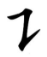 师：“请”字中有一个新的笔画“”，请和老师一起读：横折提。②范写“”。教师示范并提示书写要领。③范写“请”。④学生描红后临写，教师巡视指导。（3）用“请”的写法迁移“清、晴、睛、情”。（4）学生练写“清、晴、睛、情”4个生字。（5）教师展示学生书写作品，并评价。预设：生1：我发现这些字都是左窄右宽。生2：我发现这些字都是右边比左边高。生3：左右结构的字要注意穿插关系。我发现右边“青”的第四笔横都穿插到左边了，这样写的字才好看。预设：生1：我发现这些字都是左窄右宽。生2：我发现这些字都是右边比左边高。生3：左右结构的字要注意穿插关系。我发现右边“青”的第四笔横都穿插到左边了，这样写的字才好看。预设：生1：我发现这些字都是左窄右宽。生2：我发现这些字都是右边比左边高。生3：左右结构的字要注意穿插关系。我发现右边“青”的第四笔横都穿插到左边了，这样写的字才好看。板书设计晴    情    睛    清    请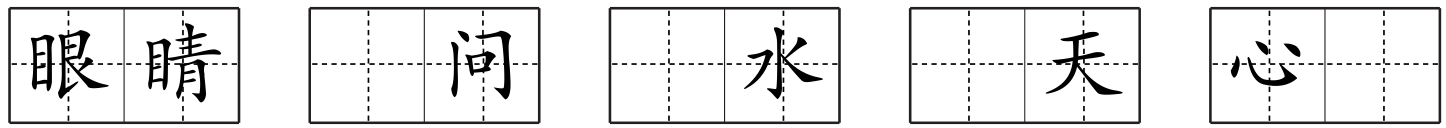 晴    情    睛    清    请晴    情    睛    清    请晴    情    睛    清    请晴    情    睛    清    请晴    情    睛    清    请作业设计熟读韵文。学生练写“清、晴、睛、情”4个生字。熟读韵文。学生练写“清、晴、睛、情”4个生字。熟读韵文。学生练写“清、晴、睛、情”4个生字。熟读韵文。学生练写“清、晴、睛、情”4个生字。熟读韵文。学生练写“清、晴、睛、情”4个生字。熟读韵文。学生练写“清、晴、睛、情”4个生字。教学内容识字3小青蛙识字3小青蛙课时2主备者李玉竹教学目标1.用多种有趣的方式流利、有节奏地诵读儿歌，并能背诵儿歌。2.借助图文的阅读，喜欢小青蛙，有自觉保护小青蛙的意识。3.结合具体语境理解“保护”的意思。4.书写“气、生”2个独体字。1.用多种有趣的方式流利、有节奏地诵读儿歌，并能背诵儿歌。2.借助图文的阅读，喜欢小青蛙，有自觉保护小青蛙的意识。3.结合具体语境理解“保护”的意思。4.书写“气、生”2个独体字。1.用多种有趣的方式流利、有节奏地诵读儿歌，并能背诵儿歌。2.借助图文的阅读，喜欢小青蛙，有自觉保护小青蛙的意识。3.结合具体语境理解“保护”的意思。4.书写“气、生”2个独体字。1.用多种有趣的方式流利、有节奏地诵读儿歌，并能背诵儿歌。2.借助图文的阅读，喜欢小青蛙，有自觉保护小青蛙的意识。3.结合具体语境理解“保护”的意思。4.书写“气、生”2个独体字。1.用多种有趣的方式流利、有节奏地诵读儿歌，并能背诵儿歌。2.借助图文的阅读，喜欢小青蛙，有自觉保护小青蛙的意识。3.结合具体语境理解“保护”的意思。4.书写“气、生”2个独体字。1.用多种有趣的方式流利、有节奏地诵读儿歌，并能背诵儿歌。2.借助图文的阅读，喜欢小青蛙，有自觉保护小青蛙的意识。3.结合具体语境理解“保护”的意思。4.书写“气、生”2个独体字。教学重难点了解“青”字族汉字的特点，体会形声字的构字规律。能尝试利用形声字的特点识记汉字，培养自主识字的能力。了解“青”字族汉字的特点，体会形声字的构字规律。能尝试利用形声字的特点识记汉字，培养自主识字的能力。了解“青”字族汉字的特点，体会形声字的构字规律。能尝试利用形声字的特点识记汉字，培养自主识字的能力。了解“青”字族汉字的特点，体会形声字的构字规律。能尝试利用形声字的特点识记汉字，培养自主识字的能力。了解“青”字族汉字的特点，体会形声字的构字规律。能尝试利用形声字的特点识记汉字，培养自主识字的能力。了解“青”字族汉字的特点，体会形声字的构字规律。能尝试利用形声字的特点识记汉字，培养自主识字的能力。教学步骤教师活动学生活动学生活动学生活动反思与调整反思与调整一、温故知新，导入新课1.抢读生字词。课件出示：眼睛  禾苗  事情  生病  保护  青蛙  害虫  清 晴  请  让2.小游戏：“送迷路的字宝宝回家”。课件出示：请   青   清   情   晴   睛（    ）山脚下有一条小河，河水（    ）（    ）的。天气（    ）朗，我要去郊游。姐姐有一双明亮的眼（    ）。（    ）让一下，好吗？妈妈的心（    ）很愉快。3.齐读儿歌《小青蛙》。二、趣读儿歌，读出韵味1.读出儿歌的节奏。（1）听教师范读，学生划出儿歌的朗读停顿。（2）课件出示带有停顿节奏的儿歌。这首儿歌每一句七个字，节奏可以断为四三。（3）教师领读，学生跟读，读出节奏。（4）师：为了更有节奏感，我们可以用拍手打节奏的方法来读，请大家试一试。（5）指名读，指导学生读出节奏。2.趣读儿歌，读出儿歌里的趣味。（1）男女生一边想着画面，一边对读。师：我们可以像对对子一样来读儿歌，如，男生——河水清清，女生——天气晴。（2）同桌击掌读儿歌。如：读“河水清清天气晴”，读到“河水”这个词时，同桌相互击掌。（3）一边做动作，一边读儿歌。（4）师生合作读儿歌。如，师读：河水清清天气晴，学生读：小小青蛙大眼睛。（5）男女生赛读。3.背诵儿歌。学生拍着手自由朗读。学生自由加动作读儿歌。请做得好的同学带领大家一边做动作，一边读儿歌。学生拍着手自由朗读。学生自由加动作读儿歌。请做得好的同学带领大家一边做动作，一边读儿歌。学生拍着手自由朗读。学生自由加动作读儿歌。请做得好的同学带领大家一边做动作，一边读儿歌。三、图文阅读，激发情感1.借助图文，明了内容。（1）小青蛙做了什么好事情，你们能说说看吗？你们喜欢这只小青蛙吗？（喜欢）那让我们用欢快的语气来读《小青蛙》这首儿歌吧！2.创设语境，理解“保护”。（1）同学们，小青蛙在田里捉害虫，其实它是在——（保护禾苗）。（2）小青蛙吃害虫就是保护禾苗。在生活中，你有像小青蛙保护禾苗那样保护别人吗？有人保护过你吗？（3）你能在儿歌中找出和“保护”意思相近的词吗？3.补充材料，培养学生保护小青蛙的意识。预设：生1：小青蛙把禾苗上的害虫吃了，禾苗就不会生病了。生2：小青蛙捉了很多害虫，田里的禾苗长得壮壮的，我们就能收获很多稻米了。生3：小青蛙保护了禾苗。预设：生1：小青蛙把禾苗上的害虫吃了，禾苗就不会生病了。生2：小青蛙捉了很多害虫，田里的禾苗长得壮壮的，我们就能收获很多稻米了。生3：小青蛙保护了禾苗。预设：生1：小青蛙把禾苗上的害虫吃了，禾苗就不会生病了。生2：小青蛙捉了很多害虫，田里的禾苗长得壮壮的，我们就能收获很多稻米了。生3：小青蛙保护了禾苗。四、巩固识字，指导书写1.引导观察，启发思考。（1）观察“生、气”在田字格中的位置。（2）思考“生、气”的书写要领。2.教师范写。3.学生描红练习，教师板书设计小青蛙青蛙——保护庄稼我们——爱护青蛙小青蛙青蛙——保护庄稼我们——爱护青蛙小青蛙青蛙——保护庄稼我们——爱护青蛙小青蛙青蛙——保护庄稼我们——爱护青蛙小青蛙青蛙——保护庄稼我们——爱护青蛙小青蛙青蛙——保护庄稼我们——爱护青蛙作业设计1.说说你还知道哪些像小青蛙一样保护庄稼或保护大自然的动物。2.背诵诗歌，说说自己喜欢的小动物的特点和本领，仿照课文中的句式编写一两句。1.说说你还知道哪些像小青蛙一样保护庄稼或保护大自然的动物。2.背诵诗歌，说说自己喜欢的小动物的特点和本领，仿照课文中的句式编写一两句。1.说说你还知道哪些像小青蛙一样保护庄稼或保护大自然的动物。2.背诵诗歌，说说自己喜欢的小动物的特点和本领，仿照课文中的句式编写一两句。1.说说你还知道哪些像小青蛙一样保护庄稼或保护大自然的动物。2.背诵诗歌，说说自己喜欢的小动物的特点和本领，仿照课文中的句式编写一两句。1.说说你还知道哪些像小青蛙一样保护庄稼或保护大自然的动物。2.背诵诗歌，说说自己喜欢的小动物的特点和本领，仿照课文中的句式编写一两句。1.说说你还知道哪些像小青蛙一样保护庄稼或保护大自然的动物。2.背诵诗歌，说说自己喜欢的小动物的特点和本领，仿照课文中的句式编写一两句。教学内容识字4猜字谜识字4猜字谜课时1主备者李玉竹教学目标1.认识“相、遇”等5个生字和又字旁1个偏旁；会写“字、左”等5个字。2.正确、流利地朗读第一则字谜。3.能根据谜面以及汉字的特点猜出第一则字谜的谜底，了解合体字的构字规律，感受猜字谜的乐趣。1.认识“相、遇”等5个生字和又字旁1个偏旁；会写“字、左”等5个字。2.正确、流利地朗读第一则字谜。3.能根据谜面以及汉字的特点猜出第一则字谜的谜底，了解合体字的构字规律，感受猜字谜的乐趣。1.认识“相、遇”等5个生字和又字旁1个偏旁；会写“字、左”等5个字。2.正确、流利地朗读第一则字谜。3.能根据谜面以及汉字的特点猜出第一则字谜的谜底，了解合体字的构字规律，感受猜字谜的乐趣。1.认识“相、遇”等5个生字和又字旁1个偏旁；会写“字、左”等5个字。2.正确、流利地朗读第一则字谜。3.能根据谜面以及汉字的特点猜出第一则字谜的谜底，了解合体字的构字规律，感受猜字谜的乐趣。1.认识“相、遇”等5个生字和又字旁1个偏旁；会写“字、左”等5个字。2.正确、流利地朗读第一则字谜。3.能根据谜面以及汉字的特点猜出第一则字谜的谜底，了解合体字的构字规律，感受猜字谜的乐趣。1.认识“相、遇”等5个生字和又字旁1个偏旁；会写“字、左”等5个字。2.正确、流利地朗读第一则字谜。3.能根据谜面以及汉字的特点猜出第一则字谜的谜底，了解合体字的构字规律，感受猜字谜的乐趣。教学重难点识字写字；借助谜面巩固“青”字族汉字，了解合体字和形声字的构字规律。识字写字；借助谜面巩固“青”字族汉字，了解合体字和形声字的构字规律。识字写字；借助谜面巩固“青”字族汉字，了解合体字和形声字的构字规律。识字写字；借助谜面巩固“青”字族汉字，了解合体字和形声字的构字规律。识字写字；借助谜面巩固“青”字族汉字，了解合体字和形声字的构字规律。识字写字；借助谜面巩固“青”字族汉字，了解合体字和形声字的构字规律。教学步骤教师活动学生活动学生活动学生活动反思与调整反思与调整一、创设情境，激趣导入1.联系“元宵”，揭示课题。（1）出示课文插图，说说图中的小朋友们在干什么。（2）介绍元宵节的习俗，引出猜灯谜。（3）课件出示写在花灯上的两则灯谜，让学生试着猜一猜。2.板书课题，指导写“字”。（元宵节的晚上，小朋友们在开心地猜灯谜）伸出手来和老师一起写课题——猜字谜。（元宵节的晚上，小朋友们在开心地猜灯谜）伸出手来和老师一起写课题——猜字谜。（元宵节的晚上，小朋友们在开心地猜灯谜）伸出手来和老师一起写课题——猜字谜。二、初读字谜，识字学词1.初读字谜，读准字音。（1）看看课文一共有几则字谜。（两则）（2）出示写在花灯上的第一则字谜。（3）学生借助拼音自读第一则字谜两遍。2.交流汇报，识字学词。（1）出示第一句：左边绿，右边红，左右相遇起凉风。理解识记“相遇”。（2）出示第二句：绿的喜欢及时雨，红的最怕水来攻。理解识记“喜欢”。同桌合作，互读互查第一则字谜，你读我听，我读你听。指名读句子并请学生评议字音是否读准了，是否读出了标点的停顿。同桌合作，互读互查第一则字谜，你读我听，我读你听。指名读句子并请学生评议字音是否读准了，是否读出了标点的停顿。同桌合作，互读互查第一则字谜，你读我听，我读你听。指名读句子并请学生评议字音是否读准了，是否读出了标点的停顿。三、熟读字谜，试猜谜底1.熟读字谜，读出节奏。2.试猜谜底，感受乐趣。（1）学生试猜谜底，并说说理由。（2）根据学生的发现，引导学生从谜面中找线索。（课件出示：线索一）课件出示：左边绿，右边红，左右相遇起凉风。①读一读句子，引导学生推断出谜底是左右结构的合体字。②在黑板上画出两个方块相遇。（左边绿，右边红）（3）什么字代表的东西是绿的？什么字代表的事物又是红的呢？左右相遇怎么会起凉风呢？我们继续到线索二中找答案。①读一读句子，说说自己的发现。师引导：“及时”就是当你觉得非常口渴的时候，妈妈给你送来一杯温水，你咕噜咕噜喝下去，觉得非常舒服。什么绿的事物喜欢及时雨呢？预设学生的回答会有“花儿、小草、禾苗、麦苗、树木”等，此时老师先不急着讲解，引导学生接着往下读。②什么红的事物最怕水来攻？（火是红的，最怕水来攻）相机在红色的方块里写上“火”字。③看来，这个字的右边部分是一个“火”字，左边部分代表的事物是绿色的，喜欢及时雨，它和“火”合成一个字，表示凉爽的意思。聪明的小朋友们，你们想到了什么字呢？④教师在绿色的方块里写上“禾”，揭示谜底：秋。（4）出示儿歌，师生合作读，感受猜谜的乐趣。四、巩固识字，指导书写1.出示生字，开火车认读。2.对比观察，指导书写“左、右”。3.对比观察，指导书写“红、时”。板书设计识字4猜字谜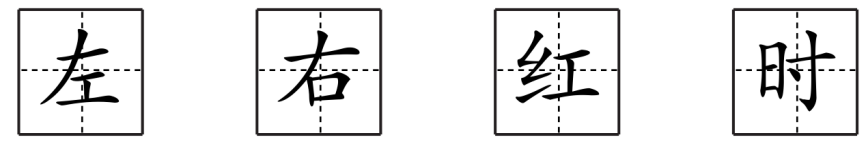 识字4猜字谜识字4猜字谜识字4猜字谜识字4猜字谜识字4猜字谜作业设计熟读字谜。2.学写生字。熟读字谜。2.学写生字。熟读字谜。2.学写生字。熟读字谜。2.学写生字。熟读字谜。2.学写生字。熟读字谜。2.学写生字。教学内容识字4猜字谜识字4猜字谜课时2主备者李玉竹教学目标1.认识“言、互”等7个生字和两点水1个偏旁；会写“动、万”2个字。2.正确、流利地朗读第二则字谜。3.能根据谜面以及汉字的特点猜出第二则字谜的谜底，了解形声字的构字规律,感受猜字谜的乐趣。1.认识“言、互”等7个生字和两点水1个偏旁；会写“动、万”2个字。2.正确、流利地朗读第二则字谜。3.能根据谜面以及汉字的特点猜出第二则字谜的谜底，了解形声字的构字规律,感受猜字谜的乐趣。1.认识“言、互”等7个生字和两点水1个偏旁；会写“动、万”2个字。2.正确、流利地朗读第二则字谜。3.能根据谜面以及汉字的特点猜出第二则字谜的谜底，了解形声字的构字规律,感受猜字谜的乐趣。1.认识“言、互”等7个生字和两点水1个偏旁；会写“动、万”2个字。2.正确、流利地朗读第二则字谜。3.能根据谜面以及汉字的特点猜出第二则字谜的谜底，了解形声字的构字规律,感受猜字谜的乐趣。1.认识“言、互”等7个生字和两点水1个偏旁；会写“动、万”2个字。2.正确、流利地朗读第二则字谜。3.能根据谜面以及汉字的特点猜出第二则字谜的谜底，了解形声字的构字规律,感受猜字谜的乐趣。1.认识“言、互”等7个生字和两点水1个偏旁；会写“动、万”2个字。2.正确、流利地朗读第二则字谜。3.能根据谜面以及汉字的特点猜出第二则字谜的谜底，了解形声字的构字规律,感受猜字谜的乐趣。教学重难点识字写字；了解合体字和形声字的构字规律，感受中国汉字的独特魅力。识字写字；了解合体字和形声字的构字规律，感受中国汉字的独特魅力。识字写字；了解合体字和形声字的构字规律，感受中国汉字的独特魅力。识字写字；了解合体字和形声字的构字规律，感受中国汉字的独特魅力。识字写字；了解合体字和形声字的构字规律，感受中国汉字的独特魅力。识字写字；了解合体字和形声字的构字规律，感受中国汉字的独特魅力。教学步骤教师活动学生活动学生活动学生活动反思与调整反思与调整一、温故知新，引出字谜1.温故知新，巩固字词。（1）认读“青”字族词语。（2）出示“青”字族生字。2.巧妙过渡，引出字谜。今天，“青”字族的几个汉字宝宝又来和我们见面了。只有认真读书、认真思考的孩子才能发现他们哟！师生合作，你问我答。课件出示：言加青是什么？言加青就是请，请问的请。心加青是什么？心加青就是情，心情的情。日加青是什么？日加青就是晴，晴天的晴。水加青是什么？水加青就是清，清水的清。师生合作，你问我答。课件出示：言加青是什么？言加青就是请，请问的请。心加青是什么？心加青就是情，心情的情。日加青是什么？日加青就是晴，晴天的晴。水加青是什么？水加青就是清，清水的清。师生合作，你问我答。课件出示：言加青是什么？言加青就是请，请问的请。心加青是什么？心加青就是情，心情的情。日加青是什么？日加青就是晴，晴天的晴。水加青是什么？水加青就是清，清水的清。二、朗读字谜，正确流利1.出示字谜，明确任务，猜读第二则字谜。课件出示：“言”来互相尊重，“心”至令人感动，“日”出万里无云，“水”到纯净透明。2.自读字谜，读准字音。3.交流汇报，读好停顿。（1）出示四字词语，读准字音。（2）出示字谜，指导学生借助停顿符号读好句子的停顿。指名认读，评价正音。指导学生读准后鼻音“令、净、明”，平舌音“尊”，翘舌音“重、纯”。小老师领读；小组开火车读；齐读。教师范读，学生跟读。同桌合作读。如：一人读“‘言’来”，另一人接“互相尊重”。男女生合作读。全班齐读。指名认读，评价正音。指导学生读准后鼻音“令、净、明”，平舌音“尊”，翘舌音“重、纯”。小老师领读；小组开火车读；齐读。教师范读，学生跟读。同桌合作读。如：一人读“‘言’来”，另一人接“互相尊重”。男女生合作读。全班齐读。指名认读，评价正音。指导学生读准后鼻音“令、净、明”，平舌音“尊”，翘舌音“重、纯”。小老师领读；小组开火车读；齐读。教师范读，学生跟读。同桌合作读。如：一人读“‘言’来”，另一人接“互相尊重”。男女生合作读。全班齐读。三、随文识字，试猜谜底1.学习第一行。“言”来互相尊重（1）情境表演，理解“尊重”。（2）随文识记“言”：“言”就是说话，说话需要动“口”。扩词记忆：语言、方言、自言自语。（3）随文识记“互”。（4）聪明的小朋友们，你们发现藏在字谜里的“青”字族宝宝了吗？2.学习第二行。“心”至令人感动（1）联系生活实际理解“令人感动”。（2）感动在心里，“‘心’至令人感动”这句话中的“青”字族宝宝和心理有关，指名说一说。（板书：心情）（3）熟字加一加识记“令、动”。3.学习第三行。“日”出万里无云（1）出示图片。（课件出示：万里无云、天气晴朗的图片）（2）识记“万”：“方”减一点就是“万”。4.学习第四行。“水”到纯净透明（1）借助图片，认读“纯净”。（2）引导学生联系生活实际，理解“纯净”的水就是干净、清澈的水，清得能透过水看到别的东西。（3）你还知道哪些东西是纯净的？（4）识记“纯、净”，认识两点水，与三点水对比记忆。（5）谁发现了藏在“‘水’到纯净透明”这句话中的“青”字族宝宝？5.试猜谜底，说理由。（1）师：四句话暗含了四个“青”字族宝宝：请、情、晴、清，它们之间有什么共同之处呢？想一想，你就能猜出谜底。（2）指名回答。（3）揭示谜底：“青”。了解形声字形旁表意、声旁表音的特点。6.自编谜语，巩固拓展。学生看图说一说：纯净的（天空）；纯净的（湖水）。学生看图说一说：纯净的（天空）；纯净的（湖水）。学生看图说一说：纯净的（天空）；纯净的（湖水）。四、巩固识字，指导书写1.巩固识字，开火车认读。（1）出示：“相、遇、喜、欢、怕、言、互、令、动、万、纯、净”（2）开火车认读。2.指导书写“动、万”。板书设计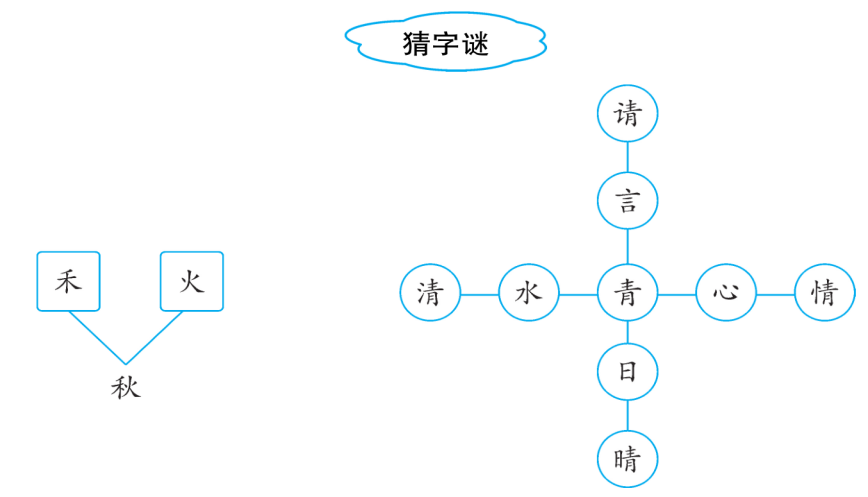 作业设计1.熟读并背诵字谜。2.学写生字。3.积累字谜。1.熟读并背诵字谜。2.学写生字。3.积累字谜。1.熟读并背诵字谜。2.学写生字。3.积累字谜。1.熟读并背诵字谜。2.学写生字。3.积累字谜。1.熟读并背诵字谜。2.学写生字。3.积累字谜。1.熟读并背诵字谜。2.学写生字。3.积累字谜。教学内容口语交际：听故事，讲故事口语交际：听故事，讲故事课时1主备者李玉竹教学目标1.能认真听教师讲故事，听故事的时候，可以借助图片记住故事内容。2.能借助图片讲出故事的主要内容，声音响亮，让别人听清楚。3.有当众讲话的勇气和信心。1.能认真听教师讲故事，听故事的时候，可以借助图片记住故事内容。2.能借助图片讲出故事的主要内容，声音响亮，让别人听清楚。3.有当众讲话的勇气和信心。1.能认真听教师讲故事，听故事的时候，可以借助图片记住故事内容。2.能借助图片讲出故事的主要内容，声音响亮，让别人听清楚。3.有当众讲话的勇气和信心。1.能认真听教师讲故事，听故事的时候，可以借助图片记住故事内容。2.能借助图片讲出故事的主要内容，声音响亮，让别人听清楚。3.有当众讲话的勇气和信心。1.能认真听教师讲故事，听故事的时候，可以借助图片记住故事内容。2.能借助图片讲出故事的主要内容，声音响亮，让别人听清楚。3.有当众讲话的勇气和信心。1.能认真听教师讲故事，听故事的时候，可以借助图片记住故事内容。2.能借助图片讲出故事的主要内容，声音响亮，让别人听清楚。3.有当众讲话的勇气和信心。教学重难点1.能认真倾听故事，听明白故事内容。2.能借助图片讲故事，做到声音响亮。3.能充分发挥想象，借助图片，把故事讲清楚，讲完整。4.敢于当众讲故事，培养当众讲话的勇气和信心。1.能认真倾听故事，听明白故事内容。2.能借助图片讲故事，做到声音响亮。3.能充分发挥想象，借助图片，把故事讲清楚，讲完整。4.敢于当众讲故事，培养当众讲话的勇气和信心。1.能认真倾听故事，听明白故事内容。2.能借助图片讲故事，做到声音响亮。3.能充分发挥想象，借助图片，把故事讲清楚，讲完整。4.敢于当众讲故事，培养当众讲话的勇气和信心。1.能认真倾听故事，听明白故事内容。2.能借助图片讲故事，做到声音响亮。3.能充分发挥想象，借助图片，把故事讲清楚，讲完整。4.敢于当众讲故事，培养当众讲话的勇气和信心。1.能认真倾听故事，听明白故事内容。2.能借助图片讲故事，做到声音响亮。3.能充分发挥想象，借助图片，把故事讲清楚，讲完整。4.敢于当众讲故事，培养当众讲话的勇气和信心。1.能认真倾听故事，听明白故事内容。2.能借助图片讲故事，做到声音响亮。3.能充分发挥想象，借助图片，把故事讲清楚，讲完整。4.敢于当众讲故事，培养当众讲话的勇气和信心。教学步骤教师活动学生活动学生活动学生活动反思与调整反思与调整一、创设情境，图片导入1.同学们，看看这是谁的一家？（课件出示：老鼠一家的图片）2.听说老鼠一家最近要办一件大喜事，大家猜猜看是什么？二、提出要求，倾听故事1.提出听故事的要求。师：小朋友们，在日常生活中，学会听别人讲话是一件很重要的事情，善于倾听是一种美德。今天老师要给大家讲一个故事，请大家打开课本的第10页，一边听一边看图，记住老师所讲的故事内容。2.明确故事题目。师：我们的故事题目是——（《老鼠嫁女》）出示图画，讲述故事。理解故事内容。师：故事讲完了，哪个小朋友给大家讲讲：老鼠爸爸分别找了谁？故事中的角色谁怕谁？梳理故事脉络。老鼠要嫁女儿，他找到了（    ）、（    ）、（    ）、（    ）和（    ），他们各有各的本领，最后老鼠把女儿嫁给了（    ）。预设：分别找了太阳、乌云、大风、围墙、猫咪。太阳怕乌云，乌云怕大风，大风怕围墙，围墙怕老鼠，老鼠怕猫咪。预设：分别找了太阳、乌云、大风、围墙、猫咪。太阳怕乌云，乌云怕大风，大风怕围墙，围墙怕老鼠，老鼠怕猫咪。预设：分别找了太阳、乌云、大风、围墙、猫咪。太阳怕乌云，乌云怕大风，大风怕围墙，围墙怕老鼠，老鼠怕猫咪。三、对照图画，学讲故事1.明确讲故事的要求。讲故事的时候，声音要大一些，让别人听清楚；要把故事讲具体、讲完整；讲的过程中，可以加上一些自己的动作，配上合适的表情；眼睛要大方地看向听众。2.练讲故事，展示评价。四、课堂小结，课外延伸1.小组合作演一演。合作力量大。《老鼠嫁女》的故事我们都会讲了，现在让我们6个人一个小组，合作把这个故事演一演。（2）2.教师小结。今天，我们学会了听故事，还学会了借助图画讲故事，懂得了听故事态度要认真，讲故事声音要响亮。善于倾听是一种美德，学会表达是一种能力。小组轮流上台展示，学生互评。小组轮流上台展示，学生互评。小组轮流上台展示，学生互评。板书设计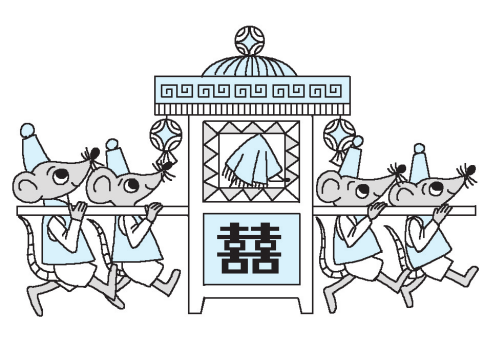 大风    猫咪    太阳    围墙    乌云    老鼠大风    猫咪    太阳    围墙    乌云    老鼠大风    猫咪    太阳    围墙    乌云    老鼠大风    猫咪    太阳    围墙    乌云    老鼠大风    猫咪    太阳    围墙    乌云    老鼠大风    猫咪    太阳    围墙    乌云    老鼠教学内容语文园地一语文园地一课时1主备者李玉竹教学目标1.认识“阴、雷、电”等7个生字；认读“晴、雾、雷电、阵雨”等9个与天气有关的字词。2.认识字母表，能有顺序地正确认读，能将大小写字母相对应，熟记字母表。3.能正确认读“见、万”等8个生字，并能按照韵母“ɑn、ɑnɡ”准确分类后写在田字格中。4.借助拼音正确朗读儿歌《祖国多么广大》，了解儿歌内容，激发对祖国的热爱之情。1.认识“阴、雷、电”等7个生字；认读“晴、雾、雷电、阵雨”等9个与天气有关的字词。2.认识字母表，能有顺序地正确认读，能将大小写字母相对应，熟记字母表。3.能正确认读“见、万”等8个生字，并能按照韵母“ɑn、ɑnɡ”准确分类后写在田字格中。4.借助拼音正确朗读儿歌《祖国多么广大》，了解儿歌内容，激发对祖国的热爱之情。1.认识“阴、雷、电”等7个生字；认读“晴、雾、雷电、阵雨”等9个与天气有关的字词。2.认识字母表，能有顺序地正确认读，能将大小写字母相对应，熟记字母表。3.能正确认读“见、万”等8个生字，并能按照韵母“ɑn、ɑnɡ”准确分类后写在田字格中。4.借助拼音正确朗读儿歌《祖国多么广大》，了解儿歌内容，激发对祖国的热爱之情。1.认识“阴、雷、电”等7个生字；认读“晴、雾、雷电、阵雨”等9个与天气有关的字词。2.认识字母表，能有顺序地正确认读，能将大小写字母相对应，熟记字母表。3.能正确认读“见、万”等8个生字，并能按照韵母“ɑn、ɑnɡ”准确分类后写在田字格中。4.借助拼音正确朗读儿歌《祖国多么广大》，了解儿歌内容，激发对祖国的热爱之情。1.认识“阴、雷、电”等7个生字；认读“晴、雾、雷电、阵雨”等9个与天气有关的字词。2.认识字母表，能有顺序地正确认读，能将大小写字母相对应，熟记字母表。3.能正确认读“见、万”等8个生字，并能按照韵母“ɑn、ɑnɡ”准确分类后写在田字格中。4.借助拼音正确朗读儿歌《祖国多么广大》，了解儿歌内容，激发对祖国的热爱之情。1.认识“阴、雷、电”等7个生字；认读“晴、雾、雷电、阵雨”等9个与天气有关的字词。2.认识字母表，能有顺序地正确认读，能将大小写字母相对应，熟记字母表。3.能正确认读“见、万”等8个生字，并能按照韵母“ɑn、ɑnɡ”准确分类后写在田字格中。4.借助拼音正确朗读儿歌《祖国多么广大》，了解儿歌内容，激发对祖国的热爱之情。教学重难点1.掌握全包围结构的字的笔顺规则，并能正确书写。2.借助拼音把四字词语读正确、读流利，熟读成诵；读懂诗歌内容，感受阅读的乐趣。1.掌握全包围结构的字的笔顺规则，并能正确书写。2.借助拼音把四字词语读正确、读流利，熟读成诵；读懂诗歌内容，感受阅读的乐趣。1.掌握全包围结构的字的笔顺规则，并能正确书写。2.借助拼音把四字词语读正确、读流利，熟读成诵；读懂诗歌内容，感受阅读的乐趣。1.掌握全包围结构的字的笔顺规则，并能正确书写。2.借助拼音把四字词语读正确、读流利，熟读成诵；读懂诗歌内容，感受阅读的乐趣。1.掌握全包围结构的字的笔顺规则，并能正确书写。2.借助拼音把四字词语读正确、读流利，熟读成诵；读懂诗歌内容，感受阅读的乐趣。1.掌握全包围结构的字的笔顺规则，并能正确书写。2.借助拼音把四字词语读正确、读流利，熟读成诵；读懂诗歌内容，感受阅读的乐趣。教学步骤教师活动学生活动学生活动学生活动反思与调整反思与调整一、识字加油站1.视频导入。（1）出示：播放天气预报的视频片段（2）通过看天气预报的视频，你知道了哪些天气现象？说说看。2.认读“识字加油站”中的字词。课件出示： 晴      雨   雨     霜    雨雪你还知道哪些和天气有关的词语呢？了解天气符号，巩固识字。3.认识“阴、雷、电”等7个生字。（1）请同学们自由读，注意把带拼音的生字多读几遍。（2）同桌互助识字，检查生字词的认读。（3）去拼音读，开火车读，抽查读，男女生合作读。（4）活动：我是小小播报员。示范：“我是小小天气播报员，今天有阵雨，请大家出门带好雨伞。”下面请大家模仿老师的说法说一说。学生根据自己拿到的字词卡片进行练说。（1）请同学们自由读，注意把带拼音的生字多读几遍。（2）同桌互助识字，检查生字词的认读。（3）去拼音读，开火车读，抽查读，男女生合作读。（4）活动：我是小小播报员。示范：“我是小小天气播报员，今天有阵雨，请大家出门带好雨伞。”下面请大家模仿老师的说法说一说。学生根据自己拿到的字词卡片进行练说。（1）请同学们自由读，注意把带拼音的生字多读几遍。（2）同桌互助识字，检查生字词的认读。（3）去拼音读，开火车读，抽查读，男女生合作读。（4）活动：我是小小播报员。示范：“我是小小天气播报员，今天有阵雨，请大家出门带好雨伞。”下面请大家模仿老师的说法说一说。学生根据自己拿到的字词卡片进行练说。二、字词句运用1.读一读，记一记。（1）播放《字母歌》出示：《字母歌》（2）出示字母表，学生认读。（3）小游戏：火眼金睛。同学们，这些大小写字母中还藏有秘密，你们发现了吗？（4）识记小游戏：用身体部位来识记“Aɑ、Ee、ɡɡ、Hh、Rr”这5组字母。（教师示范，学生模仿）师：你会用你的身体部位来识记这几组字母的大写字母吗？（5）学生跟唱《字母歌》后，试唱《字母歌》。2.读一读，写一写。（1）韵母归类小练习。（2）你会读吗？（3）你能把上面的生字按要求分类吗？请工整地写在田字格中。3.读一读。（1）谈话交流，导入儿歌。师：同学们，你们去过哪些地方？请说一说。哇，大家都去过不少地方，看来我们的祖国真大呀！（2）板书课题《祖国多么广大》。（3）教师范读儿歌《祖国多么广大》。（4）学生自由朗读儿歌，注意遇到不认识的字要多读几遍。（5）采用拍手读、赛读、对读等多种形式读儿歌。（6）找朋友。你能为下面的图片找到对应的朋友吗？（8）借助中国地图，感受祖国的广大。请大家看看我手中拿的这幅地图，在地图上找到“大兴安岭、长江两岸、海南岛”的位置，说说你感受到了什么。（祖国非常广大）（9）教师做动作，学生读出相应的儿歌，让儿歌动起来。（10）尝试背诵儿歌。祖国多么广大大兴安岭，__________。长江两岸，__________。海南岛上，__________。我们的祖国__________。学生跟读三遍后，用多种方式读字母表，达到熟读成诵。预设：生1：我发现Cc、Kk、Oo、Pp、Ss、Uu、Vv、Ww、Xx、Zz，它们大小写字母外形一样。生2：我发现Bb、Dd、Ff、Ii、Jj、Ll、Mm、Nn、Qq、Tt、Yy，它们大小写字母很像，我们只要找出其中的细微差别就能记住它们。生3：Aɑ、Ee、ɡɡ、Hh、Rr，这些字母大小写不一样。学生交流自己去过的地方学生跟读三遍后，用多种方式读字母表，达到熟读成诵。预设：生1：我发现Cc、Kk、Oo、Pp、Ss、Uu、Vv、Ww、Xx、Zz，它们大小写字母外形一样。生2：我发现Bb、Dd、Ff、Ii、Jj、Ll、Mm、Nn、Qq、Tt、Yy，它们大小写字母很像，我们只要找出其中的细微差别就能记住它们。生3：Aɑ、Ee、ɡɡ、Hh、Rr，这些字母大小写不一样。学生交流自己去过的地方学生跟读三遍后，用多种方式读字母表，达到熟读成诵。预设：生1：我发现Cc、Kk、Oo、Pp、Ss、Uu、Vv、Ww、Xx、Zz，它们大小写字母外形一样。生2：我发现Bb、Dd、Ff、Ii、Jj、Ll、Mm、Nn、Qq、Tt、Yy，它们大小写字母很像，我们只要找出其中的细微差别就能记住它们。生3：Aɑ、Ee、ɡɡ、Hh、Rr，这些字母大小写不一样。学生交流自己去过的地方板书设计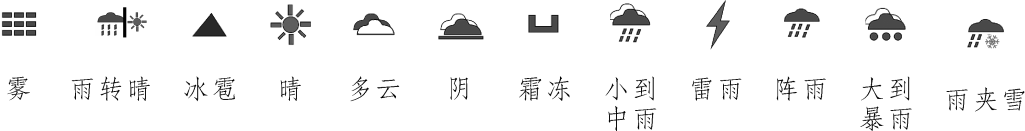 作业设计见   万   王   方   长   全   半   上ɑn：       ɑnɡ：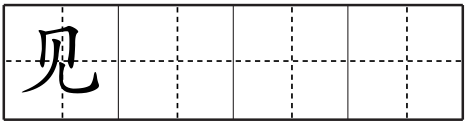 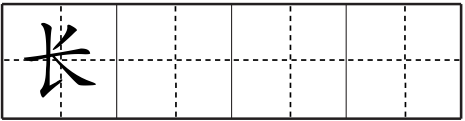 见   万   王   方   长   全   半   上ɑn：       ɑnɡ：见   万   王   方   长   全   半   上ɑn：       ɑnɡ：见   万   王   方   长   全   半   上ɑn：       ɑnɡ：见   万   王   方   长   全   半   上ɑn：       ɑnɡ：见   万   王   方   长   全   半   上ɑn：       ɑnɡ：教学内容语文园地一语文园地一课时2主备者李玉竹教学目标1.了解全包围结构的字“先外后内再封口”的笔顺规则，并养成写字前先观察的良好写字习惯。2.借助拼音正确认读8个四字词语，并根据图片了解词语的意思。3.和大人一起读《谁和谁好》，感受阅读的快乐。1.了解全包围结构的字“先外后内再封口”的笔顺规则，并养成写字前先观察的良好写字习惯。2.借助拼音正确认读8个四字词语，并根据图片了解词语的意思。3.和大人一起读《谁和谁好》，感受阅读的快乐。1.了解全包围结构的字“先外后内再封口”的笔顺规则，并养成写字前先观察的良好写字习惯。2.借助拼音正确认读8个四字词语，并根据图片了解词语的意思。3.和大人一起读《谁和谁好》，感受阅读的快乐。1.了解全包围结构的字“先外后内再封口”的笔顺规则，并养成写字前先观察的良好写字习惯。2.借助拼音正确认读8个四字词语，并根据图片了解词语的意思。3.和大人一起读《谁和谁好》，感受阅读的快乐。1.了解全包围结构的字“先外后内再封口”的笔顺规则，并养成写字前先观察的良好写字习惯。2.借助拼音正确认读8个四字词语，并根据图片了解词语的意思。3.和大人一起读《谁和谁好》，感受阅读的快乐。1.了解全包围结构的字“先外后内再封口”的笔顺规则，并养成写字前先观察的良好写字习惯。2.借助拼音正确认读8个四字词语，并根据图片了解词语的意思。3.和大人一起读《谁和谁好》，感受阅读的快乐。教学重难点1.掌握全包围结构的字的笔顺规则，并能正确书写。2.借助拼音把四字词语读正确、读流利，熟读成诵；读懂诗歌内容，感受阅读的乐趣。1.掌握全包围结构的字的笔顺规则，并能正确书写。2.借助拼音把四字词语读正确、读流利，熟读成诵；读懂诗歌内容，感受阅读的乐趣。1.掌握全包围结构的字的笔顺规则，并能正确书写。2.借助拼音把四字词语读正确、读流利，熟读成诵；读懂诗歌内容，感受阅读的乐趣。1.掌握全包围结构的字的笔顺规则，并能正确书写。2.借助拼音把四字词语读正确、读流利，熟读成诵；读懂诗歌内容，感受阅读的乐趣。1.掌握全包围结构的字的笔顺规则，并能正确书写。2.借助拼音把四字词语读正确、读流利，熟读成诵；读懂诗歌内容，感受阅读的乐趣。1.掌握全包围结构的字的笔顺规则，并能正确书写。2.借助拼音把四字词语读正确、读流利，熟读成诵；读懂诗歌内容，感受阅读的乐趣。教学步骤教师活动学生活动学生活动学生活动反思与调整反思与调整一、书写提示1.读汉字，组词语。（1）出示课件。（课件出示：用田字格展示“白、回、国”）（2）请学生读一读“白、回、国”3个字，并给它们组词。2.书写指导。（1）教师范写“白、回、国”，学生书空并观察教师的书写过程。（2）让学生说说这三个字书写过程中共同的笔顺规则。①“白”是先写外面，再写里面的横，最后封口。②“回”是先写外面，再写里面的“口”，最后封口。③“国”是先写外面，再写里面的“玉”，最后封口。④教师引导学生说出：先写外面，再写里面，最后封口。（3）课件出示：课件出示：笔顺规则：先外后内再封口。学生齐读。（4）你还知道哪些字的笔顺规则是“先外后内再封口”的？预设：面、因、田……（5）学生练写“白、回、国”，教师巡视指导。（6）教师带领学生回顾上学期所学的笔顺规则，并举例。如：十（先横后竖），八（先撇后捺），水（先中间后两边）……二、日积月累1.熟读词语。（1）你会读吗？请借助拼音将下面的四字词语读准确。（2）指名读，教师相机正音。（3）下面让我们美美地读一读这些四字词语。2.用多种形式理解词语的意思。（1）看图猜四字词语。看着这几张图片，你们猜到的是哪些四字词语呢？（柳绿花红、莺歌燕舞、泉水叮咚、百鸟争鸣）（2）我问你答，说词语。（3）创设情境，活用四字词语。春姑娘迈着轻盈的脚步来了。她来到花园里，只见嫩黄的迎春花开了，雪白的梨花开了，粉红的桃花也开了，连不知名的小野花也开了，真是（    ）呀！（百花齐放）立春过后，天气暖和了，山上（    ）了。（冰雪融化）3.合作背词语。同桌合作背诵四字词语。4.拓展延伸。描写春天的词语，你还知道哪些？课件出示：姹紫嫣红   春光明媚   绿草如茵   草长莺飞   鸟语花香   春雨绵绵   万紫千红同桌互读，并纠正读音。①一边拍手打节奏，一边读，读出四字词语的节奏感。②同桌用对对子的形式拍手读。如：春回对大地，万物对复苏。③一边想画面，一边合作读词语。如：男生——春回大地，女生——万物复苏。④师生对读。如：师——春回大地，生——万物复苏。师：春天又来到了人间，打一四字词语。生：春回大地。师：春天来了，天气变暖了，树绿了，草青了，花开了，冬眠的小动物都苏醒过来了，到处呈现出一派生机勃勃的景象，打一四字词语。生：万物复苏。同桌互读，并纠正读音。①一边拍手打节奏，一边读，读出四字词语的节奏感。②同桌用对对子的形式拍手读。如：春回对大地，万物对复苏。③一边想画面，一边合作读词语。如：男生——春回大地，女生——万物复苏。④师生对读。如：师——春回大地，生——万物复苏。师：春天又来到了人间，打一四字词语。生：春回大地。师：春天来了，天气变暖了，树绿了，草青了，花开了，冬眠的小动物都苏醒过来了，到处呈现出一派生机勃勃的景象，打一四字词语。生：万物复苏。同桌互读，并纠正读音。①一边拍手打节奏，一边读，读出四字词语的节奏感。②同桌用对对子的形式拍手读。如：春回对大地，万物对复苏。③一边想画面，一边合作读词语。如：男生——春回大地，女生——万物复苏。④师生对读。如：师——春回大地，生——万物复苏。师：春天又来到了人间，打一四字词语。生：春回大地。师：春天来了，天气变暖了，树绿了，草青了，花开了，冬眠的小动物都苏醒过来了，到处呈现出一派生机勃勃的景象，打一四字词语。生：万物复苏。1.谈话导入，提示课题。师：同学们，你们平时和哪些小朋友关系好呢？除此之外，你还知道谁和谁好？现在，我们就来学习一首儿歌——《谁和谁好》。2.熟读儿歌。（1）你能把这首儿歌流利地读出来吗？指名读。提醒读好疑问语气。（2）趣读儿歌，读出儿歌里的趣味。拓展延伸，深入了解。4.和父母一起阅读，完成亲子阅读单。学生自由读儿歌，努力将儿歌读通顺。同桌合作练读儿歌。你读我听，我读你听。如果对方读得流利，请给他一个大大的赞。学生自由读儿歌，努力将儿歌读通顺。同桌合作练读儿歌。你读我听，我读你听。如果对方读得流利，请给他一个大大的赞。学生自由读儿歌，努力将儿歌读通顺。同桌合作练读儿歌。你读我听，我读你听。如果对方读得流利，请给他一个大大的赞。板书设计作业设计教学内容快乐读书吧：读读童谣和儿歌快乐读书吧：读读童谣和儿歌课时1主备者李玉竹教学目标1.对童谣和儿歌产生兴趣，喜欢读童谣和儿歌类的书籍。2.乐于展示自己的阅读成果，愿意和小伙伴分享阅读感受和书籍。1.对童谣和儿歌产生兴趣，喜欢读童谣和儿歌类的书籍。2.乐于展示自己的阅读成果，愿意和小伙伴分享阅读感受和书籍。1.对童谣和儿歌产生兴趣，喜欢读童谣和儿歌类的书籍。2.乐于展示自己的阅读成果，愿意和小伙伴分享阅读感受和书籍。1.对童谣和儿歌产生兴趣，喜欢读童谣和儿歌类的书籍。2.乐于展示自己的阅读成果，愿意和小伙伴分享阅读感受和书籍。1.对童谣和儿歌产生兴趣，喜欢读童谣和儿歌类的书籍。2.乐于展示自己的阅读成果，愿意和小伙伴分享阅读感受和书籍。1.对童谣和儿歌产生兴趣，喜欢读童谣和儿歌类的书籍。2.乐于展示自己的阅读成果，愿意和小伙伴分享阅读感受和书籍。教学重难点对童谣和儿歌产生兴趣，喜欢读童谣和儿歌类的书籍。乐于展示自己的阅读成果，愿意和小伙伴分享阅读感受和书籍。对童谣和儿歌产生兴趣，喜欢读童谣和儿歌类的书籍。乐于展示自己的阅读成果，愿意和小伙伴分享阅读感受和书籍。对童谣和儿歌产生兴趣，喜欢读童谣和儿歌类的书籍。乐于展示自己的阅读成果，愿意和小伙伴分享阅读感受和书籍。对童谣和儿歌产生兴趣，喜欢读童谣和儿歌类的书籍。乐于展示自己的阅读成果，愿意和小伙伴分享阅读感受和书籍。对童谣和儿歌产生兴趣，喜欢读童谣和儿歌类的书籍。乐于展示自己的阅读成果，愿意和小伙伴分享阅读感受和书籍。对童谣和儿歌产生兴趣，喜欢读童谣和儿歌类的书籍。乐于展示自己的阅读成果，愿意和小伙伴分享阅读感受和书籍。教学步骤教师活动学生活动学生活动学生活动反思与调整反思与调整一、多种方式读，感受趣味1.趣读童谣《摇摇船》。（1）播放儿歌《十二生肖》的视频。同学们，儿歌《十二生肖》很有趣吧！其实在我们的生活中还有很多有趣的儿歌和童谣。今天就让我们一起走进童谣和儿歌的世界，去感受它们带给我们的乐趣。（2）谈话导入童谣《摇摇船》。同学们，请想一想你到外婆家时，外婆是怎样热情地招待你的呢？（学生交流）有一首童谣把小朋友到外婆家做客的情景写出来了，让我们一起去看看。（3）指名读，指导读准字音。（4）下面让我们美美地读一读这首童谣。（5）跟唱《摇摇船》。师：童谣不仅能读，还能唱。下面大家跟着我一起来唱一唱。教师领唱，学生跟唱。（6）初识童谣文体。像《摇摇船》这样在儿童中间流行的、形式简短的歌谣就是童谣。2.趣读儿歌《小刺猬理发》。（1）学生借助拼音自读《小刺猬理发》。（2）同桌合作练读儿歌。（3）用喜欢的方式来读儿歌《小刺猬理发》。（4）你觉得这首儿歌有趣吗？和大家说说你觉得有趣的地方。（5）全班表演读，读出儿歌的趣味。（6）试着背诵。借助拼音将童谣《摇摇船》读准确。①一边拍手打节奏，一边读，读出童谣的节奏感。②同桌击掌读。如：读“摇摇摇”时，读一个“摇”字，同桌相互击掌一下。③带上动作读童谣，使童谣“立体”起来。④师生对读童谣。借助拼音将童谣《摇摇船》读准确。①一边拍手打节奏，一边读，读出童谣的节奏感。②同桌击掌读。如：读“摇摇摇”时，读一个“摇”字，同桌相互击掌一下。③带上动作读童谣，使童谣“立体”起来。④师生对读童谣。借助拼音将童谣《摇摇船》读准确。①一边拍手打节奏，一边读，读出童谣的节奏感。②同桌击掌读。如：读“摇摇摇”时，读一个“摇”字，同桌相互击掌一下。③带上动作读童谣，使童谣“立体”起来。④师生对读童谣。二、快乐分享1.拓展诵读童谣《小老鼠偷油吃》。教师读童谣《小老鼠偷油吃》。你们喜欢这只偷油吃的小老鼠吗？说一说原因。2.分享自己喜欢的童谣和儿歌。3.交流家乡的童谣。说说看我们的家乡有哪些童谣。三、好书推荐会1.创设情境，导入话题。师：状状想看童谣和儿歌方面的书籍，可是他不会挑选，怎么办呢？你们能把自己喜欢的关于童谣和儿歌类的书籍推荐给他吗？2.师生推荐相关书籍。板书设计读读童谣和儿歌读读童谣和儿歌读读童谣和儿歌读读童谣和儿歌读读童谣和儿歌读读童谣和儿歌单元计划单元计划教学内容《吃水不忘挖井人》《我多想去看看》《一个接一个》《四个太阳》4篇课文，1个语文园地教学目标字词句1.认识本单元56个生字和5个偏旁，会写27个字和3个笔画。2. 巩固复习《字母表》，能辨别大小写字母。3.展示从其他学科中学到的汉字，激发自主识字的积极性。4. 积累词语，鼓励学生将学到的词语运用于表达中。二、阅读1 正确朗读课文，读准字音，能读好带有感叹号的句子。2. 读懂课文，能提取明显信息，乐于和他人交流阅读感受。3. 了解革命传统故事，激发对革命领袖的敬爱之情。4. 朗读积累古诗《春晓》。5. 和大人一起读短文《阳光》，感受阳光的价值。三、口语交际1. 自信地表达自己的想法，做到声音响亮，口齿清楚。 2. 在口头表达中，正确运用所积累的词语。教学重点1.认识本单元56个生字和5个偏旁，会写27个字和3个笔画。2. 巩固复习《字母表》，能辨别大小写字母。3.展示从其他学科中学到的汉字，激发自主识字的积极性。4. 正确朗读课文，读准字音，能读好带有感叹号的句子。5. 读懂课文，能提取明显信息，乐于和他人交流阅读感受。6. 了解革命传统故事，激发对革命领袖的敬爱之情。教学难点积累词语，鼓励学生将学到的词语运用于表达中。教学时间本单元共计10课时，每周8课时。作业规划作业规划作业内容运用多种方法识记每课生字，积累“的字短语”。按笔顺规则，认真书写语文书和习字册上的生字。多种形式朗读课文。讲一讲革命英雄故事.。亲子共读《阳光》《小布头奇遇记》《绿色畅想》。作业形式识字、写字、阅读作业时长口头作业每天不超过半小时备注教学内容吃水不忘挖井人吃水不忘挖井人课时1主备者王菽霞教学目标1.认识“吃、忘”等13个生字和心字底、广字头2个偏旁；会写“吃、叫”等7个字和横折弯1个笔画。2.正确朗读课文，积累词语。1.认识“吃、忘”等13个生字和心字底、广字头2个偏旁；会写“吃、叫”等7个字和横折弯1个笔画。2.正确朗读课文，积累词语。1.认识“吃、忘”等13个生字和心字底、广字头2个偏旁；会写“吃、叫”等7个字和横折弯1个笔画。2.正确朗读课文，积累词语。1.认识“吃、忘”等13个生字和心字底、广字头2个偏旁；会写“吃、叫”等7个字和横折弯1个笔画。2.正确朗读课文，积累词语。1.认识“吃、忘”等13个生字和心字底、广字头2个偏旁；会写“吃、叫”等7个字和横折弯1个笔画。2.正确朗读课文，积累词语。1.认识“吃、忘”等13个生字和心字底、广字头2个偏旁；会写“吃、叫”等7个字和横折弯1个笔画。2.正确朗读课文，积累词语。教学重难点1.积累文中的词语。2.能根据问题找出文中明显的信息。1.积累文中的词语。2.能根据问题找出文中明显的信息。1.积累文中的词语。2.能根据问题找出文中明显的信息。1.积累文中的词语。2.能根据问题找出文中明显的信息。1.积累文中的词语。2.能根据问题找出文中明显的信息。1.积累文中的词语。2.能根据问题找出文中明显的信息。教学步骤教师活动学生活动学生活动学生活动反思与调整反思与调整一、激趣导入，质疑问难1.播放歌谣,激发兴趣。同学们，你们喜欢听歌吗？从下面这首歌中，你听出了什么？（1）课件播放歌谣：沙洲坝，沙洲坝，三天不下雨，无水洗手帕……教师小结：对！沙洲坝曾经是一个干旱缺水的村庄。那么，后来是谁改变了沙洲坝村民们饮水困难的局面呢？是的，是我们敬爱的毛主席。2.引入新课，提出问题。今天，让我们一起来看看瑞金市沙洲坝的乡亲们是怎样怀念伟人的。（1）齐读课题。你们有什么疑问吗？（自由交流）（2）认识生字：“吃、忘、井”（3）思考：你知道文中的“挖井人”是谁吗？又是谁“不忘挖井人”呢？交流课前搜集的资料。大家自由朗读课文。交流课前搜集的资料。大家自由朗读课文。交流课前搜集的资料。大家自由朗读课文。二、读文识字，了解故事1.初读课文，整体感知。（1）学生自由读课文，要求读正确、读流利。（2）教师正音。（3）讲一讲毛主席为乡亲们挖井的故事。（4）认识“战士、时刻、想念”，积累词语。2.识字检查，游戏记忆。3.交流识记方法。教师归纳总结：（1）采用部首归类法识记生字“吃、叫”，它们都是左右结构。（2）根据偏旁识记“忘、念”等心字底的字。（3）通过熟字比较的方法识记“士、主”等。（4）借助字理分析法以及图片识记“井”。（课件出示：“井”的象形字及水井的图片）4.读课文，巩固生字。三、识记字形，指导书写1.观察比较，归纳方法。（1）说说本课要求会写的字在字形上有什么特点。（2）学生找异同点，归纳识记方法。2.会写“吃、叫、主、住”等字。板书设计吃水不忘挖井人吃、叫、主、住吃水不忘挖井人吃、叫、主、住吃水不忘挖井人吃、叫、主、住吃水不忘挖井人吃、叫、主、住吃水不忘挖井人吃、叫、主、住吃水不忘挖井人吃、叫、主、住教学内容吃水不忘挖井人吃水不忘挖井人课时2主备者王菽霞教学目标1.正确朗读课文，积累词语。2.能找出课文中明显的信息，体会乡亲们的情感。1.正确朗读课文，积累词语。2.能找出课文中明显的信息，体会乡亲们的情感。1.正确朗读课文，积累词语。2.能找出课文中明显的信息，体会乡亲们的情感。1.正确朗读课文，积累词语。2.能找出课文中明显的信息，体会乡亲们的情感。1.正确朗读课文，积累词语。2.能找出课文中明显的信息，体会乡亲们的情感。1.正确朗读课文，积累词语。2.能找出课文中明显的信息，体会乡亲们的情感。教学重难点1.积累文中的词语。2.能根据问题找出文中明显的信息。1.积累文中的词语。2.能根据问题找出文中明显的信息。1.积累文中的词语。2.能根据问题找出文中明显的信息。1.积累文中的词语。2.能根据问题找出文中明显的信息。1.积累文中的词语。2.能根据问题找出文中明显的信息。1.积累文中的词语。2.能根据问题找出文中明显的信息。教学步骤教师活动学生活动学生活动学生活动反思与调整反思与调整一、再读品味，理解体会1.温故知新，巩固字词。（1）课件出示：村子   沙洲坝   领导   革命   解放   旁边   石碑   想念（2）下面，让我们把这些词语送进课文里，再来读一读课文吧。指名读课文。（3）学生评价。2.朗读课文，理解内容。（1）读第1自然段。①提问：毛主席在江西领导革命时在哪儿住过？“那儿”指哪儿？②小结：在一个小村子住过，也就是瑞金城外的沙洲坝。（2）读第2自然段。①思考：乡亲们有什么困难？后来是怎样解决的？②指名朗读。（3）读第3自然段。①在书上画出石碑上刻着的话。②思考：乡亲们在石碑上刻着什么？为什么要立这块石碑？（板书：吃水不忘挖井人饮水思源）3.仿照课题说话。（1）出示课件。课件出示：过桥不忘__________，吃菜不忘__________，穿衣不忘__________，不忘__________……（2）学生练习说话。指名读第1自然段，再齐读。指名读第1自然段，再齐读。指名读第1自然段，再齐读。二、读词写字，悟情悟理1.朗读词语，练习说话。（1）男女生比赛读词语。（2）说说你从这些词语中发现了什么。（3）请你选择其中一个词语说一句完整的话。2.指导书写，记忆生字。（1）教师指导写“江、没、以”。3.课堂小结。读词语：水井  井口  叫声  叫好  乡亲  亲人  主席  主人  上面  面前  战士  战友学生自由选择其中一个词语说句子。读词语：水井  井口  叫声  叫好  乡亲  亲人  主席  主人  上面  面前  战士  战友学生自由选择其中一个词语说句子。读词语：水井  井口  叫声  叫好  乡亲  亲人  主席  主人  上面  面前  战士  战友学生自由选择其中一个词语说句子。板书设计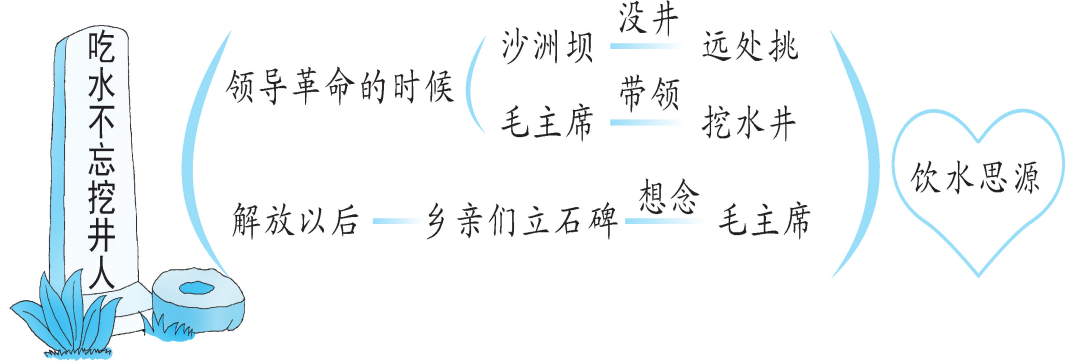 作业设计背诵课文。2.学写生字。3.自由表达：过桥不忘________，吃菜不忘________，穿衣不忘________，不忘________。背诵课文。2.学写生字。3.自由表达：过桥不忘________，吃菜不忘________，穿衣不忘________，不忘________。背诵课文。2.学写生字。3.自由表达：过桥不忘________，吃菜不忘________，穿衣不忘________，不忘________。背诵课文。2.学写生字。3.自由表达：过桥不忘________，吃菜不忘________，穿衣不忘________，不忘________。背诵课文。2.学写生字。3.自由表达：过桥不忘________，吃菜不忘________，穿衣不忘________，不忘________。背诵课文。2.学写生字。3.自由表达：过桥不忘________，吃菜不忘________，穿衣不忘________，不忘________。教学内容我多想去看看我多想去看看课时1主备者王菽霞教学目标1.认识“想、告”等11个生字，会写“多、会”等6个字。2.能正确朗读课文，积累词语。1.认识“想、告”等11个生字，会写“多、会”等6个字。2.能正确朗读课文，积累词语。1.认识“想、告”等11个生字，会写“多、会”等6个字。2.能正确朗读课文，积累词语。1.认识“想、告”等11个生字，会写“多、会”等6个字。2.能正确朗读课文，积累词语。1.认识“想、告”等11个生字，会写“多、会”等6个字。2.能正确朗读课文，积累词语。1.认识“想、告”等11个生字，会写“多、会”等6个字。2.能正确朗读课文，积累词语。教学重难点1.积累偏正结构的短语。2.读好带有感叹号的句子。1.积累偏正结构的短语。2.读好带有感叹号的句子。1.积累偏正结构的短语。2.读好带有感叹号的句子。1.积累偏正结构的短语。2.读好带有感叹号的句子。1.积累偏正结构的短语。2.读好带有感叹号的句子。1.积累偏正结构的短语。2.读好带有感叹号的句子。教学步骤教师活动学生活动学生活动学生活动反思与调整反思与调整一、激趣导入，揭示课题1.激趣导入，产生共鸣。（1）同学们，你们知道这是什么地方吗？（2）简单介绍天安门广场。（3）你们对这个地方熟悉吗？（出示：美丽的天山的图片）2.引出课题，激发兴趣。（1）师：同学们，你们想不想去这些地方亲眼看一看呢？（2）板书课题。（3）指名读，齐读，读好题目。（4）识记“想”。3.提出质疑，启发思考。（1）师：读了课题后，你想知道些什么?（2）生质疑，师梳理。（3）提问：“我”多想去哪儿看看？为什么想到那个地方去看看？多想去看看什么？学生思考并交流。学生思考并交流。学生思考并交流。二、初读课文，识记生字1.初读课文，解决疑惑。（1）教师范读，学生初步感知课文内容，并在课文中画出生字新词。（2）借助拼音朗读课文，读准字音。（3）解疑：第1小节里的“我”是一个大山里的孩子，想去北京看升旗仪式。第2小节里的“我”是一个北京城里的孩子，想去天山看雪莲。2.自主识字，交流方法。学生交流识字方法。3.检查识字，了解情况。（1）出示：“想、告、诉、就、京、安、广、非、常、壮、观”（2）小老师领读，其他同学跟读。（3）开火车读，小组比赛读，齐读。4.小组交流，教师巡视。三、再读课文，指导书写1.再读课文，理解体会。（1）自由读一读。（2）指名读，齐读。（3）教师指导正音。2.指导书写。板书设计我多想去看看我多想去看看我多想去看看我多想去看看我多想去看看我多想去看看作业设计1.熟读课文。2.学写生字。1.熟读课文。2.学写生字。1.熟读课文。2.学写生字。1.熟读课文。2.学写生字。1.熟读课文。2.学写生字。1.熟读课文。2.学写生字。教学内容我多想去看看我多想去看看课时2主备者王菽霞教学目标1.积累偏正结构的短语。2.读好带有感叹号的句子。3.通过诵读和交流，体会“我”想去看看外面世界的强烈感情，激发对祖国山河的热爱之情。1.积累偏正结构的短语。2.读好带有感叹号的句子。3.通过诵读和交流，体会“我”想去看看外面世界的强烈感情，激发对祖国山河的热爱之情。1.积累偏正结构的短语。2.读好带有感叹号的句子。3.通过诵读和交流，体会“我”想去看看外面世界的强烈感情，激发对祖国山河的热爱之情。1.积累偏正结构的短语。2.读好带有感叹号的句子。3.通过诵读和交流，体会“我”想去看看外面世界的强烈感情，激发对祖国山河的热爱之情。1.积累偏正结构的短语。2.读好带有感叹号的句子。3.通过诵读和交流，体会“我”想去看看外面世界的强烈感情，激发对祖国山河的热爱之情。1.积累偏正结构的短语。2.读好带有感叹号的句子。3.通过诵读和交流，体会“我”想去看看外面世界的强烈感情，激发对祖国山河的热爱之情。教学重难点1.积累偏正结构的短语。2.读好带有感叹号的句子。1.积累偏正结构的短语。2.读好带有感叹号的句子。1.积累偏正结构的短语。2.读好带有感叹号的句子。1.积累偏正结构的短语。2.读好带有感叹号的句子。1.积累偏正结构的短语。2.读好带有感叹号的句子。1.积累偏正结构的短语。2.读好带有感叹号的句子。教学步骤教师活动学生活动学生活动学生活动反思与调整反思与调整一、朗读感悟，理解课文1.初读课文，交流感受。2.再读课文，理解内容。（1）学习第1小节。①学生再读课文，画出不理解的词语。②交流不理解的词语。A.可借助地图了解“遥远”。（出示中国地图，圈出天山与北京）B.理解“壮观”。具体做法是：a.课件播放视频，学生观看天安门广场上的升旗仪式。b.学生谈谈看到了什么。c.随机读词。（课件出示词语“壮观”）d.给“非常”换个意思相近的词。e.再读短语。（课件出示短语“非常壮观”）f.读好长句子。（引导学生抓住“遥远、雄伟、非常壮观”这几个重点词语或短语）C.品读第三句，同桌议一议：怎样读才能表达“我”的强烈愿望？ɑ.课件对比。课件出示：我多想去看看！我想去看看。b.两个句子有什么不一样？怎样读好书上的这一句？（2）学习第2小节。①教师朗读第一句，学生比较其与第1小节的第一句有什么不同。②朗读第二句，完成下列填空。课件出示：（    ）的新疆    （    ）的天山    （       ） 的雪 莲③你还能说出哪些类似的短语？④教师引导，学生仿照例子说短语。⑤全班齐读第2小节第三句。（3）有感情地朗读全文。（男女生赛读）学生自由朗读课文，小组合作复习字词。全班交流，提醒学生读好难读的字和句子。开火车分句读课文。预设：广场上人山人海，大家从四面八方赶到这里观看升旗仪式，向国旗敬礼，场面非常壮观。学生自由朗读课文，小组合作复习字词。全班交流，提醒学生读好难读的字和句子。开火车分句读课文。预设：广场上人山人海，大家从四面八方赶到这里观看升旗仪式，向国旗敬礼，场面非常壮观。学生自由朗读课文，小组合作复习字词。全班交流，提醒学生读好难读的字和句子。开火车分句读课文。预设：广场上人山人海，大家从四面八方赶到这里观看升旗仪式，向国旗敬礼，场面非常壮观。二、拓展提升，书写愿望1.交流愿望。通过这篇课文的学习，我们知道了不同地方的小朋友有着各自不同的愿望，你们又有哪些愿望呢？和同桌交流交流吧！2.书写愿望。板书设计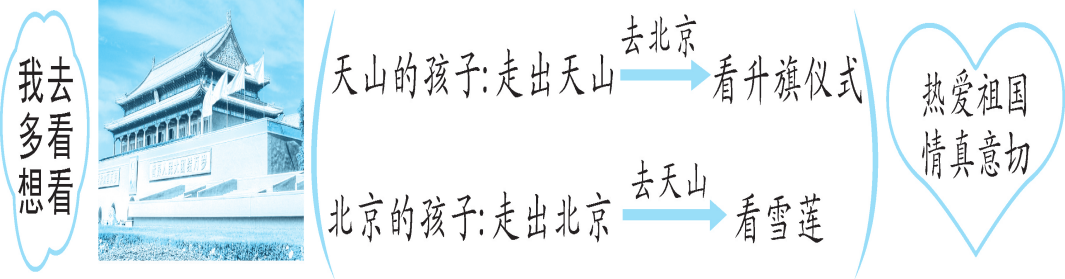 作业设计请以“我多想……”开头，写下自己的愿望吧！请以“我多想……”开头，写下自己的愿望吧！请以“我多想……”开头，写下自己的愿望吧！请以“我多想……”开头，写下自己的愿望吧！请以“我多想……”开头，写下自己的愿望吧！请以“我多想……”开头，写下自己的愿望吧！教学内容四个太阳四个太阳课时1主备者王菽霞教学目标1.认识“太、阳”等13个生字，会写“太、因”2个字。2.正确、流利地朗读课文。1.认识“太、阳”等13个生字，会写“太、因”2个字。2.正确、流利地朗读课文。1.认识“太、阳”等13个生字，会写“太、因”2个字。2.正确、流利地朗读课文。1.认识“太、阳”等13个生字，会写“太、因”2个字。2.正确、流利地朗读课文。1.认识“太、阳”等13个生字，会写“太、因”2个字。2.正确、流利地朗读课文。1.认识“太、阳”等13个生字，会写“太、因”2个字。2.正确、流利地朗读课文。教学重难点读好长句子的停顿和问句；能从文中找出明显信息，感受“我”的美好心愿。读好长句子的停顿和问句；能从文中找出明显信息，感受“我”的美好心愿。读好长句子的停顿和问句；能从文中找出明显信息，感受“我”的美好心愿。读好长句子的停顿和问句；能从文中找出明显信息，感受“我”的美好心愿。读好长句子的停顿和问句；能从文中找出明显信息，感受“我”的美好心愿。读好长句子的停顿和问句；能从文中找出明显信息，感受“我”的美好心愿。教学步骤教师活动学生活动学生活动学生活动反思与调整反思与调整一、猜谜激趣，导入新课1.猜谜激趣，引出课题。（1）猜谜语。课件出示：有位老公公，一副圆面孔。有朝一日不见它，不是下雨就是刮风。（2）出示词卡“太阳”，指导读准字音。2.板书课题。（1）板书：太阳。（2）一年四季里，我们看到的太阳是一样的吗？你对每个季节的感受一样吗？今天我们一起走进课文《四个太阳》。（板书：四个）（3）齐读课题。思考：你由课题想到了什么？思考：你由课题想到了什么？思考：你由课题想到了什么？二、初读课文，识记生字1.初读课文，整体感知。（1）自由读课文，圈出文中生字。（2）课件出示带拼音的生字，指名带读。（3）去掉拼音，自由练习朗读。2.指导方法，识记生字。三、观察比较，指导书写1.猜谜引入。（1）课件出示：大口框里有个“大”。（2）生猜出谜底后讲解“因”字的书写：全包围结构，被包围部分的大小要适中，笔顺规则为先外后内再封口。（3）（课件出示：用田字格展示“园”）学生观察比较：“园”与“因”哪里长得像？书写的时候要注意什么？2.教师范写，学生练习。（1）教师范写“因”，讲解书写要领。（2）学生自由练写，教师巡回指导。（3）学生评价。（1）教师范写“因”，讲解书写要领。（2）学生自由练写，教师巡回指导。（3）学生评价。（1）教师范写“因”，讲解书写要领。（2）学生自由练写，教师巡回指导。（3）学生评价。四、观察比较，指导书写1.再读并理解。（1）学生再读课文。（2）思考：你们知道文中的小男孩分别为四季画了哪四个不同颜色的太阳吗？用“____”在文中画出。（3）指名发言，指导练读“绿绿的太阳”“金黄的太阳”“红红的太阳”“彩色的太阳”。（4）同桌互读，描述自己最喜欢的那个季节的太阳。2.感悟体会。（1）学习第1自然段。①指名读。②课件出示长句子：课件出示：高山、田野、街道、校园，到处/一片清凉。③借助语段拓展，引导学生理解“到处”。绿绿的太阳照着高山，高山——（一片清凉）绿绿的太阳照着田野，田野——（一片清凉）绿绿的太阳照着街道，街道——（一片清凉）绿绿的太阳照着校园，校园——（一片清凉）（2）学习第2自然段。①指名读。②课件出示长句子：课件出示：金黄的落叶/忙着邀请小伙伴，请他们尝尝/水果的香甜。③指导学生把句子读通顺，读好停顿。④引导想象：你的眼前出现了哪些香甜的水果？（3）学习第3自然段。①指名读。②课件出示图片：③你能用动作告诉我你现在的感觉吗？④所以，我们要给冬天画个——红红的太阳。（4）学习第4自然段。①指名读。②你们看到的春天的色彩都有哪些？③师生合作读。指名分自然段接读课文。指名分自然段接读课文。指名分自然段接读课文。板书设计四个太阳绿色的太阳（夏）——一片清凉金色的太阳（秋）——果子熟了红色的太阳（冬）——温暖手和脸彩色的太阳（春）——多彩的季节四个太阳绿色的太阳（夏）——一片清凉金色的太阳（秋）——果子熟了红色的太阳（冬）——温暖手和脸彩色的太阳（春）——多彩的季节四个太阳绿色的太阳（夏）——一片清凉金色的太阳（秋）——果子熟了红色的太阳（冬）——温暖手和脸彩色的太阳（春）——多彩的季节四个太阳绿色的太阳（夏）——一片清凉金色的太阳（秋）——果子熟了红色的太阳（冬）——温暖手和脸彩色的太阳（春）——多彩的季节四个太阳绿色的太阳（夏）——一片清凉金色的太阳（秋）——果子熟了红色的太阳（冬）——温暖手和脸彩色的太阳（春）——多彩的季节四个太阳绿色的太阳（夏）——一片清凉金色的太阳（秋）——果子熟了红色的太阳（冬）——温暖手和脸彩色的太阳（春）——多彩的季节作业设计1.熟读课文。2.学写生字。1.熟读课文。2.学写生字。1.熟读课文。2.学写生字。1.熟读课文。2.学写生字。1.熟读课文。2.学写生字。1.熟读课文。2.学写生字。教学内容四个太阳四个太阳课时2主备者王菽霞教学目标1.会写“阳、校”等5个字和横撇弯钩1个笔画。2.能从文中找出明显信息，感受“我”的美好心愿。1.会写“阳、校”等5个字和横撇弯钩1个笔画。2.能从文中找出明显信息，感受“我”的美好心愿。1.会写“阳、校”等5个字和横撇弯钩1个笔画。2.能从文中找出明显信息，感受“我”的美好心愿。1.会写“阳、校”等5个字和横撇弯钩1个笔画。2.能从文中找出明显信息，感受“我”的美好心愿。1.会写“阳、校”等5个字和横撇弯钩1个笔画。2.能从文中找出明显信息，感受“我”的美好心愿。1.会写“阳、校”等5个字和横撇弯钩1个笔画。2.能从文中找出明显信息，感受“我”的美好心愿。教学重难点读好长句子的停顿和问句；能从文中找出明显信息，感受“我”的美好心愿。读好长句子的停顿和问句；能从文中找出明显信息，感受“我”的美好心愿。读好长句子的停顿和问句；能从文中找出明显信息，感受“我”的美好心愿。读好长句子的停顿和问句；能从文中找出明显信息，感受“我”的美好心愿。读好长句子的停顿和问句；能从文中找出明显信息，感受“我”的美好心愿。读好长句子的停顿和问句；能从文中找出明显信息，感受“我”的美好心愿。教学步骤教师活动学生活动学生活动学生活动反思与调整反思与调整一、温故知新，导入新课1.复习词语，温故知新。（1）出示词语。（2）分组进行摘苹果的游戏，看哪一组的同学摘的苹果多。（3）开火车读词语。2.养成习惯，规范书写。指导书写“阳、为、校、秋、金”。学生书空。学生描红。学生评价。学生书空。学生描红。学生评价。学生书空。学生描红。学生评价。二、朗读课文，感悟内容1.正确读文，质疑问难。（1）请同学们自由朗读课文，一边读一边画出不懂的词语。（2）各组依次展示。（3）提出疑问，小组内解答疑问。2.品读感悟，理解课文。（1）分夏、秋、冬、春四个小组讨论：文中的小朋友为什么要画这种颜色的太阳？（要求用上“因为……所以……”的句式）（2）汇报交流。①夏天组。A.夏天组的同学为什么画了绿绿的太阳？B.因为绿太阳能带来清凉，所以夏天要画个绿太阳。C.指名读，男生赛读。②秋天组。A.画金黄的太阳的原因是什么？B.出示：金黄的太阳照在结满各种果子的果园里，金黄的稻田一眼望不到边，金黄的落叶随风飘落到池塘上。C.表演“邀请”一词。③冬天组。A.冬天组的同学画红红的太阳的原因是什么？B.出示：大雪纷飞，北风呼呼，小朋友冷得直发抖，红太阳出来了，小朋友快乐地在雪地上玩雪。④春天组。A.春天组的同学画彩色的太阳的原因是什么？B.出示：万紫千红、鸟语花香、泉水叮咚的春天景象。C.选择自己喜欢的形式赞美春天。①夏天组。A.夏天组的同学为什么画了绿绿的太阳？B.因为绿太阳能带来清凉，所以夏天要画个绿太阳。C.指名读，男生赛读。②秋天组。A.画金黄的太阳的原因是什么？B.出示：金黄的太阳照在结满各种果子的果园里，金黄的稻田一眼望不到边，金黄的落叶随风飘落到池塘上。C.表演“邀请”一词。③冬天组。A.冬天组的同学画红红的太阳的原因是什么？B.出示：大雪纷飞，北风呼呼，小朋友冷得直发抖，红太阳出来了，小朋友快乐地在雪地上玩雪。④春天组。A.春天组的同学画彩色的太阳的原因是什么？B.出示：万紫千红、鸟语花香、泉水叮咚的春天景象。C.选择自己喜欢的形式赞美春天。①夏天组。A.夏天组的同学为什么画了绿绿的太阳？B.因为绿太阳能带来清凉，所以夏天要画个绿太阳。C.指名读，男生赛读。②秋天组。A.画金黄的太阳的原因是什么？B.出示：金黄的太阳照在结满各种果子的果园里，金黄的稻田一眼望不到边，金黄的落叶随风飘落到池塘上。C.表演“邀请”一词。③冬天组。A.冬天组的同学画红红的太阳的原因是什么？B.出示：大雪纷飞，北风呼呼，小朋友冷得直发抖，红太阳出来了，小朋友快乐地在雪地上玩雪。④春天组。A.春天组的同学画彩色的太阳的原因是什么？B.出示：万紫千红、鸟语花香、泉水叮咚的春天景象。C.选择自己喜欢的形式赞美春天。三、拓展延伸，口语交际1.画一画。（1）画“我心中的太阳”：你想画一个什么样的太阳？为什么要这样画？想表达什么心愿？（2）学生汇报展示。2.说一说。（1）小组交流，全班交流。（2）小结：课文中的小朋友把美好的心愿送给每一个季节。同学们把美好的心愿带到世界的每一个角落。老师也有一个心愿，就是送同学们一个快乐的太阳，希望同学们每天都快快乐乐的。板书设计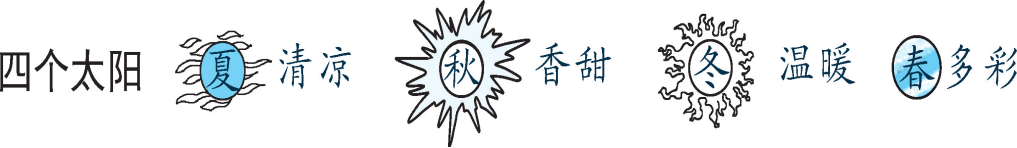 作业设计熟读并背诵课文。2.学写生字。熟读并背诵课文。2.学写生字。熟读并背诵课文。2.学写生字。熟读并背诵课文。2.学写生字。熟读并背诵课文。2.学写生字。熟读并背诵课文。2.学写生字。教学内容语文园地二语文园地二课时1主备者王菽霞教学目标1.认识生字，掌握数量词语，掌握并运用《字母表》。2.激发学生主动识字、写字的兴趣。1.认识生字，掌握数量词语，掌握并运用《字母表》。2.激发学生主动识字、写字的兴趣。1.认识生字，掌握数量词语，掌握并运用《字母表》。2.激发学生主动识字、写字的兴趣。1.认识生字，掌握数量词语，掌握并运用《字母表》。2.激发学生主动识字、写字的兴趣。1.认识生字，掌握数量词语，掌握并运用《字母表》。2.激发学生主动识字、写字的兴趣。1.认识生字，掌握数量词语，掌握并运用《字母表》。2.激发学生主动识字、写字的兴趣。教学重难点认识7个生字，正确使用6个数量词语，掌握汉语拼音大小写字母。认识7个生字，正确使用6个数量词语，掌握汉语拼音大小写字母。认识7个生字，正确使用6个数量词语，掌握汉语拼音大小写字母。认识7个生字，正确使用6个数量词语，掌握汉语拼音大小写字母。认识7个生字，正确使用6个数量词语，掌握汉语拼音大小写字母。认识7个生字，正确使用6个数量词语，掌握汉语拼音大小写字母。教学步骤教师活动学生活动学生活动学生活动反思与调整反思与调整一、图片引入，激发兴趣1.图片展示，谈话激趣。（1）出示图片。（2）谈话：你们喜欢这些图画吗？2.板书：语文园地二用一句话说一说图片上画的是什么。用一句话说一说图片上画的是什么。用一句话说一说图片上画的是什么。二、图文结合，识记生字1.识字加油站。（1）指名让学生用数量词语说一句话，教师指导纠正。（2）课件出示几组数量词语，学生认读。课件出示：一辆车   一匹马   一册书    一支铅笔   一棵树     一架飞机①根据拼音读准字音。②自由说一说怎样识记这些字。③教师归纳识字方法。明确什么是数量词语，师补充其他常见的数量词语。2.展示台。（1）师：同学们除了在课堂上跟老师学习了一些生字，还在什么地方认识了生字？预设：电视上、商店里、大街上、课外书上……（2）识记新词语。课件出示：减法   计算   算式   排列   品德   家庭   姿势   尊重   经历   预防①学生自由读词语，教师巡视指导。“算、姿、尊”这几个字是平舌音；“式、势、重”这几个字是翘舌音。②指名读，抢读，男女生比赛读，齐读。③展示交流：学生交流在其他书本上积累了哪些字。④选择自己喜欢的词语说一句话。⑤交流各自识记生字的好方法。①学生自由读词语，教师巡视指导。“算、姿、尊”这几个字是平舌音；“式、势、重”这几个字是翘舌音。②指名读，抢读，男女生比赛读，齐读。③展示交流：学生交流在其他书本上积累了哪些字。④选择自己喜欢的词语说一句话。⑤交流各自识记生字的好方法。①学生自由读词语，教师巡视指导。“算、姿、尊”这几个字是平舌音；“式、势、重”这几个字是翘舌音。②指名读，抢读，男女生比赛读，齐读。③展示交流：学生交流在其他书本上积累了哪些字。④选择自己喜欢的词语说一句话。⑤交流各自识记生字的好方法。三、细心观察，巩固识记1.找一找，连一连。（1）复习背诵《字母表》。（课件出示：《字母表》的内容）（2）出示大小写字母，学生说一说怎样才能连得又准又快。（按大写或小写字母的顺序先找，再连）课件出示：K  W  X  Y  Z  A  M  B  D  E  F  P  O  C  S  T  U  V  G  I  J  L  N  R  Q  Hɡ  c  d  e  o  p  q  r  s  t  u  v  k  l  m  j  n  w  y  x  z  b  ɑ  f  i  h（3）引导学生发现字母大小写的规律。①找规律：如大小不同，字形完全相同的“C”和“c”，“O”和“o”；有些细微变化的“F”和“f”，“T”和“t”等。②归类记忆。（4）“找朋友”游戏。2.读一读，想一想。（1）出示课件。（课件出示：用田字格展示“日、寸”）（2）读读题目中的生字。不认识的字请教同桌，多读几遍。（3）谈谈自己的发现。（课件出示：“明、星、早、阳”和“过、时、对、村”）（4）尝试用换一换的方法识记生字，如“过”—“时”。①指名按顺序背诵。②全班按顺序背诵。①指名按顺序背诵。②全班按顺序背诵。①指名按顺序背诵。②全班按顺序背诵。板书设计K  W  X  Y  Z  A  M  B  D  E  F  P  O  C  S  T  U  V  G  I  J  L  N  R  Q  Hɡ  c  d  e  o  p  q  r  s  t  u  v  k  l  m  j  n  w  y  x  z  b  ɑ  f  i  hK  W  X  Y  Z  A  M  B  D  E  F  P  O  C  S  T  U  V  G  I  J  L  N  R  Q  Hɡ  c  d  e  o  p  q  r  s  t  u  v  k  l  m  j  n  w  y  x  z  b  ɑ  f  i  hK  W  X  Y  Z  A  M  B  D  E  F  P  O  C  S  T  U  V  G  I  J  L  N  R  Q  Hɡ  c  d  e  o  p  q  r  s  t  u  v  k  l  m  j  n  w  y  x  z  b  ɑ  f  i  hK  W  X  Y  Z  A  M  B  D  E  F  P  O  C  S  T  U  V  G  I  J  L  N  R  Q  Hɡ  c  d  e  o  p  q  r  s  t  u  v  k  l  m  j  n  w  y  x  z  b  ɑ  f  i  hK  W  X  Y  Z  A  M  B  D  E  F  P  O  C  S  T  U  V  G  I  J  L  N  R  Q  Hɡ  c  d  e  o  p  q  r  s  t  u  v  k  l  m  j  n  w  y  x  z  b  ɑ  f  i  hK  W  X  Y  Z  A  M  B  D  E  F  P  O  C  S  T  U  V  G  I  J  L  N  R  Q  Hɡ  c  d  e  o  p  q  r  s  t  u  v  k  l  m  j  n  w  y  x  z  b  ɑ  f  i  h作业设计背诵、练写字母表。背诵、练写字母表。背诵、练写字母表。背诵、练写字母表。背诵、练写字母表。背诵、练写字母表。教学内容语文园地二语文园地二课时2主备者王菽霞教学目标1.积累词句并运用；积累古诗并背诵；正确、流利地朗读《阳光》。2.培养学生的阅读兴趣。1.积累词句并运用；积累古诗并背诵；正确、流利地朗读《阳光》。2.培养学生的阅读兴趣。1.积累词句并运用；积累古诗并背诵；正确、流利地朗读《阳光》。2.培养学生的阅读兴趣。1.积累词句并运用；积累古诗并背诵；正确、流利地朗读《阳光》。2.培养学生的阅读兴趣。1.积累词句并运用；积累古诗并背诵；正确、流利地朗读《阳光》。2.培养学生的阅读兴趣。1.积累词句并运用；积累古诗并背诵；正确、流利地朗读《阳光》。2.培养学生的阅读兴趣。教学重难点能正确、流利、有感情地朗读古诗，背诵古诗。通过“和大人一起读”活动，培养学生的阅读兴趣，养成良好的阅读习惯。能正确、流利、有感情地朗读古诗，背诵古诗。通过“和大人一起读”活动，培养学生的阅读兴趣，养成良好的阅读习惯。能正确、流利、有感情地朗读古诗，背诵古诗。通过“和大人一起读”活动，培养学生的阅读兴趣，养成良好的阅读习惯。能正确、流利、有感情地朗读古诗，背诵古诗。通过“和大人一起读”活动，培养学生的阅读兴趣，养成良好的阅读习惯。能正确、流利、有感情地朗读古诗，背诵古诗。通过“和大人一起读”活动，培养学生的阅读兴趣，养成良好的阅读习惯。能正确、流利、有感情地朗读古诗，背诵古诗。通过“和大人一起读”活动，培养学生的阅读兴趣，养成良好的阅读习惯。教学步骤教师活动学生活动学生活动学生活动反思与调整反思与调整一、诵读古诗，日积月累1.朗读古诗，整体感知。2.结合动画，想象交流。（1）诗中哪里写了鸟？（课件出示第二句诗，并用动画演示“鸟飞”“鸟叫”的场景）（2）诗中哪里讲了花？（课件出示第四句诗，并用动画演示花落的过程）（3）花是如何落到地上的呢？3.再读体会，日积月累。（1）这样一幅美丽的图画，大家一定很喜欢吧，我们一起来读读看。（2）小结：诗人通过短短几句诗描绘这样一幅美丽的图画，表达了惜春、爱春的感情。（1）听古诗《春晓》的配乐朗诵，会读的同学可以跟着一起诵读。（2）学生借助拼音自由练读古诗，圈出不认识的字并多读几遍。（3）小组互相纠正字音，反复练读，直到全组同学都会朗读为止。（4）教师范读，学生进行模仿朗读，读出节奏，读出韵律。（1）听古诗《春晓》的配乐朗诵，会读的同学可以跟着一起诵读。（2）学生借助拼音自由练读古诗，圈出不认识的字并多读几遍。（3）小组互相纠正字音，反复练读，直到全组同学都会朗读为止。（4）教师范读，学生进行模仿朗读，读出节奏，读出韵律。（1）听古诗《春晓》的配乐朗诵，会读的同学可以跟着一起诵读。（2）学生借助拼音自由练读古诗，圈出不认识的字并多读几遍。（3）小组互相纠正字音，反复练读，直到全组同学都会朗读为止。（4）教师范读，学生进行模仿朗读，读出节奏，读出韵律。二、引出《阳光》，激发兴趣1.趣味猜谜，引出《阳光》。（1）课件出示谜语。出示：劳动英雄面孔红，天一亮来就出工。从东到西忙不停，直到傍晚才收工。（2）揭示谜底：太阳。（3）学生自由表达：太阳有哪些作用？2.板书课题：《阳光》。三、朗读感悟，理解短文1.扫清障碍，初读短文。（1）教师范读，学生注意生字的读音和停顿。（2）指名按自然段读短文，师生正音。2.逐段学习，指导朗读。（1）指名读第1自然段，引导学生思考问题。①这句话中作者把阳光比作什么？②作者把阳光比作金子，这说明阳光怎么样？指导重读“金子”。③像金子一样贵重的阳光洒遍了哪里？（田野、高山、小河）（2）自由读第2自然段，引导思考问题。①因为有了阳光的照耀，禾苗、小树和小河有了什么变化？②你觉得该重读哪些字词？（更、长长的）③学生练读，指名读，男女生读。④读了这一段，你觉得阳光有什么作用？（学生交流）小结：有阳光植物才能进行光合作用，才能开花、结果；动物、人类都需要阳光；阳光会使水蒸发，形成雨滋润大地，孕育生命；适量的日光浴，对人体健康有很大的益处。（3）齐读第3自然段，说说阳光还到了哪里。①结合图画想象，清晨拉开窗帘见到阳光时你的心情如何？②指导朗读。（4）指名读最后两个自然段。①交流：作者写这两个自然段是要告诉我们什么？②指导朗读。学生选择自己喜欢的方式读书。根据汉语拼音自读课文，圈出不认识的字，多读几遍，标出自然段序号。学生选择自己喜欢的方式读书。根据汉语拼音自读课文，圈出不认识的字，多读几遍，标出自然段序号。学生选择自己喜欢的方式读书。根据汉语拼音自读课文，圈出不认识的字，多读几遍，标出自然段序号。四、总结全篇，感悟内涵（1）谁来说一说阳光的作用？（指名说）（2）是呀，阳光不但能让禾苗更绿，小树更高，小河像锦缎，它的作用还有很多很多。2.练说感悟。（1）阳光不仅作用大，而且是无私和宝贵的。大自然还有许多像阳光一样的事物值得我们去珍惜。（2）学生自己练说应该怎么保护环境。回家后和爸爸妈妈一起找一找。感兴趣的同学还可以在爸爸妈妈的帮助下，将搜集了解到的信息制作成手抄报。回家后和爸爸妈妈一起找一找。感兴趣的同学还可以在爸爸妈妈的帮助下，将搜集了解到的信息制作成手抄报。回家后和爸爸妈妈一起找一找。感兴趣的同学还可以在爸爸妈妈的帮助下，将搜集了解到的信息制作成手抄报。板书设计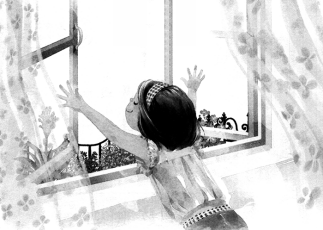 作业设计单元计划单元计划教学内容《小公鸡和小鸭子》《树和喜鹊》《怎么都快乐》3篇课文，1个口语交际和1个语文园地。教学目标字词句认识本单元33个生字和4个偏旁，读准4个多音字，会写20个字。学习联系上下文了解词语意思的方法，知道“孤单、快乐、独自、有劲”等词语的意思；初步体会“偷偷地、飞快地”等词语的用法；积累意思相对的词语和表示游戏活动的词语。3.学习正确使用字典的方法，学会用音序查字法查字典。4. 学会独立识字，养成在学习中勤查字典的习惯。二、阅读1.正确、流利地朗读课文，读好“不”的变调。2. 读好对话，读出不同角色说话的语气；朗读儿童诗，初步体会诗歌的情趣，读出自己的感受。3. 正确朗读古诗《赠汪伦》，大致了解古诗的意思；背诵古诗。5. 和大人一起读《胖胖的小手》，巩固学过的汉字，知道要帮助大人做力所能及的事。三、口语交际1. 懂得自己遇到困难时可以寻求别人的帮助。 2. 在不用情境下会使用合适的礼貌用语。3.在寻求别人帮助时能讲清楚自己的请求。教学重点1.认识本单元33个生字和3个偏旁和4个多音字，会写20个生字。2. 学习正确使用字典的方法，学会用音序查字法查字典。3. 正确、流利地朗读课文，读好“不”的变调。4. 读好对话，读出不同角色说话的语气；朗读儿童诗，初步体会诗歌的情趣，读出自己的感受。5.学习联系上下文了解词语意思的方法，知道“孤单、快乐、独自、有劲”等词语的意思；初步体会“偷偷地、飞快地”等词语的用法；积累意思相对的词语和表示游戏活动的词语。教学难点学习联系上下文了解词语意思的方法，知道“孤单、快乐、独自、有劲”等词语的意思；初步体会“偷偷地、飞快地”等词语的用法；积累意思相对的词语和表示游戏活动的词语。学习正确使用字典的方法，学会用音序查字法查字典。教学时间本单元共计9课时，每周8课时。作业规划作业规划作业内容运用多种方法识记每课生字，积累意思相对的词语和表示游戏活动的词语。按笔顺规则，认真书写语文书和习字册上的生字。多种形式朗读课文。亲子共读《胖乎乎的小手》《小布头奇遇记》《绿色畅想》。作业形式识字、写字、阅读作业时长口头作业每天不超过半小时备注教学内容小公鸡和小鸭子小公鸡和小鸭子课时1主备者李玉竹教学目标1.认识12个生字，认识提土旁、足字旁2个偏旁，并能正确读写“也、他、地”3个字。2.正确、流利地朗读课文，读准“不”字的变调。3.通过朗读比较，联系上下文，了解“吃得很欢、急得直哭”等短语的意思。1.认识12个生字，认识提土旁、足字旁2个偏旁，并能正确读写“也、他、地”3个字。2.正确、流利地朗读课文，读准“不”字的变调。3.通过朗读比较，联系上下文，了解“吃得很欢、急得直哭”等短语的意思。1.认识12个生字，认识提土旁、足字旁2个偏旁，并能正确读写“也、他、地”3个字。2.正确、流利地朗读课文，读准“不”字的变调。3.通过朗读比较，联系上下文，了解“吃得很欢、急得直哭”等短语的意思。1.认识12个生字，认识提土旁、足字旁2个偏旁，并能正确读写“也、他、地”3个字。2.正确、流利地朗读课文，读准“不”字的变调。3.通过朗读比较，联系上下文，了解“吃得很欢、急得直哭”等短语的意思。1.认识12个生字，认识提土旁、足字旁2个偏旁，并能正确读写“也、他、地”3个字。2.正确、流利地朗读课文，读准“不”字的变调。3.通过朗读比较，联系上下文，了解“吃得很欢、急得直哭”等短语的意思。1.认识12个生字，认识提土旁、足字旁2个偏旁，并能正确读写“也、他、地”3个字。2.正确、流利地朗读课文，读准“不”字的变调。3.通过朗读比较，联系上下文，了解“吃得很欢、急得直哭”等短语的意思。教学重难点1.识字写字。2.初步体会“偷偷地、飞快地”等词语的用法，读好小公鸡和小鸭子的对话。1.识字写字。2.初步体会“偷偷地、飞快地”等词语的用法，读好小公鸡和小鸭子的对话。1.识字写字。2.初步体会“偷偷地、飞快地”等词语的用法，读好小公鸡和小鸭子的对话。1.识字写字。2.初步体会“偷偷地、飞快地”等词语的用法，读好小公鸡和小鸭子的对话。1.识字写字。2.初步体会“偷偷地、飞快地”等词语的用法，读好小公鸡和小鸭子的对话。1.识字写字。2.初步体会“偷偷地、飞快地”等词语的用法，读好小公鸡和小鸭子的对话。教学步骤教师活动学生活动学生活动学生活动反思与调整反思与调整一、激趣导入，走进课文1.图片导入。同学们，今天老师带你们认识两个小动物，这两个小动物非常可爱，你们想看看吗？（出示：小公鸡和小鸭子图片）2.板书课题《小公鸡和小鸭子》。（1）读完课题，你能猜出课文讲的是谁和谁的故事吗？（2）知道小公鸡和小鸭子各有什么本领吗？学生齐读课题，回答问题。自读课文，读准字音，注意认读预习时圈画出来的生字。学生齐读课题，回答问题。自读课文，读准字音，注意认读预习时圈画出来的生字。学生齐读课题，回答问题。自读课文，读准字音，注意认读预习时圈画出来的生字。二、初读课文，感知故事1.闯关我最棒！检查生字的认读情况。2.检查自然段。3.同桌合作读课文。4.朗读指导，多种形式朗读。5.填一填。小公鸡和小鸭子一块儿出去玩。当小公鸡看见小鸭子捉不到虫子时，就（    ）；当小鸭子听见小公鸡落水喊救命时，就（    ）。指名读，齐读，同桌互读。自由说，指名说，同桌互说。指名读，齐读，同桌互读。自由说，指名说，同桌互说。指名读，齐读，同桌互读。自由说，指名说，同桌互说。三、品读课文，随文识字1.理解“一块儿”。（1）指名读第1自然段。（2）课件出示：词语“一块儿”。指导：“一块儿”是儿化音，读的时候，“块”和“儿”连在一起读，把它们放进句子里再读一读。（3）想一想：这里的“一块儿”还可以换成哪个词？（4）学习提土旁和足字旁。“块”、“跟”字。2.体会友谊。（1）看图说话。谁来说说小公鸡和小鸭子在什么地方，他们在干什么？你还观察到了什么？（2）现在，请大家一边看图一边读第2自然段。（3）品读第2自然段。①小公鸡和小鸭子捉到虫子了吗？你是怎么知道的呢？你能学着说一说这样的词语吗？②结合图片，想一想：为什么小公鸡能捉到虫子，而小鸭子不能？③体会小公鸡的开心和小鸭子的着急，反复练习朗读。④理解“捉”字。⑤当你的好朋友有困难时，你是怎么做的？小公鸡又是怎么做的？一起读一读。⑥你喜欢这只小公鸡吗？为什么？四、认真观察，指导写字1.出示生字：“也、他、地”。2.辨析“也、他、地”。怎么把这三个字区分开呢？谁有办法？用加一加、减一减的方法试着比较它们的异同。3.要想写好这三个字，关键要写好什么？4.书空“也”的笔顺。5.教师范写“也”，学生书空，描红。6.学生练写，教师巡视指导，评价。指名读一遍，口头扩词。指名读一遍，口头扩词。指名读一遍，口头扩词。板书设计小公鸡和小鸭子也、他、地小公鸡和小鸭子也、他、地小公鸡和小鸭子也、他、地小公鸡和小鸭子也、他、地小公鸡和小鸭子也、他、地小公鸡和小鸭子也、他、地作业设计1.熟读课文。2.学写生字。1.熟读课文。2.学写生字。1.熟读课文。2.学写生字。1.熟读课文。2.学写生字。1.熟读课文。2.学写生字。1.熟读课文。2.学写生字。教学内容小公鸡和小鸭子小公鸡和小鸭子课时主备者李玉竹教学目标1.会写“河、说、听、哥”4个字及其组成的词语，抄写词语。2.了解“偷偷地、飞快地”等词语的意思，通过角色体验读好小公鸡和小鸭子的对话。3.知道小鸭子和小公鸡的不同习性，懂得小伙伴之间要互相帮助。1.会写“河、说、听、哥”4个字及其组成的词语，抄写词语。2.了解“偷偷地、飞快地”等词语的意思，通过角色体验读好小公鸡和小鸭子的对话。3.知道小鸭子和小公鸡的不同习性，懂得小伙伴之间要互相帮助。1.会写“河、说、听、哥”4个字及其组成的词语，抄写词语。2.了解“偷偷地、飞快地”等词语的意思，通过角色体验读好小公鸡和小鸭子的对话。3.知道小鸭子和小公鸡的不同习性，懂得小伙伴之间要互相帮助。1.会写“河、说、听、哥”4个字及其组成的词语，抄写词语。2.了解“偷偷地、飞快地”等词语的意思，通过角色体验读好小公鸡和小鸭子的对话。3.知道小鸭子和小公鸡的不同习性，懂得小伙伴之间要互相帮助。1.会写“河、说、听、哥”4个字及其组成的词语，抄写词语。2.了解“偷偷地、飞快地”等词语的意思，通过角色体验读好小公鸡和小鸭子的对话。3.知道小鸭子和小公鸡的不同习性，懂得小伙伴之间要互相帮助。1.会写“河、说、听、哥”4个字及其组成的词语，抄写词语。2.了解“偷偷地、飞快地”等词语的意思，通过角色体验读好小公鸡和小鸭子的对话。3.知道小鸭子和小公鸡的不同习性，懂得小伙伴之间要互相帮助。教学重难点1.初步体会“偷偷地、飞快地”等词语的用法，读好小公鸡和小鸭子的对话。2.了解小公鸡和小鸭子的不同生活习性，感受小伙伴之间互相帮助的美好情感。1.初步体会“偷偷地、飞快地”等词语的用法，读好小公鸡和小鸭子的对话。2.了解小公鸡和小鸭子的不同生活习性，感受小伙伴之间互相帮助的美好情感。1.初步体会“偷偷地、飞快地”等词语的用法，读好小公鸡和小鸭子的对话。2.了解小公鸡和小鸭子的不同生活习性，感受小伙伴之间互相帮助的美好情感。1.初步体会“偷偷地、飞快地”等词语的用法，读好小公鸡和小鸭子的对话。2.了解小公鸡和小鸭子的不同生活习性，感受小伙伴之间互相帮助的美好情感。1.初步体会“偷偷地、飞快地”等词语的用法，读好小公鸡和小鸭子的对话。2.了解小公鸡和小鸭子的不同生活习性，感受小伙伴之间互相帮助的美好情感。1.初步体会“偷偷地、飞快地”等词语的用法，读好小公鸡和小鸭子的对话。2.了解小公鸡和小鸭子的不同生活习性，感受小伙伴之间互相帮助的美好情感。教学步骤教师活动学生活动学生活动学生活动反思与调整反思与调整一、揣摩心情，指导朗读1.检查生字读音。2.上节课我们知道了小公鸡和小鸭子他们在一起捉虫子。那接下来他们会去干什么呢？结果如何？3.学习第3自然段。（1）指名读课文，其他学生思考问题：他们来到了什么地方？小鸭子为小公鸡做了什么？小公鸡下水了没有？（2）读读小鸭子说的话，想想小鸭子的心情，在朗读中体会小鸭子的语气。（3）小公鸡为什么捉不到鱼？小鸭子为什么能捉到小鱼？引导学生讨论，用“因为……所以……”的句式说一说原因。4.指名读第4自然段：（1）小公鸡不听小鸭子的劝告也下了水，结果怎么样？为什么会这样？（2）小鸭子是怎样做的？从哪个词语可以看出小鸭子奋力抢救小公鸡？（飞快地）总结：用了“偷偷地、飞快地”使句子更加生动形象，更直白地表现了人物的心情。（4）指导朗读：在朗读中体会小鸭子的着急和小公鸡被救后对小鸭子的感激。二、整体回顾，复述故事1.组织尝试讲故事。2.想一想：学完本课，你懂得了什么？1.学生用自己喜欢的方式读课文。2.结合课文插图仔细观察，展开想象，分好角色准备朗读。3.组织展示分角色朗读。1.学生用自己喜欢的方式读课文。2.结合课文插图仔细观察，展开想象，分好角色准备朗读。3.组织展示分角色朗读。1.学生用自己喜欢的方式读课文。2.结合课文插图仔细观察，展开想象，分好角色准备朗读。3.组织展示分角色朗读。三、认真观察，指导写字1.出示：生字“河、说、听、哥”2.指导观察字形以及在田字格中的位置。3.指导：这四个字都含有“口”，它在不同字、不同位置的书写各有讲究。“河”中的“口”写在田字格的正中间；“说”中的“口”上宽下窄，在右上格；“听”中的“口”作偏旁，在左上格；“哥”中的两个“口”大小不一样。4.教师范写，生书写。板书设计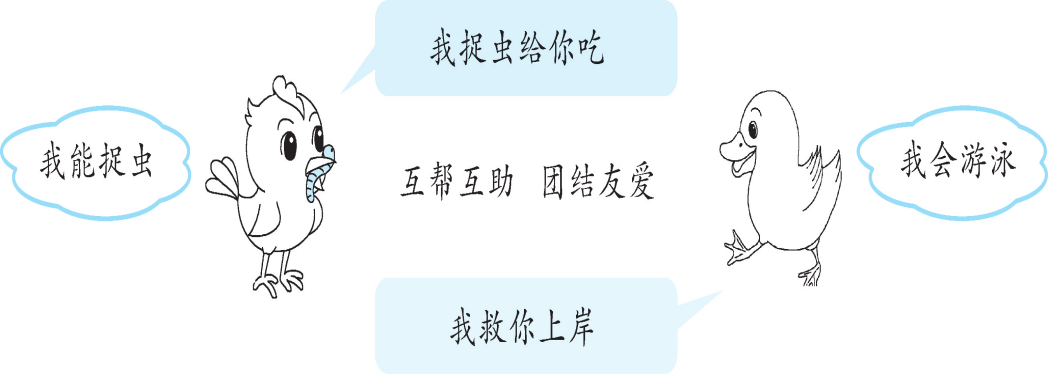 教学内容树和喜鹊树和喜鹊课时1主备者李玉竹教学目标1.认识9个生字和子字旁、倒八2个偏旁，读准多音字“只、种、乐”，读准“一”的变调；积累“叽叽喳喳、安安静静”等词语；会写“招、快、呼”3个字。2.能借助拼音正确、流利地朗读课文，初步了解课文内容，体会树和喜鹊的孤单。1.认识9个生字和子字旁、倒八2个偏旁，读准多音字“只、种、乐”，读准“一”的变调；积累“叽叽喳喳、安安静静”等词语；会写“招、快、呼”3个字。2.能借助拼音正确、流利地朗读课文，初步了解课文内容，体会树和喜鹊的孤单。1.认识9个生字和子字旁、倒八2个偏旁，读准多音字“只、种、乐”，读准“一”的变调；积累“叽叽喳喳、安安静静”等词语；会写“招、快、呼”3个字。2.能借助拼音正确、流利地朗读课文，初步了解课文内容，体会树和喜鹊的孤单。1.认识9个生字和子字旁、倒八2个偏旁，读准多音字“只、种、乐”，读准“一”的变调；积累“叽叽喳喳、安安静静”等词语；会写“招、快、呼”3个字。2.能借助拼音正确、流利地朗读课文，初步了解课文内容，体会树和喜鹊的孤单。1.认识9个生字和子字旁、倒八2个偏旁，读准多音字“只、种、乐”，读准“一”的变调；积累“叽叽喳喳、安安静静”等词语；会写“招、快、呼”3个字。2.能借助拼音正确、流利地朗读课文，初步了解课文内容，体会树和喜鹊的孤单。1.认识9个生字和子字旁、倒八2个偏旁，读准多音字“只、种、乐”，读准“一”的变调；积累“叽叽喳喳、安安静静”等词语；会写“招、快、呼”3个字。2.能借助拼音正确、流利地朗读课文，初步了解课文内容，体会树和喜鹊的孤单。教学重难点1.了解重点词语的意思，积累词语，通过插图理解课文内容。2.明白有朋友就有快乐的道理。1.了解重点词语的意思，积累词语，通过插图理解课文内容。2.明白有朋友就有快乐的道理。1.了解重点词语的意思，积累词语，通过插图理解课文内容。2.明白有朋友就有快乐的道理。1.了解重点词语的意思，积累词语，通过插图理解课文内容。2.明白有朋友就有快乐的道理。1.了解重点词语的意思，积累词语，通过插图理解课文内容。2.明白有朋友就有快乐的道理。1.了解重点词语的意思，积累词语，通过插图理解课文内容。2.明白有朋友就有快乐的道理。教学步骤教师活动学生活动学生活动学生活动反思与调整反思与调整一、故事导入，了解内容1.走进故事，揭示课题。（1）播放课文朗读录音。思考：这个故事的主人公是谁？（2）教师小结，引出课题。①教师引导：刚才这个动听的故事，大家想读吗？今天老师和你们一起读读这个故事。②板书课题《树和喜鹊》，齐读课题。2.走进课题，认识喜鹊。二、自读课文，识记生字1..出示生字，检查学生对生字的认读情况。2.把生字宝宝送到课文中读一读，读正确、读流利。学生自读课文，不认识的字借助拼音自己读准，同桌相互读。学生自读课文，不认识的字借助拼音自己读准，同桌相互读。学生自读课文，不认识的字借助拼音自己读准，同桌相互读。三、图文结合，理解词语1.轻声自由朗读第1、2自然段，圈一圈这两段话中的事物，说说你的感受。（1）交流后出示：一棵树、一个鸟窝、一只喜鹊。（2）出示图片。引导体会：一棵树，让我们感受到“树很孤单”；一只喜鹊，让我们感受到“喜鹊也很孤单”。2.比较句子，对比着读，进一步体会“孤单”的感受。出示：从前，这里只有一棵树，树上只有一个鸟窝，鸟窝里只有一只喜鹊。从前，这里有一棵树，树上有一个鸟窝，鸟窝里有一只喜鹊。（1）引导：你有过这种经历吗？自己一个人，周围没有朋友，也没有家人，当时自己是怎么想的？感觉如何？（2）读出自己的理解。3.创设情境，体会心理。（1）如果你是一棵树，只有你一棵树，看看四周，你想说些什么？（2）如果你就是这只喜鹊，只有你一只喜鹊，看看四周，你想说些什么？（3）带着自己的感受再读第1、2自然段。四、指导书写，巩固生字1.重点指导“招、快、呼”。（课件出示：用田字格展示带拼音的生字“招、快、呼”）2.引导学生观察：这三个字都是左右结构的字，要写得左窄右宽，观察笔画在田字格中的位置。（1）“招”：“刀”的撇穿插到提手旁横和提的下边；右边的“口”略扁，比提手旁略高。（2）“快”：竖心旁左点垂，右点平；右部撇为竖撇，上段宜直，捺与撇对称，要舒展。（3）“呼”：口字旁要写在横中线上，右边部分的横穿插到口字旁的下部。3.教师范写，学生书空笔顺。4.学生自己书写。（1）班内交流书写时发现的应该注意的问题。（2）教师根据书写情况具体指导。板书设计树和喜鹊招、快、呼树和喜鹊招、快、呼树和喜鹊招、快、呼树和喜鹊招、快、呼树和喜鹊招、快、呼树和喜鹊招、快、呼作业设计1.熟读课文。2.学写生字。1.熟读课文。2.学写生字。1.熟读课文。2.学写生字。1.熟读课文。2.学写生字。1.熟读课文。2.学写生字。1.熟读课文。2.学写生字。教学内容树和喜鹊树和喜鹊课时2主备者李玉竹教学目标1.会写“单、居、乐”3个字，理解“邻居”的含义。2.通过想象画面、体会心理读好课文，感受语言的节奏，知道有朋友就有快乐。1.会写“单、居、乐”3个字，理解“邻居”的含义。2.通过想象画面、体会心理读好课文，感受语言的节奏，知道有朋友就有快乐。1.会写“单、居、乐”3个字，理解“邻居”的含义。2.通过想象画面、体会心理读好课文，感受语言的节奏，知道有朋友就有快乐。1.会写“单、居、乐”3个字，理解“邻居”的含义。2.通过想象画面、体会心理读好课文，感受语言的节奏，知道有朋友就有快乐。1.会写“单、居、乐”3个字，理解“邻居”的含义。2.通过想象画面、体会心理读好课文，感受语言的节奏，知道有朋友就有快乐。1.会写“单、居、乐”3个字，理解“邻居”的含义。2.通过想象画面、体会心理读好课文，感受语言的节奏，知道有朋友就有快乐。教学重难点1.了解重点词语的意思，积累词语，通过插图理解课文内容。2.明白有朋友就有快乐的道理。1.了解重点词语的意思，积累词语，通过插图理解课文内容。2.明白有朋友就有快乐的道理。1.了解重点词语的意思，积累词语，通过插图理解课文内容。2.明白有朋友就有快乐的道理。1.了解重点词语的意思，积累词语，通过插图理解课文内容。2.明白有朋友就有快乐的道理。1.了解重点词语的意思，积累词语，通过插图理解课文内容。2.明白有朋友就有快乐的道理。1.了解重点词语的意思，积累词语，通过插图理解课文内容。2.明白有朋友就有快乐的道理。教学步骤教师活动学生活动学生活动学生活动反思与调整反思与调整一、复习词语，回顾内容1.开火车朗读。2.用自己的话说说故事主要讲了什么，用上上面的词语。课件出示：从前   喜  孤单    叽喳  后来    邻居 快乐 安安静静课件出示：从前   喜  孤单    叽喳  后来    邻居 快乐 安安静静课件出示：从前   喜  孤单    叽喳  后来    邻居 快乐 安安静静二、品读词句，感悟内涵1.朗读第3～6自然段，思考：后来树和喜鹊有了什么变化？出示：树很快乐，喜鹊也很快乐。2.想一想树和喜鹊后来为什么很快乐？轻声朗读课文，画出相关句子。课件出示：树有了邻居，喜鹊也有了邻居。3.细读课文，理解词句，思考问题。（1）指导学生理解“邻居”一词。抓住两个“都有”，理解“邻居”的含义。（课件出示：教材第33页第1幅课文插图）（2）联系生活实际，说说你的邻居是谁，你和邻居的关系怎么样。（3）喜鹊是怎么和邻居相处的呢？他们一起做什么？（4）想象：树会和邻居做什么呢？4.出示：第6自然段（1）指名朗读句子。（2）思考：为什么树和喜鹊很快乐？课件出示：因为__________，他们再也不__________，所以树很快乐，喜鹊也很快乐。5.教师小结：是呀，树和喜鹊都有了邻居，他们都有了自己的朋友，再也不孤单了。所以树很快乐，喜鹊也很快乐。我们同学之间每天一起学习、一起活动、一起玩耍，多么快乐呀!有感情地朗读第5、6自然段。有感情地朗读第5、6自然段。有感情地朗读第5、6自然段。三、指导书写，布置作业1.教师范写“单、居、乐”3个字，学生观察。2.教师指导，提示要点。3.学生口头练习组词并练写，注意主笔的位置。4.教师巡视指导并评价。板书设计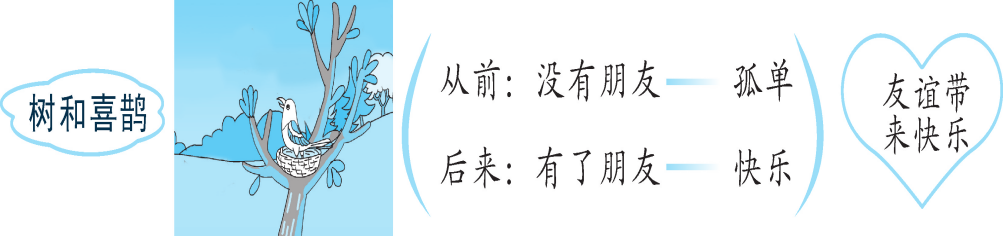 作业设计1.熟读并背诵课文。2.学写生字。1.熟读并背诵课文。2.学写生字。1.熟读并背诵课文。2.学写生字。1.熟读并背诵课文。2.学写生字。1.熟读并背诵课文。2.学写生字。1.熟读并背诵课文。2.学写生字。教学内容怎么都快乐怎么都快乐课时1主备者李玉竹教学目标1.认识“怎、独”等12个生字，读准多音字“得”，会写“讲、许、很、行”4个字。2.学习课文第1小节，联系上下文和生活实际，了解“独自、静悄悄”的意思，积累“跳绳、搭积木、听音乐”等结构的词语。3.正确、流利地朗读课文，在朗读中体会一个人玩游戏的快乐和情趣。1.认识“怎、独”等12个生字，读准多音字“得”，会写“讲、许、很、行”4个字。2.学习课文第1小节，联系上下文和生活实际，了解“独自、静悄悄”的意思，积累“跳绳、搭积木、听音乐”等结构的词语。3.正确、流利地朗读课文，在朗读中体会一个人玩游戏的快乐和情趣。1.认识“怎、独”等12个生字，读准多音字“得”，会写“讲、许、很、行”4个字。2.学习课文第1小节，联系上下文和生活实际，了解“独自、静悄悄”的意思，积累“跳绳、搭积木、听音乐”等结构的词语。3.正确、流利地朗读课文，在朗读中体会一个人玩游戏的快乐和情趣。1.认识“怎、独”等12个生字，读准多音字“得”，会写“讲、许、很、行”4个字。2.学习课文第1小节，联系上下文和生活实际，了解“独自、静悄悄”的意思，积累“跳绳、搭积木、听音乐”等结构的词语。3.正确、流利地朗读课文，在朗读中体会一个人玩游戏的快乐和情趣。1.认识“怎、独”等12个生字，读准多音字“得”，会写“讲、许、很、行”4个字。2.学习课文第1小节，联系上下文和生活实际，了解“独自、静悄悄”的意思，积累“跳绳、搭积木、听音乐”等结构的词语。3.正确、流利地朗读课文，在朗读中体会一个人玩游戏的快乐和情趣。1.认识“怎、独”等12个生字，读准多音字“得”，会写“讲、许、很、行”4个字。2.学习课文第1小节，联系上下文和生活实际，了解“独自、静悄悄”的意思，积累“跳绳、搭积木、听音乐”等结构的词语。3.正确、流利地朗读课文，在朗读中体会一个人玩游戏的快乐和情趣。教学重难点1.联系上下文了解“独自、静悄悄、有劲”等词语的意思；联系生活实际，读出诗歌的情趣。2.学会联系上下文理解词语的意思。1.联系上下文了解“独自、静悄悄、有劲”等词语的意思；联系生活实际，读出诗歌的情趣。2.学会联系上下文理解词语的意思。1.联系上下文了解“独自、静悄悄、有劲”等词语的意思；联系生活实际，读出诗歌的情趣。2.学会联系上下文理解词语的意思。1.联系上下文了解“独自、静悄悄、有劲”等词语的意思；联系生活实际，读出诗歌的情趣。2.学会联系上下文理解词语的意思。1.联系上下文了解“独自、静悄悄、有劲”等词语的意思；联系生活实际，读出诗歌的情趣。2.学会联系上下文理解词语的意思。1.联系上下文了解“独自、静悄悄、有劲”等词语的意思；联系生活实际，读出诗歌的情趣。2.学会联系上下文理解词语的意思。教学步骤教师活动学生活动学生活动学生活动反思与调整反思与调整一、谈话导入，走进课文1.师生谈话，回忆课间活动。2.根据学生的描述，随机出示学生游戏时的图片及词语并认读。3.大家在玩这些游戏的时候感受如何？引出课题。（板书课题：怎么都快乐）4.重点指导学生读准生字“怎”。（1）通过生字卡片认读“怎”。（2）指名读，指名组词。（3）齐读课题。尝试用“怎么”说一个句子。尝试用“怎么”说一个句子。尝试用“怎么”说一个句子。二、初读课文，识字学词1.学生自由朗读课文。2.交流正音。（1）交流小节标注情况。诗歌共4小节。（2）指名分小节朗读课文。（3）出示生字，学生开火车认读。3.再读课文，边读边画出每小节中出现的游戏名称。第1小节：折船、折马、踢毽子、跳绳、搭积木、看书、画画、听音乐第2小节：讲故事、下象棋、打羽毛球、坐跷跷板第3小节：讲故事、甩绳子第4小节：拔河、老鹰捉小鸡、打排球、打篮球、踢足球、开运动会4.指名读，齐读。5.生字归类识记。边读边圈出不认识的生字，标注诗歌小节号，读准字音，读通句子。说说自己记忆生字的好方法，同学之间互相交流。边读边圈出不认识的生字，标注诗歌小节号，读准字音，读通句子。说说自己记忆生字的好方法，同学之间互相交流。边读边圈出不认识的生字，标注诗歌小节号，读准字音，读通句子。说说自己记忆生字的好方法，同学之间互相交流。三、再读课文，积累词语1.学生自由读第1小节，读好句子的停顿。2.围绕“独自、静悄悄”想象画面。想象一个人玩时的画面，以及你在玩这些游戏时的心情，体会一个人玩时特有的安静。了解“静悄悄”的意思，感受一个人玩的乐趣。同桌合作读，用下面的句式说话。课件出示：一个人可以（    ）、（    ）、（    ）……这样很好！拓展一个人玩的游戏名称，尝试说一说。带着快乐的心情再读第1小节。同桌合作读，用下面的句式说话。课件出示：一个人可以（    ）、（    ）、（    ）……这样很好！拓展一个人玩的游戏名称，尝试说一说。带着快乐的心情再读第1小节。同桌合作读，用下面的句式说话。课件出示：一个人可以（    ）、（    ）、（    ）……这样很好！拓展一个人玩的游戏名称，尝试说一说。带着快乐的心情再读第1小节。四、巩固字词，指导书写指导书写“讲、许”。板书设计怎么都快乐讲、许怎么都快乐讲、许怎么都快乐讲、许怎么都快乐讲、许怎么都快乐讲、许怎么都快乐讲、许作业设计1.熟读课文。2.学写生字。1.熟读课文。2.学写生字。1.熟读课文。2.学写生字。1.熟读课文。2.学写生字。1.熟读课文。2.学写生字。1.熟读课文。2.学写生字。教学内容怎么都快乐怎么都快乐课时2主备者李玉竹教学目标1.多种形式巩固生字和词语，会写“玩、当、音”3个字。2.联系上下文和生活实际，了解“有劲”等词语的意思，继续积累动宾结构的短语，利用省略号结合游戏名称进行仿说。3.朗读课文，读出诗歌的情趣，体会玩游戏的快乐。1.多种形式巩固生字和词语，会写“玩、当、音”3个字。2.联系上下文和生活实际，了解“有劲”等词语的意思，继续积累动宾结构的短语，利用省略号结合游戏名称进行仿说。3.朗读课文，读出诗歌的情趣，体会玩游戏的快乐。1.多种形式巩固生字和词语，会写“玩、当、音”3个字。2.联系上下文和生活实际，了解“有劲”等词语的意思，继续积累动宾结构的短语，利用省略号结合游戏名称进行仿说。3.朗读课文，读出诗歌的情趣，体会玩游戏的快乐。1.多种形式巩固生字和词语，会写“玩、当、音”3个字。2.联系上下文和生活实际，了解“有劲”等词语的意思，继续积累动宾结构的短语，利用省略号结合游戏名称进行仿说。3.朗读课文，读出诗歌的情趣，体会玩游戏的快乐。1.多种形式巩固生字和词语，会写“玩、当、音”3个字。2.联系上下文和生活实际，了解“有劲”等词语的意思，继续积累动宾结构的短语，利用省略号结合游戏名称进行仿说。3.朗读课文，读出诗歌的情趣，体会玩游戏的快乐。1.多种形式巩固生字和词语，会写“玩、当、音”3个字。2.联系上下文和生活实际，了解“有劲”等词语的意思，继续积累动宾结构的短语，利用省略号结合游戏名称进行仿说。3.朗读课文，读出诗歌的情趣，体会玩游戏的快乐。教学重难点1.联系上下文了解“独自、静悄悄、有劲”等词语的意思；联系生活实际，读出诗歌的情趣。2.学会联系上下文理解词语的意思。1.联系上下文了解“独自、静悄悄、有劲”等词语的意思；联系生活实际，读出诗歌的情趣。2.学会联系上下文理解词语的意思。1.联系上下文了解“独自、静悄悄、有劲”等词语的意思；联系生活实际，读出诗歌的情趣。2.学会联系上下文理解词语的意思。1.联系上下文了解“独自、静悄悄、有劲”等词语的意思；联系生活实际，读出诗歌的情趣。2.学会联系上下文理解词语的意思。1.联系上下文了解“独自、静悄悄、有劲”等词语的意思；联系生活实际，读出诗歌的情趣。2.学会联系上下文理解词语的意思。1.联系上下文了解“独自、静悄悄、有劲”等词语的意思；联系生活实际，读出诗歌的情趣。2.学会联系上下文理解词语的意思。教学步骤教师活动学生活动学生活动学生活动反思与调整反思与调整一、揣摩心情，指导朗读1.出示词语，多种形式练读。出示：折船、折马、踢毽子、跳绳、搭积木、看书、画画、听音乐讲故事、下象棋、打羽毛球、坐跷跷板拔河、老鹰捉小鸡、打排球、打篮球、踢足球、开运动会2.回顾朗读第1小节，体会一个人玩游戏的快乐，引领学生再次走进课文。3.请学生朗读课文，指定四位同学，每人读一小节，最后全班一起读全文。二、对比学习，体会快乐1.指名读第2、3小节，其他同学思考：哪个游戏两个人可以玩，三个人也可以玩？（讲故事）2.学生边读边画出写“讲故事”的句子。3.发现：两个人听故事和三个人听故事区别。课件出示：讲故事得有人听才行，你讲我听，我讲你听。讲故事多个人听更有劲，你讲我们听，我讲你们听。比较朗读，结合上下文理解“有劲”的意思，体会讲故事多个人听的趣味。4.同桌互读，体会不同游戏的不同乐趣，感受诗歌的节奏。5.师生合作朗读，读出诗的趣味。6.根据省略号，拓展两个人可以玩的游戏名称。三、深入学习，理解主题1.教师引读：一个人玩，很好！两个人玩，很好！三个人玩，很好！四个人玩，很好！五个人玩，很好！许多人玩，更好！2.学生自由朗读第4小节，思考：为什么人多会更好玩？3.交流，采用问答式、分句读等形式进行朗读，感受诗句的节奏。4.你最喜欢和小朋友们一起玩什么游戏？说说自己的感受。你还知道哪些游戏可以和大家一起玩？5.对比读第1小节和第4小节，体会不同的快乐。6.小组比赛读课文，男女生合作读，全班齐读。四、认真观察，指导写字1.指导书写“玩、当、音”。（课件出示：用田字格展示带拼音的生字“玩、当、音”）2.指导写字。（1）“玩”：引导学生认真观察，交流书写要点，王字旁上紧下松，末横作提。教师示范、学生练习，学生反馈、教师点评。（2）“当、音”：引导学生观察两个字书写时的要点，重点强调“当”上部的笔顺，第一笔竖要写在竖中线上。学生自主练习，相互评议。板书设计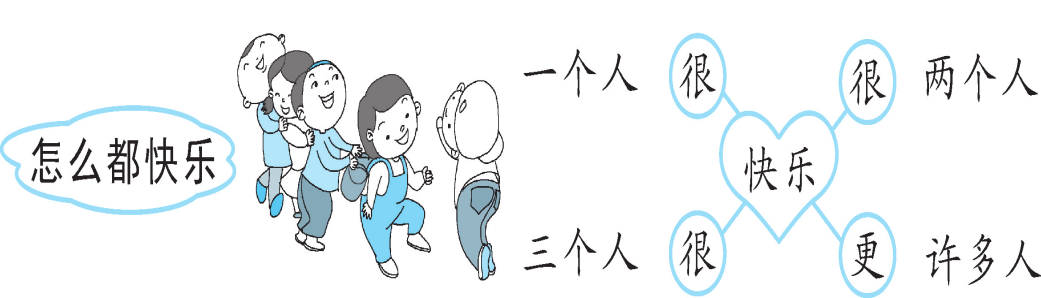 作业设计1.背诵课文。2.学写生字。1.背诵课文。2.学写生字。1.背诵课文。2.学写生字。1.背诵课文。2.学写生字。1.背诵课文。2.学写生字。1.背诵课文。2.学写生字。教学内容口语交际：请你帮个忙口语交际：请你帮个忙课时1主备者李玉竹教学目标1.懂得当自己遇到困难时，可以寻求别人的帮助。2.学会请别人帮忙时要运用合适的礼貌用语。3.知道请求帮助时要把话说清楚，正视对方的眼睛，态度要诚恳。1.懂得当自己遇到困难时，可以寻求别人的帮助。2.学会请别人帮忙时要运用合适的礼貌用语。3.知道请求帮助时要把话说清楚，正视对方的眼睛，态度要诚恳。1.懂得当自己遇到困难时，可以寻求别人的帮助。2.学会请别人帮忙时要运用合适的礼貌用语。3.知道请求帮助时要把话说清楚，正视对方的眼睛，态度要诚恳。1.懂得当自己遇到困难时，可以寻求别人的帮助。2.学会请别人帮忙时要运用合适的礼貌用语。3.知道请求帮助时要把话说清楚，正视对方的眼睛，态度要诚恳。1.懂得当自己遇到困难时，可以寻求别人的帮助。2.学会请别人帮忙时要运用合适的礼貌用语。3.知道请求帮助时要把话说清楚，正视对方的眼睛，态度要诚恳。1.懂得当自己遇到困难时，可以寻求别人的帮助。2.学会请别人帮忙时要运用合适的礼貌用语。3.知道请求帮助时要把话说清楚，正视对方的眼睛，态度要诚恳。教学重难点学会请别人帮忙时把请求说清楚，使用合适的礼貌用语。学会请别人帮忙时把请求说清楚，使用合适的礼貌用语。学会请别人帮忙时把请求说清楚，使用合适的礼貌用语。学会请别人帮忙时把请求说清楚，使用合适的礼貌用语。学会请别人帮忙时把请求说清楚，使用合适的礼貌用语。学会请别人帮忙时把请求说清楚，使用合适的礼貌用语。教学步骤教师活动学生活动学生活动学生活动反思与调整反思与调整一、回忆课文，引发思考1.回忆小鸭子不会抓虫子的时候，小公鸡是怎么帮助他的？小公鸡掉进河里的时候，小鸭子又是怎么做的？2.同学们在生活中遇到过哪些困难？你们是如何解决的呢？3.小结：在生活中，我们也许会遇到一些麻烦，碰到一些困难，而自己又解决不了。这时如果我们能得到别人的帮助，这些麻烦和困难说不定就能迎刃而解了。今天我们就一起来学：请你帮个忙。板书课题：请你帮个忙。二、创设情境，示范交际1.出示课文插图。2.创设情境。请两个学生表演第二幅插图的内容：一位学生向另一位学生借水彩笔，其他同学认真听，听完要提出建议。3.教师总结。课件出示：请别人帮忙时，首先要大致把自己的请求说清楚，其次要用上礼貌用语，最后还要态度诚恳，眼睛看着对方。4.出示礼貌用语。课件出示：请   请问   您   您好   谢谢   不客气5.为降低交际的难度，教师可以提供句式。课件出示：6.情境表演，自由选择课文的插图，小组自由合作，表演练习。7.指名学生上台展示，看看学生是否说清楚、话得体、有礼貌。8.总结方法。师：你请别人帮忙时，需要注意些什么？别人请你帮忙时，你又该注意些什么？课件出示：请别人帮忙时要讲清自己的困难，态度要诚恳，说话要得体，要有礼貌。9.在他人给予帮助后，要真诚地对帮助者表示感谢。●我能（    ）吗？  ●请你（    ），好吗？  ●（    ），可以吗？●我能（    ）吗？  ●请你（    ），好吗？  ●（    ），可以吗？●我能（    ）吗？  ●请你（    ），好吗？  ●（    ），可以吗？三、布置练习，亲身实践1.做一做。在学校或者家里，向别人寻求一次帮助。2.想一想。在平时生活中，哪些忙可以帮，哪些忙不可以帮，如果不能帮，要真诚地向别人解释理由，取得别人的谅解。板书设计帮助别人时要真诚，态度要热情，说话要亲切。帮助别人时要真诚，态度要热情，说话要亲切。帮助别人时要真诚，态度要热情，说话要亲切。帮助别人时要真诚，态度要热情，说话要亲切。帮助别人时要真诚，态度要热情，说话要亲切。帮助别人时要真诚，态度要热情，说话要亲切。作业设计根据情境，练习说话。根据情境，练习说话。根据情境，练习说话。根据情境，练习说话。根据情境，练习说话。根据情境，练习说话。教学内容语文园地三语文园地三课时1主备者李玉竹教学目标1.学习正确使用字典，学会用音序查字法查字。2.用音序查字法查字典，学习独立识字，养成在学习中勤查字典的习惯。1.学习正确使用字典，学会用音序查字法查字。2.用音序查字法查字典，学习独立识字，养成在学习中勤查字典的习惯。1.学习正确使用字典，学会用音序查字法查字。2.用音序查字法查字典，学习独立识字，养成在学习中勤查字典的习惯。1.学习正确使用字典，学会用音序查字法查字。2.用音序查字法查字典，学习独立识字，养成在学习中勤查字典的习惯。1.学习正确使用字典，学会用音序查字法查字。2.用音序查字法查字典，学习独立识字，养成在学习中勤查字典的习惯。1.学习正确使用字典，学会用音序查字法查字。2.用音序查字法查字典，学习独立识字，养成在学习中勤查字典的习惯。教学重难点1.提高快速查找生字的能力。2.会读会背，养成积累古诗词的习惯。1.提高快速查找生字的能力。2.会读会背，养成积累古诗词的习惯。1.提高快速查找生字的能力。2.会读会背，养成积累古诗词的习惯。1.提高快速查找生字的能力。2.会读会背，养成积累古诗词的习惯。1.提高快速查找生字的能力。2.会读会背，养成积累古诗词的习惯。1.提高快速查找生字的能力。2.会读会背，养成积累古诗词的习惯。教学步骤教师活动学生活动学生活动学生活动反思与调整反思与调整一、巩固知识，夯实基础1.同学们还记得“语文园地一”里学过的26个字母的大小写吗？2.齐读，边读边看清楚字形。游戏比赛：（1）教师出示26个字母大小写卡片，学生抢读，并在黑板上写出对应的大写或者小写字母。（2）教师介绍字典的《音序表》，随机拿出一张大写字母，学生在《音序表》中快速找字母。游戏比赛：（1）教师出示26个字母大小写卡片，学生抢读，并在黑板上写出对应的大写或者小写字母。（2）教师介绍字典的《音序表》，随机拿出一张大写字母，学生在《音序表》中快速找字母。游戏比赛：（1）教师出示26个字母大小写卡片，学生抢读，并在黑板上写出对应的大写或者小写字母。（2）教师介绍字典的《音序表》，随机拿出一张大写字母，学生在《音序表》中快速找字母。二、方法指导，背诵口诀1.同学们自己查过字典吗？今天让我们一起来学习查字典。2.查字典。（1）“厨”字是什么意思？让我们借助拼音查字典了解其含义。（2）谁能说说该如何查字典？（学生自由回答）（3）教师总结，学生一起完成。①从“汉语拼音音节索引”里找大写字母“C”。②找到音节“chu”，在正文第65页。③翻到正文第65页，找到“chu”，接下来就可以查到“厨”字了。3.我们齐读并背诵“音序查字法口诀”。三、运用方法，练习查字1.学生按照教材第39页的步骤，在字典中查找“房”字，看哪些同学查找得又快又准。采取小组合作的形式，在小组内交流查“房”字的步骤。2.指名说查“房”字的步骤。3.用同样的方法查找生字“池（chí）”“首（shǒu）”“漂（piāo）”“机（jī）”。4.继续拓展，查找“语”“典”二字，争取人人过关。5.学生比赛查班上某个同学的姓氏。6.课堂总结。同学们，这节课你有什么收获？再次背诵“音序查字法口诀”。板书设计音序查字法步骤：汉语拼音音节索引——找音节——找页码音序查字法步骤：汉语拼音音节索引——找音节——找页码音序查字法步骤：汉语拼音音节索引——找音节——找页码音序查字法步骤：汉语拼音音节索引——找音节——找页码音序查字法步骤：汉语拼音音节索引——找音节——找页码音序查字法步骤：汉语拼音音节索引——找音节——找页码作业设计练习查字典。练习查字典。练习查字典。练习查字典。练习查字典。练习查字典。教学内容语文园地三语文园地三课时2主备者李玉竹教学目标1.背诵古诗《赠汪伦》，感受古诗所传达的情感。2.通过和大人一起读，感受阅读的乐趣，知道要帮助大人做力所能及的事。1.背诵古诗《赠汪伦》，感受古诗所传达的情感。2.通过和大人一起读，感受阅读的乐趣，知道要帮助大人做力所能及的事。1.背诵古诗《赠汪伦》，感受古诗所传达的情感。2.通过和大人一起读，感受阅读的乐趣，知道要帮助大人做力所能及的事。1.背诵古诗《赠汪伦》，感受古诗所传达的情感。2.通过和大人一起读，感受阅读的乐趣，知道要帮助大人做力所能及的事。1.背诵古诗《赠汪伦》，感受古诗所传达的情感。2.通过和大人一起读，感受阅读的乐趣，知道要帮助大人做力所能及的事。1.背诵古诗《赠汪伦》，感受古诗所传达的情感。2.通过和大人一起读，感受阅读的乐趣，知道要帮助大人做力所能及的事。教学重难点1.提高快速查找生字的能力。2.会读会背，养成积累古诗词的习惯。1.提高快速查找生字的能力。2.会读会背，养成积累古诗词的习惯。1.提高快速查找生字的能力。2.会读会背，养成积累古诗词的习惯。1.提高快速查找生字的能力。2.会读会背，养成积累古诗词的习惯。1.提高快速查找生字的能力。2.会读会背，养成积累古诗词的习惯。1.提高快速查找生字的能力。2.会读会背，养成积累古诗词的习惯。教学步骤教师活动学生活动学生活动学生活动反思与调整反思与调整一、图文结合，学习古诗1.课件出示两幅插图，指名说说图上分别画的是什么内容。2.朗读古诗《赠汪伦》。让学生借助拼音自由读，小组合作读，指名读，齐读。3.出示古诗中难读的生字。（课件出示带拼音的生字“赠、伦、欲、踏、潭、及”）4.认读生字。（先指名读，再齐读）5.学生逐句读古诗，直到读通顺、读熟为止。6.结合插图，展开想象。这首古诗是唐代诗人李白写给朋友汪伦的，是一首送别诗。读着这首诗，你仿佛看到了什么？听到了什么？7.教师指导朗读古诗，强调要读出朋友间那种依依不舍的情感。8.学生听古诗诵读录音，边听边记，边听边体会诗人与友人之间的深情厚谊。9.学生再次试读古诗，要求读得流利、有感情。10.学生对照插图，猜古诗的大致意思。互读，小组合作读，全班齐读互读，小组合作读，全班齐读互读，小组合作读，全班齐读二、课外阅读，领悟情感1.猜谜导入，激发兴趣。（1）同学们，今天老师给大家出一个谜语，看看哪位同学最先猜出谜底。课件出示：两棵小树十个杈，不长叶子不开花。能写会算还会画，天天干活不说话。（谜底：手）同学们真聪明，一下子就猜中了老师出的谜语。请大家把小手伸出来看看，老师想找一双胖乎乎的小手，把它画在黑板上。2.初读短文，整体感知。（1）引导学生选择自己喜欢的方式来读短文。根据汉语拼音自读短文，标出自然段的序号。（2）学生选择自己喜欢的段落进行朗读，不认识的字用音序查字法查字典。边读边想象文中人物说话的动作、神情。（3）开火车连读课文，师生正音。3.思考问题，领悟情感。（1）教师提问，学生带着问题读短文，边读边思考。①爸爸说了什么话？想一想，爸爸在说这句话时脸上的表情是什么样的呢？②学生朗读爸爸的话。③用上“因为……所以……”的句式，说说家里人为什么喜欢兰兰的画。引导学生补充句子，读句子。课件出示：爸爸喜欢兰兰的小手，是因为（    ）。妈妈喜欢兰兰的小手，是因为（    ）。姥姥喜欢兰兰的小手，是因为（    ）。兰兰明白了，大家喜欢她的画，是因为（    ）。④兰兰这双胖乎乎的小手为家里人做了很多事情，你们觉得兰兰是个什么样的孩子呢？（勤劳、关心长辈、爱劳动、懂事）4.读后总结，拓展交流。（1）兰兰的小手为全家人做了那么多的事情，也给全家人带去了那么多的欢乐。我们要向兰兰学习，为家人做一些力所能及的事情。（2）你能为别人做哪些力所能及的事情？（3）同学们真不错，和兰兰一样有勤劳的双手，是乐于帮助别人的好孩子！学生，让手印画在黑板上。指导分角色朗读，把短文读通、读顺。我会说：我替爸爸（    ），我给妈妈（    ），我帮老师（    ），我为大家（    ）……师生合作朗读课文，演一演。学生，让手印画在黑板上。指导分角色朗读，把短文读通、读顺。我会说：我替爸爸（    ），我给妈妈（    ），我帮老师（    ），我为大家（    ）……师生合作朗读课文，演一演。学生，让手印画在黑板上。指导分角色朗读，把短文读通、读顺。我会说：我替爸爸（    ），我给妈妈（    ），我帮老师（    ），我为大家（    ）……师生合作朗读课文，演一演。板书设计兰兰：勤劳、关心长辈、爱劳动、懂事为家人做一些力所能及的事情兰兰：勤劳、关心长辈、爱劳动、懂事为家人做一些力所能及的事情兰兰：勤劳、关心长辈、爱劳动、懂事为家人做一些力所能及的事情兰兰：勤劳、关心长辈、爱劳动、懂事为家人做一些力所能及的事情兰兰：勤劳、关心长辈、爱劳动、懂事为家人做一些力所能及的事情兰兰：勤劳、关心长辈、爱劳动、懂事为家人做一些力所能及的事情作业设计1.背诵古诗。2.查字典。1.背诵古诗。2.查字典。1.背诵古诗。2.查字典。1.背诵古诗。2.查字典。1.背诵古诗。2.查字典。1.背诵古诗。2.查字典。单元计划单元计划教学内容《静夜思》《夜色》《端午粽》《彩虹》4篇课文，1个语文园地教学目标字词句1.认识本单元46个生字和5个偏旁；会写28个字。2.正确流利朗读课文，读好长句子及问句，注意停顿，读懂句子所表达的意思。3.理解“勇敢”等词语的意思，用扩词的方法积累一些常用词语，归类积累“x来x去”，尝试说这样的词语。4.积累与身体部位有关的词语，归类识记月字旁的字。5.正确朗读并积累带有轻声的词语。6.了解“点的位置不同，书写先后也不同”的笔顺规则。二、阅读1.朗读《静夜思》并背诵，想象画面，初步感受诗中描绘的景象。2.读课文《端午粽》，初步感受端午节的传统文化，体会浓浓的亲情。3.读课文《彩虹》，感受纯真的想象世界，体会关心家人的美好情感。4.朗读并背诵《寻隐者不遇》。5.和大人一起读《妞妞赶牛》，感受读绕口令的快乐。教学重点1.认识本单元46个生字和5个偏旁；会写28个字。2.正确流利朗读课文，读好长句子及问句，注意停顿，读懂句子所表达的意思。3.积累与身体部位有关的词语，归类识记月字旁的字。4.归类积累“x来x去”，尝试说这样的词语。5.熟读背诵《静夜思》、《寻隐者不遇》。教学难点 读好长句子教学时间本单元共计11课时，每周8课时。作业规划作业规划作业内容运用多种方法识记每课生字。按笔顺规则，认真书写语文书和习字册上的生字。多种形式朗读课文，背诵《静夜思》、《寻隐者不遇》。说说自己了解的端午节的故事。说说自己曾经怕黑的经历，是怎样克服这种心理的。每天坚持半小时的亲子阅读，与同伴分享《小布头奇遇记》读后感。作业形式识字、写字、阅读作业时长口头作业每天不超过半小时备注教学内容静夜思静夜思课时1主备者王菽霞教学目标1、认识9个生字，会写7个生字。2、正确、有感情地朗读、背诵这首古诗。 　　3、感受诗歌所描绘的美好意境，产生对中华传统文化的热爱之情。1、认识9个生字，会写7个生字。2、正确、有感情地朗读、背诵这首古诗。 　　3、感受诗歌所描绘的美好意境，产生对中华传统文化的热爱之情。1、认识9个生字，会写7个生字。2、正确、有感情地朗读、背诵这首古诗。 　　3、感受诗歌所描绘的美好意境，产生对中华传统文化的热爱之情。1、认识9个生字，会写7个生字。2、正确、有感情地朗读、背诵这首古诗。 　　3、感受诗歌所描绘的美好意境，产生对中华传统文化的热爱之情。1、认识9个生字，会写7个生字。2、正确、有感情地朗读、背诵这首古诗。 　　3、感受诗歌所描绘的美好意境，产生对中华传统文化的热爱之情。1、认识9个生字，会写7个生字。2、正确、有感情地朗读、背诵这首古诗。 　　3、感受诗歌所描绘的美好意境，产生对中华传统文化的热爱之情。教学重难点感受诗歌所描绘的美好意境，体会诗人思念故乡的心情。感受诗歌所描绘的美好意境，体会诗人思念故乡的心情。感受诗歌所描绘的美好意境，体会诗人思念故乡的心情。感受诗歌所描绘的美好意境，体会诗人思念故乡的心情。感受诗歌所描绘的美好意境，体会诗人思念故乡的心情。感受诗歌所描绘的美好意境，体会诗人思念故乡的心情。教学步骤教师活动学生活动学生活动学生活动反思与调整反思与调整一、猜谜导入，揭示课题1．导言：小朋友们，你们喜欢猜谜语吗？今天，老师就给大家带来了一个谜语，请大家猜一猜，看谁最聪明。2．多媒体课件出示：有时落在山腰，有时挂在树梢，有时像面圆镜，有时像把镰刀。(谜底：月亮)3．课件展示月下美景图，教师用优美的语言引入并揭示课题：——《静夜思》。4．板书课题，学习生字“夜、思”等。(1)指名试读课题。(2)指导学生把课题读准。(3)引导学生说说认识这三个字的方法。这三个字你们认识吗？是怎么认识的？能给它们找找伙伴吗？教师根据学生口头组词相机板书：安静、夜晚、思念。猜谜语。读课题。 说说怎么识记生字。给生字组词。猜谜语。读课题。 说说怎么识记生字。给生字组词。猜谜语。读课题。 说说怎么识记生字。给生字组词。二、初读古诗，识记生字1．教师提出学习要求：我知道很多小朋友已经会读这首诗了，希望通过今天的学习，我们不仅能认识古诗中的生字，还能正确、流利地背诵这首古诗。2．播放古诗朗诵课件，请学生认真听记古诗内容。(1)出示生字卡片：夜、思、床、光、疑、举、望、低、故。①开火车读，读准。静夜　思念　床前　月光　疑问　举头　远望　低头　故乡②请小老师领读。(2)组织学生交流多种识字方法，教师相机指导。①找出在题目中刚认识的两个字“静、夜”，请小老师领读。②自读“床、光、望、乡”，说发现。(它们都是后鼻音的字，而且韵母都是ɑnɡ。)相机理解“举”：请学生把铅笔“举”起来；请“举”手。通过反义词的方法理解“低”。联系诗句内容“望明月”，理解“望”是“看”的意思。用加一加识字法学习“故”。介绍偏旁“攵”。教师相机引导学生理解“故乡”，知道学生们的故乡在哪儿。6．做“摘星星”的游戏。(1)课件出示情境图，教师激趣：小朋友“摘星星”的游戏(2)学生积极参与游戏，正确认读生字。7．做“把字宝宝送回家”的游戏。读词语。观察生字。理解诗句意思。做游戏，识记生字。读词语。观察生字。理解诗句意思。做游戏，识记生字。读词语。观察生字。理解诗句意思。做游戏，识记生字。三、朗读古诗，了解大意1．读古诗我们还应该注意什么？(停顿)，出示画有停顿符号的诗句，学生标一标。3．师范读，学生练读。4．这首诗讲的是什么意思呢？小组讨论交流，不懂的地方互相问一问。指名说说。提出不懂的地方。相机理解“霜”：你在哪儿见过霜？再次出示课文插图，引导学生练习说话，体会诗意。 标好停顿符号。说说诗意。标好停顿符号。说说诗意。标好停顿符号。说说诗意。板书设计         8  静夜思    床前|明月光，疑是|地上霜。举头|望明月，低头|思故乡。         8  静夜思    床前|明月光，疑是|地上霜。举头|望明月，低头|思故乡。         8  静夜思    床前|明月光，疑是|地上霜。举头|望明月，低头|思故乡。         8  静夜思    床前|明月光，疑是|地上霜。举头|望明月，低头|思故乡。         8  静夜思    床前|明月光，疑是|地上霜。举头|望明月，低头|思故乡。         8  静夜思    床前|明月光，疑是|地上霜。举头|望明月，低头|思故乡。作业设计背古诗，写生字。背古诗，写生字。背古诗，写生字。背古诗，写生字。背古诗，写生字。背古诗，写生字。教学内容静夜思静夜思课时2主备者王菽霞教学目标1、认识9个生字，会写7个生字。2、正确、有感情地朗读、背诵这首古诗。 　　3、感受诗歌所描绘的美好意境，产生对中华传统文化的热爱之情。1、认识9个生字，会写7个生字。2、正确、有感情地朗读、背诵这首古诗。 　　3、感受诗歌所描绘的美好意境，产生对中华传统文化的热爱之情。1、认识9个生字，会写7个生字。2、正确、有感情地朗读、背诵这首古诗。 　　3、感受诗歌所描绘的美好意境，产生对中华传统文化的热爱之情。1、认识9个生字，会写7个生字。2、正确、有感情地朗读、背诵这首古诗。 　　3、感受诗歌所描绘的美好意境，产生对中华传统文化的热爱之情。1、认识9个生字，会写7个生字。2、正确、有感情地朗读、背诵这首古诗。 　　3、感受诗歌所描绘的美好意境，产生对中华传统文化的热爱之情。1、认识9个生字，会写7个生字。2、正确、有感情地朗读、背诵这首古诗。 　　3、感受诗歌所描绘的美好意境，产生对中华传统文化的热爱之情。教学重难点感受诗歌所描绘的美好意境，体会诗人思念故乡的心情。感受诗歌所描绘的美好意境，体会诗人思念故乡的心情。感受诗歌所描绘的美好意境，体会诗人思念故乡的心情。感受诗歌所描绘的美好意境，体会诗人思念故乡的心情。感受诗歌所描绘的美好意境，体会诗人思念故乡的心情。感受诗歌所描绘的美好意境，体会诗人思念故乡的心情。教学步骤教师活动学生活动学生活动学生活动反思与调整反思与调整一、细读古诗，感受诗意1．鼓励学生按照自己的理解朗读古诗。你喜欢怎样读就怎样读。2．学习第一句古诗。(1)指名读整句诗，说说自己对这句诗的理解。(2)相机指导：“明月光”是怎样的月光？(明亮的月光。)(3)多媒体创设情景：明亮的月光照在诗人床前。(4)指导有感情地朗读诗句。3．学习第二句古诗。(1)指名读整句诗。(2)组织学生交流对诗句的理解，出示图片，直观认识“霜”，并与月光下的景象对比。(3)鼓励学生尝试说说这两句诗的意思，用上“________好像是________”的句式。(明亮的月光照在诗人的床前，好像是铺在地上的白霜。)4．学习第三句古诗。(1)看多媒体理解“举头”的意思。请举头(做动作)，“举头”还可以说成什么？(2)说说诗人在干什么。(3)指名读整句诗，说说自己对这句诗的理解。(诗人抬头望着天上明亮的月亮。)5．学习第四句古诗。读诗句。看图理解。说说诗意。做“举头”的动作。说说诗意。读诗句。看图理解。说说诗意。做“举头”的动作。说说诗意。读诗句。看图理解。说说诗意。做“举头”的动作。说说诗意。二、再读古诗，深化情感1．教师导学：在这个安静的夜晚，月亮是圆圆的。圆月象征着团圆，而诗人却独自一个人漂泊在外。此时此刻，他的心情是怎样的呢？(难过、伤心)2．教师范读，感悟诗中传递出来的思想感情。再读古诗，体会感情。再读古诗，体会感情。再读古诗，体会感情。三、古诗赏析，了解诗人1．课件出示《古朗月行》《月下独酌》这两首诗。教师导学：2．课件播放配乐朗诵《古朗月行》《月下独酌》。读诗、感悟。读诗、感悟。读诗、感悟。四、指导书写，学写生字．引导学生观察田字格中的范字。(1)你发现了什么？(2)你认为哪几个字比较难写？记忆字形。记忆字形。记忆字形。板书设计8静夜思         思念家乡8静夜思         思念家乡8静夜思         思念家乡8静夜思         思念家乡8静夜思         思念家乡8静夜思         思念家乡作业设计生字每个写1行。生字每个写1行。生字每个写1行。生字每个写1行。生字每个写1行。生字每个写1行。教学内容夜色夜色课时1主备者王菽霞教学目标 1、运用综合的识字方法，认识12个生字，写好7个生字。培养学生独立识字、合作识字的能力。 2、正确、流利、有感情地朗读课文。 1、运用综合的识字方法，认识12个生字，写好7个生字。培养学生独立识字、合作识字的能力。 2、正确、流利、有感情地朗读课文。 1、运用综合的识字方法，认识12个生字，写好7个生字。培养学生独立识字、合作识字的能力。 2、正确、流利、有感情地朗读课文。 1、运用综合的识字方法，认识12个生字，写好7个生字。培养学生独立识字、合作识字的能力。 2、正确、流利、有感情地朗读课文。 1、运用综合的识字方法，认识12个生字，写好7个生字。培养学生独立识字、合作识字的能力。 2、正确、流利、有感情地朗读课文。 1、运用综合的识字方法，认识12个生字，写好7个生字。培养学生独立识字、合作识字的能力。 2、正确、流利、有感情地朗读课文。教学重难点	正确有感情地朗读课文，并使孩子们在亲近自然，培养学生勇敢心理品质。	正确有感情地朗读课文，并使孩子们在亲近自然，培养学生勇敢心理品质。	正确有感情地朗读课文，并使孩子们在亲近自然，培养学生勇敢心理品质。	正确有感情地朗读课文，并使孩子们在亲近自然，培养学生勇敢心理品质。	正确有感情地朗读课文，并使孩子们在亲近自然，培养学生勇敢心理品质。	正确有感情地朗读课文，并使孩子们在亲近自然，培养学生勇敢心理品质。教学步骤教师活动学生活动学生活动学生活动反思与调整反思与调整一、情境导入，揭示课题1．多媒体课件播放视频，感受夜色的神秘与美丽。(1)师生共同欣赏视频。(2)你看到了一个什么样的夜晚。(3)学生依据平时的生活体验，谈一谈对夜晚的感受。2．走入情境，揭示课题。欣赏视频。表达自己看到了怎样的夜晚。谈谈对夜晚的感受。欣赏视频。表达自己看到了怎样的夜晚。谈谈对夜晚的感受。欣赏视频。表达自己看到了怎样的夜晚。谈谈对夜晚的感受。二、初读诗歌，认读生词1．自由朗读诗歌。(1)教师提出朗读要求：读准字音，把句子读通顺、读流利。(2)学生按照要求自由朗读诗歌，教师巡视指导，及时纠正字音。(3)小组内比赛读课文，一名同学读，其他同学认真倾听，纠正字音。指名分别朗读两小节，把句子读通顺。2．学生自学生字。(1)用自己喜欢的方式圈画出本课的生字。(2)借助拼音，反复拼读圈画的生字。认识新偏旁“厂”。(3)同桌相互检查，当小老师纠正对方读得不准确的字音。3．教师组织学生汇报识字情况。(1)多媒体课件出示生词：胆子、勇敢、往来、外面、窗户、忙乱、偏见、散步、原来、好像、微笑。(2)开火车认读生词，教师适时纠正字音。(3)游戏环节——小火车过站台，每过一个站台出示一个本课生字，请同学当小老师领读生字。说说自己是怎么记住这些生字的，交流记忆方法。自读诗歌。比赛读。圈生字。读生字词。做游戏，说说记忆生字的方法。自读诗歌。比赛读。圈生字。读生字词。做游戏，说说记忆生字的方法。自读诗歌。比赛读。圈生字。读生字词。做游戏，说说记忆生字的方法。三、诵读诗歌，体会诗歌情感变化1．逐段朗读，感受“我”的心情变化。(1)在第一小节中，找出描写“我”害怕夜晚的句子，读一读。预设：我从前胆子很小很小，天一黑就不敢往外瞧。妈妈把勇敢的故事讲了又讲，可我一看窗外心就乱跳……(2)指导朗读第一小节：“天一黑就不敢往外瞧”“可我一看窗外心就乱跳。”读这两句时，音调放低些，读出害怕的语气。找句子。朗读句子，体会内心世界。找句子。朗读句子，体会内心世界。找句子。朗读句子，体会内心世界。板书设计9夜色     神秘、黑暗、恐怖……9夜色     神秘、黑暗、恐怖……9夜色     神秘、黑暗、恐怖……9夜色     神秘、黑暗、恐怖……9夜色     神秘、黑暗、恐怖……9夜色     神秘、黑暗、恐怖……作业设计把“色、看、晚、再”每个写1行。把“色、看、晚、再”每个写1行。把“色、看、晚、再”每个写1行。把“色、看、晚、再”每个写1行。把“色、看、晚、再”每个写1行。把“色、看、晚、再”每个写1行。教学内容夜色夜色课时2主备者王菽霞教学目标1、复习掌握生字。2、正确、流利、有感情地朗读课文。3、感受童年的纯真和无知，体会成长的快乐。1、复习掌握生字。2、正确、流利、有感情地朗读课文。3、感受童年的纯真和无知，体会成长的快乐。1、复习掌握生字。2、正确、流利、有感情地朗读课文。3、感受童年的纯真和无知，体会成长的快乐。1、复习掌握生字。2、正确、流利、有感情地朗读课文。3、感受童年的纯真和无知，体会成长的快乐。1、复习掌握生字。2、正确、流利、有感情地朗读课文。3、感受童年的纯真和无知，体会成长的快乐。1、复习掌握生字。2、正确、流利、有感情地朗读课文。3、感受童年的纯真和无知，体会成长的快乐。教学重难点	正确有感情的朗读课文，并使孩子们在亲近自然，培养学生勇敢心理品质。	正确有感情的朗读课文，并使孩子们在亲近自然，培养学生勇敢心理品质。	正确有感情的朗读课文，并使孩子们在亲近自然，培养学生勇敢心理品质。	正确有感情的朗读课文，并使孩子们在亲近自然，培养学生勇敢心理品质。	正确有感情的朗读课文，并使孩子们在亲近自然，培养学生勇敢心理品质。	正确有感情的朗读课文，并使孩子们在亲近自然，培养学生勇敢心理品质。教学步骤教师活动学生活动学生活动学生活动反思与调整反思与调整一、集中识字，指导书写1．过渡：通过诵读诗歌，我们体会到了小朋友的心理变化过程，这些语言当中还藏着一些有趣的生字宝宝，让我们一起来学习。2．指导书写生字——看、笑、外、晚、再。(1)学习生字——看。①引导学生在第一小节中找出生字“看”，并读出这句话。②指导学生学习“看”：把手放在眼睛上就是“看”，运用字形记忆法识记生字。③读出诗歌中带有“看”字的这句话，体会小朋友害怕夜晚的心理。(2)学习生字——笑。①教师在黑板演示，学生书空，学写生字——笑。②师生互动，做一做微笑的动作，体会微笑时人们的心情。(3)学习生字——外。①观察生字结构，学生汇报识记方法。(夕＋卜＝外)②教师在黑板上书写汉字，学生书空。③注意“卜”的写法，先写垂露竖，再写点。(4)学习生字——晚、再。①观察生字结构，学习书写。②师生共同书写生字，比一比谁写得工整、漂亮。3．比较识字法：书写带有“巴”的生字——“色”“爸”。(1)观察生字“色”“爸”的相同之处和不同之处。①相同：上下结构，下面都是“巴”字。②不同：书写“色”字，上面稍小一些。书写“爸”字，上面稍大一些。(2)比赛书写汉字，小组派代表在黑板上书写汉字，比一比哪个小组写得美观、大方。学习生字。用心识记生字。写生字。做动作，理解词语，识记生字。观察生字，学习书写。比较字形，加深记忆。书写生字。学习生字。用心识记生字。写生字。做动作，理解词语，识记生字。观察生字，学习书写。比较字形，加深记忆。书写生字。学习生字。用心识记生字。写生字。做动作，理解词语，识记生字。观察生字，学习书写。比较字形，加深记忆。书写生字。二、总结全文，再次感受夜色1．教师总结。让我们再读一读诗歌，体会夜晚美丽迷人的景色。2．播放音乐，学生配乐朗诵诗歌。朗诵儿歌。朗诵儿歌。朗诵儿歌。板书设计   夜色害怕——不害怕从前胆子很小——现在喜欢夜晚   夜色害怕——不害怕从前胆子很小——现在喜欢夜晚   夜色害怕——不害怕从前胆子很小——现在喜欢夜晚   夜色害怕——不害怕从前胆子很小——现在喜欢夜晚   夜色害怕——不害怕从前胆子很小——现在喜欢夜晚   夜色害怕——不害怕从前胆子很小——现在喜欢夜晚作业设计“外、爸、笑”每个写1行。“外、爸、笑”每个写1行。“外、爸、笑”每个写1行。“外、爸、笑”每个写1行。“外、爸、笑”每个写1行。“外、爸、笑”每个写1行。教学内容端午粽端午粽课时1主备者王菽霞教学目标  1.正确认读本课“端、粽、节、总、米、间、分、豆、肉、带、知、据、念”等13个生字，会写田字格里的“午、节、叶、米、真、分、豆”等7个生字。2.有感情的朗读课文，正确理解课文内容。3.知道端午节是我国的传统节日，初步了解其来历及风俗习惯。  1.正确认读本课“端、粽、节、总、米、间、分、豆、肉、带、知、据、念”等13个生字，会写田字格里的“午、节、叶、米、真、分、豆”等7个生字。2.有感情的朗读课文，正确理解课文内容。3.知道端午节是我国的传统节日，初步了解其来历及风俗习惯。  1.正确认读本课“端、粽、节、总、米、间、分、豆、肉、带、知、据、念”等13个生字，会写田字格里的“午、节、叶、米、真、分、豆”等7个生字。2.有感情的朗读课文，正确理解课文内容。3.知道端午节是我国的传统节日，初步了解其来历及风俗习惯。  1.正确认读本课“端、粽、节、总、米、间、分、豆、肉、带、知、据、念”等13个生字，会写田字格里的“午、节、叶、米、真、分、豆”等7个生字。2.有感情的朗读课文，正确理解课文内容。3.知道端午节是我国的传统节日，初步了解其来历及风俗习惯。  1.正确认读本课“端、粽、节、总、米、间、分、豆、肉、带、知、据、念”等13个生字，会写田字格里的“午、节、叶、米、真、分、豆”等7个生字。2.有感情的朗读课文，正确理解课文内容。3.知道端午节是我国的传统节日，初步了解其来历及风俗习惯。  1.正确认读本课“端、粽、节、总、米、间、分、豆、肉、带、知、据、念”等13个生字，会写田字格里的“午、节、叶、米、真、分、豆”等7个生字。2.有感情的朗读课文，正确理解课文内容。3.知道端午节是我国的传统节日，初步了解其来历及风俗习惯。教学重难点知道端午节是我国的传统节日，初步了解其来历及风俗习惯。知道屈原是我国古代伟大的爱国诗人，激发爱国情感。知道端午节是我国的传统节日，初步了解其来历及风俗习惯。知道屈原是我国古代伟大的爱国诗人，激发爱国情感。知道端午节是我国的传统节日，初步了解其来历及风俗习惯。知道屈原是我国古代伟大的爱国诗人，激发爱国情感。知道端午节是我国的传统节日，初步了解其来历及风俗习惯。知道屈原是我国古代伟大的爱国诗人，激发爱国情感。知道端午节是我国的传统节日，初步了解其来历及风俗习惯。知道屈原是我国古代伟大的爱国诗人，激发爱国情感。知道端午节是我国的传统节日，初步了解其来历及风俗习惯。知道屈原是我国古代伟大的爱国诗人，激发爱国情感。教学步骤教师活动学生活动学生活动学生活动反思与调整反思与调整一、情境导入，揭示课题出示课件。大家喜欢吃粽子吗？这节课我们就走进《端午粽》，来共同品味一下课文中的粽子是什么味道的。看课件，认识各种各样的粽子。看课件，认识各种各样的粽子。看课件，认识各种各样的粽子。二、初读课文，认读生词1．自由朗读课文。(1)教师提出朗读要求：读准字音，把句子读通顺、读流利。(2)学生自由朗读，教师巡视、纠正。2．学生认读生字。(1)圈画出本课生字。(2)认识新偏旁“立”“米”。(3)同桌相互检查、纠正。3. 教师指导学生认读生词。(1)游戏环节：我是读词王。(2)多媒体课件出示生词：端午节、粽子……(3)以小组为单位，抢读生词，读正确的小组得到词卡，领读得到词卡最多的获胜。齐读课文。自读课文。认读生字。认识新偏旁。认读词语。自读课文。认读生字。认识新偏旁。认读词语。自读课文。认读生字。认识新偏旁。认读词语。三、再读课文，练习书写1．教师配乐范读课文。2．指名学生逐段汇报朗读，把句子读通顺。3．教师指导学生多种方法朗读。5．指导学生书写生字。(1)观察生字结构。(2)巧记生字：笔画中横最多，中间三横才封口。6．研读第三、四自然段。(1)外婆包的粽子花样很多，说一说外婆包的粽子有哪些种类。(2)学生带着问题自由朗读课文。学生回答问题。7.指导回顾：这节课学习了哪些知识？认识了哪些生字宝宝？合作交流，向同桌展示自己写得最好的生字。朗读课文，读通顺。学写生字。读课文，说说粽子的种类。回顾知识。朗读课文，读通顺。学写生字。读课文，说说粽子的种类。回顾知识。朗读课文，读通顺。学写生字。读课文，说说粽子的种类。回顾知识。板书设计  10  端午粽    午 叶  真  豆  10  端午粽    午 叶  真  豆  10  端午粽    午 叶  真  豆  10  端午粽    午 叶  真  豆  10  端午粽    午 叶  真  豆  10  端午粽    午 叶  真  豆 作业设计把“ 午、叶、真、豆”每个写1行。把“ 午、叶、真、豆”每个写1行。把“ 午、叶、真、豆”每个写1行。把“ 午、叶、真、豆”每个写1行。把“ 午、叶、真、豆”每个写1行。把“ 午、叶、真、豆”每个写1行。教学内容端午粽端午粽课时2主备者王菽霞教学目标1、正确、流利地朗读课文。写田字格里剩下的生字。2、知道端午节是我国的传统节日，初步了解其来历及风俗习惯。3、知道屈原是我国古代伟大的爱国诗人，激发爱国情感。1、正确、流利地朗读课文。写田字格里剩下的生字。2、知道端午节是我国的传统节日，初步了解其来历及风俗习惯。3、知道屈原是我国古代伟大的爱国诗人，激发爱国情感。1、正确、流利地朗读课文。写田字格里剩下的生字。2、知道端午节是我国的传统节日，初步了解其来历及风俗习惯。3、知道屈原是我国古代伟大的爱国诗人，激发爱国情感。1、正确、流利地朗读课文。写田字格里剩下的生字。2、知道端午节是我国的传统节日，初步了解其来历及风俗习惯。3、知道屈原是我国古代伟大的爱国诗人，激发爱国情感。1、正确、流利地朗读课文。写田字格里剩下的生字。2、知道端午节是我国的传统节日，初步了解其来历及风俗习惯。3、知道屈原是我国古代伟大的爱国诗人，激发爱国情感。1、正确、流利地朗读课文。写田字格里剩下的生字。2、知道端午节是我国的传统节日，初步了解其来历及风俗习惯。3、知道屈原是我国古代伟大的爱国诗人，激发爱国情感。教学重难点知道端午节是我国的传统节日，初步了解其来历及风俗习惯。知道端午节是我国的传统节日，初步了解其来历及风俗习惯。知道端午节是我国的传统节日，初步了解其来历及风俗习惯。知道端午节是我国的传统节日，初步了解其来历及风俗习惯。知道端午节是我国的传统节日，初步了解其来历及风俗习惯。知道端午节是我国的传统节日，初步了解其来历及风俗习惯。教学步骤教师活动学生活动学生活动学生活动反思与调整反思与调整一、复习引入，再现情境1．导入：这节课我们先来做一个小游戏：找动物。以小组为单位读词语，比赛读。(1)多媒体出示小动物图片：熊猫、山羊……(2)小组派代表选择喜欢的小动物，每个动物后面隐藏一个本课的词语，同学认读词语，获胜小组得到相应的小动物图片。2．师生共同齐读课文。复习词语。读课文。复习词语。读课文。复习词语。读课文。二、诵读课文，品味内容1. 抓住重点语句，指导朗读。(1)品读第二自然段。(2)说一说。外婆包的粽子是什么样的。(3)指导学生按从外到内的顺序描述粽子的外形特点。①课件出示：根据课文内容填空。粽子是用________箬竹叶包的，里面裹着________糯米，中间有一颗________枣。②师追问：为什么用“青青的”“白白的”“红红的”，而不用“青的”“白的”“红的”？③课件出示两个句子，朗读比较有什么不同。粽子是用青青的箬竹叶包的，里面裹着白白的糯米，中间有一颗红红的枣。粽子是用青的箬竹叶包的，里面裹着白的糯米，中间有一颗红的枣。2．品读课文第四自然段。课件出示：依据课文内容，说一说，端午节为什么会有吃粽子的习俗？说说粽子的形状。完成填空。比较2句话。说说为什么端午节会有吃粽子的习俗？说说粽子的形状。完成填空。比较2句话。说说为什么端午节会有吃粽子的习俗？说说粽子的形状。完成填空。比较2句话。说说为什么端午节会有吃粽子的习俗？三、指导观察，正确书写1．创设情境，出示生字。(1)老师今天带来了几个美味香甜的粽子，同学们想不想吃？(2)课件：写有生字的粽子图片。导学：我们来学写这几个生字。2、教师指导学习生字——节。(1)观察生字结构，教师在黑板上范写，学生练写。 指导学习“米、分”。(2)引导学生说一说了解了哪些中国传统节日。观察生字。书写生字。观察生字。书写生字。观察生字。书写生字。板书设计10  端午粽节、米、分10  端午粽节、米、分10  端午粽节、米、分10  端午粽节、米、分10  端午粽节、米、分10  端午粽节、米、分作业设计把“节、米、分”每个写1行。把“节、米、分”每个写1行。把“节、米、分”每个写1行。把“节、米、分”每个写1行。把“节、米、分”每个写1行。把“节、米、分”每个写1行。教学内容彩虹彩虹课时1主备者王菽霞教学目标1.正确认读本课“虹、座”等12个生字，会写田字格里的“着、那”等7个生字。2.有感情地朗读课文，正确理解课文内容。3.通过本文激发孩子丰富的想象力，让我们学会关心父母、关心家人。1.正确认读本课“虹、座”等12个生字，会写田字格里的“着、那”等7个生字。2.有感情地朗读课文，正确理解课文内容。3.通过本文激发孩子丰富的想象力，让我们学会关心父母、关心家人。1.正确认读本课“虹、座”等12个生字，会写田字格里的“着、那”等7个生字。2.有感情地朗读课文，正确理解课文内容。3.通过本文激发孩子丰富的想象力，让我们学会关心父母、关心家人。1.正确认读本课“虹、座”等12个生字，会写田字格里的“着、那”等7个生字。2.有感情地朗读课文，正确理解课文内容。3.通过本文激发孩子丰富的想象力，让我们学会关心父母、关心家人。1.正确认读本课“虹、座”等12个生字，会写田字格里的“着、那”等7个生字。2.有感情地朗读课文，正确理解课文内容。3.通过本文激发孩子丰富的想象力，让我们学会关心父母、关心家人。1.正确认读本课“虹、座”等12个生字，会写田字格里的“着、那”等7个生字。2.有感情地朗读课文，正确理解课文内容。3.通过本文激发孩子丰富的想象力，让我们学会关心父母、关心家人。教学重难点在学习中教育学生做一个关心父母、关心家人的孩子。在学习中教育学生做一个关心父母、关心家人的孩子。在学习中教育学生做一个关心父母、关心家人的孩子。在学习中教育学生做一个关心父母、关心家人的孩子。在学习中教育学生做一个关心父母、关心家人的孩子。在学习中教育学生做一个关心父母、关心家人的孩子。教学步骤教师活动学生活动学生活动学生活动反思与调整反思与调整一、猜谜导入1．猜谜激趣。课件出示：“雨过天晴挂天上，身材细弯像座桥，让我仔细数一数，七种颜色真漂亮。”孩子们，猜猜看，它是谁？(彩虹)2．揭题：今天，我们认识的新朋友就是彩虹。(板书：彩虹)(1)指生领读。(2)引导学生多种方法识记“虹”字。3．导入：多么漂亮的彩虹啊！下面就让我们一起去分享《彩虹》的故事。猜谜语。读课题。识记“虹”字。猜谜语。读课题。识记“虹”字。猜谜语。读课题。识记“虹”字。二、读文识字1．朗读全文。(1)导学：第一遍读课文，你会给自己提什么要求？(2)学生交流，教师相机指导学生初读课文的方法： ①一边读一边圈画生字，借助拼音把生字读准确。 ②把课文读通顺，难读的句子要多读几遍。2．学生按学习要求自由读课文，自学生字词。教师巡视指导。3．小组交流识字情况：你们和生字宝宝交上朋友了吗？和小组同学交流交流。4．检查自学效果，指导学生自主识字。(1)这些生字宝宝你们认识吗？(指名读，开火车读，正音)(2)你记住这些生字宝宝了吗？谁来说说你是用什么方法记住的？(认识 “衤”。)5．巩固识字：老师选一名学生读生字，其他学生在自己的字卡中找出生字，看谁找得又快又对。6．指导学生读通课文。(1)现在生字宝宝又回到课文里，看你们能不能认识它们，请大家合作，互相帮助，把课文读正确、读流利。(2)指小组读课文，相机指导“兴”是多音字，在本课读xìnɡ。认真读课文，力求读通顺，同时把生字圈出来。读几遍。识记生字。交流识字方法。再读课文。认真读课文，力求读通顺，同时把生字圈出来。读几遍。识记生字。交流识字方法。再读课文。认真读课文，力求读通顺，同时把生字圈出来。读几遍。识记生字。交流识字方法。再读课文。	三、感知课文1．教师范读课文，引导学生思考“我”想怎么做，希望谁高兴呢？2．学生自由交流。3．小结：文中的“我”充满童真童趣，想为爸爸减负担，想帮妈妈变漂亮，想让哥哥更开心，真是一个可爱的小姑娘。4、课件出示“着、那、到”，重点指导这三个字的书写。5、学生描红、书写其他生字，教师巡视指导。思考问题。观察生字、识记生字。思考问题。观察生字、识记生字。思考问题。观察生字、识记生字。板书设计11 彩虹 爸爸    水壶 妈妈    镜子 哥哥    秋千11 彩虹 爸爸    水壶 妈妈    镜子 哥哥    秋千11 彩虹 爸爸    水壶 妈妈    镜子 哥哥    秋千11 彩虹 爸爸    水壶 妈妈    镜子 哥哥    秋千11 彩虹 爸爸    水壶 妈妈    镜子 哥哥    秋千11 彩虹 爸爸    水壶 妈妈    镜子 哥哥    秋千作业设计把“着、那、到”每个写1行。把“着、那、到”每个写1行。把“着、那、到”每个写1行。把“着、那、到”每个写1行。把“着、那、到”每个写1行。把“着、那、到”每个写1行。教学内容彩虹彩虹课时2主备者王菽霞教学目标1.学习剩余的生字，掌握生字的音、形、义。2.有感情地朗读课文，正确理解课文内容。3.通过本文激发孩子丰富的想象力，让我们学会关心父母、关心家人。1.学习剩余的生字，掌握生字的音、形、义。2.有感情地朗读课文，正确理解课文内容。3.通过本文激发孩子丰富的想象力，让我们学会关心父母、关心家人。1.学习剩余的生字，掌握生字的音、形、义。2.有感情地朗读课文，正确理解课文内容。3.通过本文激发孩子丰富的想象力，让我们学会关心父母、关心家人。1.学习剩余的生字，掌握生字的音、形、义。2.有感情地朗读课文，正确理解课文内容。3.通过本文激发孩子丰富的想象力，让我们学会关心父母、关心家人。1.学习剩余的生字，掌握生字的音、形、义。2.有感情地朗读课文，正确理解课文内容。3.通过本文激发孩子丰富的想象力，让我们学会关心父母、关心家人。1.学习剩余的生字，掌握生字的音、形、义。2.有感情地朗读课文，正确理解课文内容。3.通过本文激发孩子丰富的想象力，让我们学会关心父母、关心家人。教学重难点在学习中教育学生做一个关心父母、关心家人的孩子。在学习中教育学生做一个关心父母、关心家人的孩子。在学习中教育学生做一个关心父母、关心家人的孩子。在学习中教育学生做一个关心父母、关心家人的孩子。在学习中教育学生做一个关心父母、关心家人的孩子。在学习中教育学生做一个关心父母、关心家人的孩子。教学步骤教师活动学生活动学生活动学生活动反思与调整反思与调整一、复习导入1．导言：通过上节课的学习，我们已经和彩虹交上了朋友。请看屏幕：这些词语你会读吗？开火车读带有生字的词语，并选择一个喜欢的词语造句。2．音乐开始，教师绘声绘色地描述，播放幻灯片。“浮云开合晚风轻，白鸟飞边落照明。一曲彩虹横界断，南山雷雨北山晴。”瞧，一场小雨过后，一个可爱的小女孩朝着彩虹笑盈盈地走来。认读词语。认读词语。认读词语。二、精读感悟(一)学习第一自然段。1．自由读第一自然段，看看你读懂了什么。2．汇报交流：说说你读懂了什么。(1)学习量词：座。①看图出示：一座美丽的桥。指生读。②你还知道“一座什么”？(3)如果在你面前有这样一座美丽的桥，你最想上去干什么？(二)学习第二自然段。1．文中的“我”想做什么呢？自由读第二自然段，用“____”画出描写“我”想怎么做的句子，用“　　”画出“我”为什么要这样做的句子。画完后，自己轻声读一读。2．学生按要求自学第二自然段，小组内交流，汇报交流。①指导学生读好第一句话。(注意指导读好长句的断句，读好问句。)②理解“如果我提着它，走到桥上，把水洒下来，那不就是我在下雨吗”③如果你是小女孩的爸爸，你高兴吗？为什么？指导学生用“高兴”说话。④多种形式指导朗读。(4)学法回顾。请按着这种学习方法学习第三、四自然段。比一比谁学得认真。自由读第一自然段。说说词组“一座……”说话练习。划句子。读长句子。用“高兴”说话。朗读课文。学习第3、4自然段。自由读第一自然段。说说词组“一座……”说话练习。划句子。读长句子。用“高兴”说话。朗读课文。学习第3、4自然段。自由读第一自然段。说说词组“一座……”说话练习。划句子。读长句子。用“高兴”说话。朗读课文。学习第3、4自然段。三、学习第三、四自然段。1．学生按要求自学，小组内交流，汇报交流。①交流第三自然段。理解“如果我拿着它，走到桥上，天上不就多了一个月亮吗”这句话的意思。(指导学生感知反问句。)②交流第四自然段：理解“如果我把它挂在彩虹桥上，坐着秋千荡来荡去，花裙子飘啊飘的，不就成了一朵彩云吗”这个句子的意思。(指导学生感知反问句。)多种形式指导朗读。1．积累。搜集“荡来荡去”这样的词语，做一做这样的动作。2．把课文读给爸爸妈妈听。学习生字。指导书写。交流。感知反问句，改成陈述句。积累ABAC词语这样的词语。学习生字。交流。感知反问句，改成陈述句。积累ABAC词语这样的词语。学习生字。交流。感知反问句，改成陈述句。积累ABAC词语这样的词语。学习生字。板书设计11 彩虹    反问句     陈述句11 彩虹    反问句     陈述句11 彩虹    反问句     陈述句11 彩虹    反问句     陈述句11 彩虹    反问句     陈述句11 彩虹    反问句     陈述句作业设计把“兴、成、高”每个写1行。把“兴、成、高”每个写1行。把“兴、成、高”每个写1行。把“兴、成、高”每个写1行。把“兴、成、高”每个写1行。把“兴、成、高”每个写1行。教学内容语文园地四语文园地四课时1主备者王菽霞教学目标 1.认识、积累字词；掌握“主、书、门、我”四字“点”的正确书写。2.通过读、写背积累词语并掌握词语的轻声朗读。 1.认识、积累字词；掌握“主、书、门、我”四字“点”的正确书写。2.通过读、写背积累词语并掌握词语的轻声朗读。 1.认识、积累字词；掌握“主、书、门、我”四字“点”的正确书写。2.通过读、写背积累词语并掌握词语的轻声朗读。 1.认识、积累字词；掌握“主、书、门、我”四字“点”的正确书写。2.通过读、写背积累词语并掌握词语的轻声朗读。 1.认识、积累字词；掌握“主、书、门、我”四字“点”的正确书写。2.通过读、写背积累词语并掌握词语的轻声朗读。 1.认识、积累字词；掌握“主、书、门、我”四字“点”的正确书写。2.通过读、写背积累词语并掌握词语的轻声朗读。教学重难点识字，写字，通过读、写背积累词语并掌握词语的轻声朗读。识字，写字，通过读、写背积累词语并掌握词语的轻声朗读。识字，写字，通过读、写背积累词语并掌握词语的轻声朗读。识字，写字，通过读、写背积累词语并掌握词语的轻声朗读。识字，写字，通过读、写背积累词语并掌握词语的轻声朗读。识字，写字，通过读、写背积累词语并掌握词语的轻声朗读。教学步骤教师活动学生活动学生活动学生活动反思与调整反思与调整一、游戏闯关，识字加油站1．导言：同学们，这节课我们首先玩个“我来指，你来说”的小游戏，好不好？2．教师指鼻子、眉毛、嘴巴等身上不同的部位，快速说出表示不同部位的名称，看谁说得又快又正确。3．导学：看到我们玩游戏，《疯狂动物城》里的朱迪警官也来了，朱迪警官还想带我们去疯狂动物城里玩一玩、逛一逛呢，你们想去吗？4．闯关游戏：读词语。(1)教师说明游戏要求：准确读出大门上的词语，把它贴到朱迪身上相应的部位。(2)多媒体课件出示：城堡大门贴满词卡的图片。学生浏览词语卡片。(3)学生先在小组内合作正确朗读词语，再相互之间比赛认读词语。词语：眉毛　鼻子　……读准字音的学生获得字卡，并且把字卡贴在朱迪身上相应的部位。5．识记生字——眉、鼻、嘴。“眉”字：眉毛是生长在额头之下、眼睛之上的毛发，所以“眉”的下面是“目”。 “鼻”字：人们常指着自己的鼻子表示自己，所以“鼻”字的上面是自己的“自”。“嘴”字：提到嘴首先想到 “口”，然后是“嘴角”的“角”，再加一个“此”。6．准确识记带有月字旁的字。(1)教师指导学生观察黑板上词语出现最多的一个部首是“月字旁”。(2)同桌合作找出带有“月字旁”的字。(3)说说还有哪些月字旁的字。引导生发现带有“月字旁”的字表示身体某一部位。做游戏，指部位。读词语。贴词语。朗读词语。识记生字。认识“月”字旁，感知其意义。说说还有哪些月字旁的字。做游戏，指部位。读词语。贴词语。朗读词语。识记生字。认识“月”字旁，感知其意义。说说还有哪些月字旁的字。做游戏，指部位。读词语。贴词语。朗读词语。识记生字。认识“月”字旁，感知其意义。说说还有哪些月字旁的字。二、游戏闯关，字词句运用1．游戏闯关：摘苹果。(比一比，看哪个小组摘的苹果最多。)2．运用词语造句。3．全班同学展示汇报，说出自己知道的带有轻声音节的词语。认读轻声的词语。认读轻声的词语。认读轻声的词语。三、游戏闯关，书写汉字。1．导学： 2．多媒体课件出示任务卡：正确、美观地书写汉字。(1)教师在黑板上示范，按照正确笔顺书写“主”字。学生书空和老师一起写“主” 字。(2)师生同步竞争书写“门”字。看谁写的笔顺正确。(3)男女同学派代表在黑板上比赛书写“书”字，其他同学做小评委。(4)同桌竞争书写“我”字，师提示独体字按照正确的间架结构和笔顺进行书写。3．总结带点字书写规律。(1)引导学生观察发现这几个字里面都有一个共同的笔画“点”。(2)总结带点字的书写规律(3)根据 “点”的书写特点，指导学生按照正确的笔顺书写带点的字。观察字形，认真书写。总结书写要点。观察字形，认真书写。总结书写要点。观察字形，认真书写。总结书写要点。板书设计语文园地四   月字旁    眉   嘴  脖    臂   肚   腿   脚语文园地四   月字旁    眉   嘴  脖    臂   肚   腿   脚语文园地四   月字旁    眉   嘴  脖    臂   肚   腿   脚语文园地四   月字旁    眉   嘴  脖    臂   肚   腿   脚语文园地四   月字旁    眉   嘴  脖    臂   肚   腿   脚语文园地四   月字旁    眉   嘴  脖    臂   肚   腿   脚作业设计把月字旁的字写2遍。把月字旁的字写2遍。把月字旁的字写2遍。把月字旁的字写2遍。把月字旁的字写2遍。把月字旁的字写2遍。教学内容语文园地4语文园地4课时2主备者王菽霞教学目标1熟读背诵古诗《寻隐者不遇》。2培养学生正确阅读的兴趣。1熟读背诵古诗《寻隐者不遇》。2培养学生正确阅读的兴趣。1熟读背诵古诗《寻隐者不遇》。2培养学生正确阅读的兴趣。1熟读背诵古诗《寻隐者不遇》。2培养学生正确阅读的兴趣。1熟读背诵古诗《寻隐者不遇》。2培养学生正确阅读的兴趣。1熟读背诵古诗《寻隐者不遇》。2培养学生正确阅读的兴趣。教学重难点背诵古诗、读好绕口令。背诵古诗、读好绕口令。背诵古诗、读好绕口令。背诵古诗、读好绕口令。背诵古诗、读好绕口令。背诵古诗、读好绕口令。教学步骤教师活动学生活动学生活动学生活动反思与调整反思与调整一、诵读比赛，日积月累1．情境导入，揭示课题。多媒体课件出示图片：热闹的赛诗会。揭示课题：诵读诗歌比赛。齐读题目《寻隐者不遇》。2．初读古诗，读准字音。(1)教师提出诵读要求：读准字音。(2)同桌之间借助拼音读，注意读准字音。(3)指名学生汇报读，其他同学认真听并订正。3．精读古诗，熟读成诵。(1)同学们已经读准了字音，接下来我们展开一次朗读比赛，比一比读古诗的时候，谁的声音最洪亮，句子读得正确、流畅。(2)多种方式诵读：小组比赛读、同桌互读、男女生赛读、边评边读、齐读。(3)指导学生通过二人对话的方式识记诗歌内容。(4)分角色朗读诗歌。师生合作以对话的方式进行诵读。(5)学生自由背诵，比一比看谁背诵得最快。(6)教师抽背。读古诗。互相正音。小组比赛读、同桌互读、男女生赛读、边评边读、齐读。师生合作诵读。读古诗。互相正音。小组比赛读、同桌互读、男女生赛读、边评边读、齐读。师生合作诵读。读古诗。互相正音。小组比赛读、同桌互读、男女生赛读、边评边读、齐读。师生合作诵读。二、绕口令比赛，和大人一起读1．导问：我们参加了快乐赛诗会，朱迪还给大家请来一位好朋友，你们想知道是谁吗？2．多媒体课件出示：《妞妞赶牛》的图片。3．导学：从图片上看到了主人公是谁？在做什么？揭示主题。4．学生初步了解内容。5.朗读表演：教师示范读绕口令。6．结合图画演示，师生逐句学习绕口令，正确读准字音。7．多种方式诵读：小组比赛读、同桌互读。8．角色竞赛，分角色、分小组，和同伴朗读。学生有韵律快速读绕口令，教师对朗读方法予以纠正指导。9．活动小结。10延伸活动：请同学们回家后和家里人一起读这首绕口令。观察画面。听老师读绕口令。小组比赛读、同桌互读。角色竞赛，分角色、分小组和同伴朗读。观察画面。听老师读绕口令。小组比赛读、同桌互读。角色竞赛，分角色、分小组和同伴朗读。观察画面。听老师读绕口令。小组比赛读、同桌互读。角色竞赛，分角色、分小组和同伴朗读。板书设计语文园地四         绕口令   妞妞   牛牛  扭头     护柳   河边柳      扭牛走     拗不过      扭头走 语文园地四         绕口令   妞妞   牛牛  扭头     护柳   河边柳      扭牛走     拗不过      扭头走 语文园地四         绕口令   妞妞   牛牛  扭头     护柳   河边柳      扭牛走     拗不过      扭头走 语文园地四         绕口令   妞妞   牛牛  扭头     护柳   河边柳      扭牛走     拗不过      扭头走 语文园地四         绕口令   妞妞   牛牛  扭头     护柳   河边柳      扭牛走     拗不过      扭头走 语文园地四         绕口令   妞妞   牛牛  扭头     护柳   河边柳      扭牛走     拗不过      扭头走 作业设计读绕口令给父母听。读绕口令给父母听。读绕口令给父母听。读绕口令给父母听。读绕口令给父母听。读绕口令给父母听。单元计划单元计划教学内容《动物儿歌》《古对今》《操场上》《人之初》4篇识字课文，1篇口语交际，1个语文园地。教学目标一、字词句1.认识本单元57个生字；会写28个字。2.了解形声字的构字规律，感受形声字音形义之间的联系。利用已有的生活经验或借助插图、字谜、形声字构字规律等识字。3.会读“蜻蜓展翅、和风细雨”等21个词语。4.积累歇后语，了解歇后语的特点，初步感受歇后语短小、通俗、形象的特点。5. 继续学习汉语拼音音序查字法，试着提高查字典的速度。二、阅读1.正确、流利地朗读课文，朗读儿歌，对子等不同形式韵文，能注意停顿与节奏，背诵《古对今》和，《人之初》。2. 了解身边小动物的习性和四季气候，景物变化，保持探索自然的好奇心。3.和大人一起读《狐狸和乌鸦》，懂得“爱听奉承话，容易上当”的道理。三、口语交际1. 知道打电话的一般步骤，初步学会独立打电话和接电话。2.打电话时用上礼貌用语，把话说清楚，接电话，能听懂主要内容。教学重点1.认识本单元57个生字；会写28个字。2.了解形声字的构字规律，感受形声字音形义之间的联系。利用已有的生活经验或借助插图、字谜、形声字构字规律等识字。3.会读“蜻蜓展翅、和风细雨”等21个词语。4.积累歇后语，了解歇后语的特点，初步感受歇后语短小、通俗、形象的特点。5. 继续学习汉语拼音音序查字法，试着提高查字典的速度。教学难点利用已有生活经验或借助插图、字谜、形声字构字规律等识字。教学时间本单元共计12课时，每周8课时。作业规划作业规划作业内容运用多种方法识记每课生字。按笔顺规则，认真书写语文书和习字册上的生字。多种形式朗读课文，背诵《古对今》和《人之初》4与同伴分享《小布头奇遇记》读后感.。5.每天坚持半小时的亲子阅读。作业形式识字、写字、阅读作业时长口头作业每天不超过半小时备注教学内容动物儿歌动物儿歌课时1主备者李玉竹教学目标1、认识12个生字；正确书写7个生字。2、认识“蜻蜓、蝴蝶、蚯蚓、蝌蚪、蜘蛛”等词语，正确朗读儿歌。1、认识12个生字；正确书写7个生字。2、认识“蜻蜓、蝴蝶、蚯蚓、蝌蚪、蜘蛛”等词语，正确朗读儿歌。1、认识12个生字；正确书写7个生字。2、认识“蜻蜓、蝴蝶、蚯蚓、蝌蚪、蜘蛛”等词语，正确朗读儿歌。1、认识12个生字；正确书写7个生字。2、认识“蜻蜓、蝴蝶、蚯蚓、蝌蚪、蜘蛛”等词语，正确朗读儿歌。1、认识12个生字；正确书写7个生字。2、认识“蜻蜓、蝴蝶、蚯蚓、蝌蚪、蜘蛛”等词语，正确朗读儿歌。1、认识12个生字；正确书写7个生字。2、认识“蜻蜓、蝴蝶、蚯蚓、蝌蚪、蜘蛛”等词语，正确朗读儿歌。教学重难点正确书写7个字；朗读课文。正确书写7个字；朗读课文。正确书写7个字；朗读课文。正确书写7个字；朗读课文。正确书写7个字；朗读课文。正确书写7个字；朗读课文。教学步骤教师活动学生活动学生活动学生活动反思与调整反思与调整一、揭示课题同学们，今天我们一起来学习《5动物儿歌》，请同学们和我一起书写课题。读课题、写课题。读课题、写课题。读课题、写课题。二、比赛读文（第一次“先学后教”）第一场比赛：比谁字音读得准1、老师范读，学生仔细听清字音。同学们听得很认真，现在，自己赶紧试读一遍，有不会读的字词画上符号。2、自己练读。3、同桌朗读比赛，比谁读的字音准，句子流利，声音响亮。4、指名轮读。5、课文读得真准！老师加大难度来考你们了，我让本课的一些词语宝宝都集合在了一起，你们能叫出他们的名字吗？。蜻蜓、蝴蝶、蚯蚓、蝌蚪、蜘蛛生练读--同桌互相检测，指名读词语。6、再指名读，并扩词练习。间 迷 造 运 池 欢 网有错及时纠正，师适时板书、引导。（充分发挥兵教兵），再齐读两遍。7、去掉音节找刚读错的人再次读。字音大家能读准了。接下来我们进行第二场比赛：比谁能流利朗读课文。先给你们2分钟练读时间，待会我们继续比赛。听老师读课文。自读课文，读通读顺。同桌朗读比赛。认读词语。组词。朗读课文。听老师读课文。自读课文，读通读顺。同桌朗读比赛。认读词语。组词。朗读课文。听老师读课文。自读课文，读通读顺。同桌朗读比赛。认读词语。组词。朗读课文。三、流利读文（第二次“先学后教”）请听老师提的要求：读的同学比谁声音响亮，能读准字音，做到不添字、不漏字，尤其 要注意平翘舌音的问题，听得同学比谁听得认真，听出有错音及时举手给他纠正。展示朗读。展示朗读。展示朗读。四、学习生字，指导书写。1、出示生字“造、迷、运”2、我们学过了“过、这”，还记得走之的书写要领吗？3、范写“造”，边写边复习书写要领。4、学生描红、仿写。5、学生尝试书写“迷、运”，老师巡视指导。观察生字。书写生字。观察生字。书写生字。观察生字。书写生字。板书设计动物儿歌动物儿歌动物儿歌动物儿歌动物儿歌动物儿歌作业设计把“造、迷、运”各写1行。把“造、迷、运”各写1行。把“造、迷、运”各写1行。把“造、迷、运”各写1行。把“造、迷、运”各写1行。把“造、迷、运”各写1行。教学内容动物儿歌动物儿歌课时2主备者李玉竹教学目标1、认识12个生字；正确书写7个生字。2、认识“蜻蜓、蝴蝶、蚯蚓、蝌蚪、蜘蛛”等词语，正确朗读儿歌。1、认识12个生字；正确书写7个生字。2、认识“蜻蜓、蝴蝶、蚯蚓、蝌蚪、蜘蛛”等词语，正确朗读儿歌。1、认识12个生字；正确书写7个生字。2、认识“蜻蜓、蝴蝶、蚯蚓、蝌蚪、蜘蛛”等词语，正确朗读儿歌。1、认识12个生字；正确书写7个生字。2、认识“蜻蜓、蝴蝶、蚯蚓、蝌蚪、蜘蛛”等词语，正确朗读儿歌。1、认识12个生字；正确书写7个生字。2、认识“蜻蜓、蝴蝶、蚯蚓、蝌蚪、蜘蛛”等词语，正确朗读儿歌。1、认识12个生字；正确书写7个生字。2、认识“蜻蜓、蝴蝶、蚯蚓、蝌蚪、蜘蛛”等词语，正确朗读儿歌。教学重难点教学步骤教师活动学生活动学生活动学生活动反思与调整反思与调整一、揭示课题同学们，这节课我们继续来学习《5 动物儿歌》，请跟老师口述学习目标，了解学习任务。了解学习任务。了解学习任务。了解学习任务。二、归类识字1、出示词语“蜻蜓 蝴蝶 蚯蚓 蝌蚪 蜘蛛 ” ，自己读一读。2、思考：说说这些字有什么相同特点？3、说一说还认识那些带有虫字旁的词。4、巩固形声字的特点，拓展识字。读词组。说说词组的相同特点。说说其他虫字旁的字。读词组。说说词组的相同特点。说说其他虫字旁的字。读词组。说说词组的相同特点。说说其他虫字旁的字。三、背诵课文反复连读，指导背诵1、听读表演，整体回顾：课文主要讲了什么？2、熟读课文，连说学写（1）说说平时看到的蜻蜓与蝴蝶的动作有什么不同。（2）加入动作朗读，体会“展翅飞，捉迷藏”的不同含义。（3）观察蚂蚁运粮食的方便，用“小蚂蚁，你们真--呀”的句式练习说话。（4）带着对蚂蚁敬佩之情自由连读，这名朗读。（5）指导朗读“蝌蚪池中游得欢，蜘蛛房前结网忙”。（6）加入动作，自由轻声背诵课文。读课文。加动作读词组。读儿歌。背诵课文。读课文。加动作读词组。读儿歌。背诵课文。读课文。加动作读词组。读儿歌。背诵课文。四、学习生字，指导书写。出示“间、网”。  分析结构。  要领：外框要宽敞，两竖要笔直。 老师范写，学生描红、仿写。出示“池、欢” 说说书写要点。 学生仿写，老师巡视指导。观察生字，认真书写。观察生字，认真书写。观察生字，认真书写。板书设计动物儿歌动物儿歌动物儿歌动物儿歌动物儿歌动物儿歌作业设计教学内容古对今古对今课时1主备者李玉竹教学目标1.正确认读本课“圆、严、寒、酷、暑、凉、晨、细、朝、霞、夕、杨”等12个生字，会写田字格里的“古、凉、细、夕、李、语、香”等7个生字。2.正确、流利地朗读课文，了解课文内容。3.感受语言的对仗美，培养收集对子和对对子的兴趣。1.正确认读本课“圆、严、寒、酷、暑、凉、晨、细、朝、霞、夕、杨”等12个生字，会写田字格里的“古、凉、细、夕、李、语、香”等7个生字。2.正确、流利地朗读课文，了解课文内容。3.感受语言的对仗美，培养收集对子和对对子的兴趣。1.正确认读本课“圆、严、寒、酷、暑、凉、晨、细、朝、霞、夕、杨”等12个生字，会写田字格里的“古、凉、细、夕、李、语、香”等7个生字。2.正确、流利地朗读课文，了解课文内容。3.感受语言的对仗美，培养收集对子和对对子的兴趣。1.正确认读本课“圆、严、寒、酷、暑、凉、晨、细、朝、霞、夕、杨”等12个生字，会写田字格里的“古、凉、细、夕、李、语、香”等7个生字。2.正确、流利地朗读课文，了解课文内容。3.感受语言的对仗美，培养收集对子和对对子的兴趣。1.正确认读本课“圆、严、寒、酷、暑、凉、晨、细、朝、霞、夕、杨”等12个生字，会写田字格里的“古、凉、细、夕、李、语、香”等7个生字。2.正确、流利地朗读课文，了解课文内容。3.感受语言的对仗美，培养收集对子和对对子的兴趣。1.正确认读本课“圆、严、寒、酷、暑、凉、晨、细、朝、霞、夕、杨”等12个生字，会写田字格里的“古、凉、细、夕、李、语、香”等7个生字。2.正确、流利地朗读课文，了解课文内容。3.感受语言的对仗美，培养收集对子和对对子的兴趣。教学重难点重点：学会本课的生字、新词。难点：了解课文内容，感受语言的对仗美。重点：学会本课的生字、新词。难点：了解课文内容，感受语言的对仗美。重点：学会本课的生字、新词。难点：了解课文内容，感受语言的对仗美。重点：学会本课的生字、新词。难点：了解课文内容，感受语言的对仗美。重点：学会本课的生字、新词。难点：了解课文内容，感受语言的对仗美。重点：学会本课的生字、新词。难点：了解课文内容，感受语言的对仗美。教学步骤教师活动学生活动学生活动学生活动反思与调整反思与调整一、揭示课题1、同学们，今天我们一起来学习《6古对今》，请同学们和我一起书写课题。师板书课题。2、回忆《对韵歌》，理解“对”含义。读课题、写课题。读课题、写课题。读课题、写课题。二、比赛读文（第一次“先学后教”）第一场比赛：比谁字音读得准1、老师范读，学生仔细听清字音。同学们听得很认真，现在，自己赶紧试读一遍，有不会读的字词画上符号。2、自己练习读，还有不认识的字问同桌。3、同桌朗读比赛。4、指名轮读。5、课文读得字音真准！生字宝宝能不能难住你？园 严 寒 酷 暑 凉 晨 细 朝 霞 夕 杨生练读一一同桌互相检测，再指名读。6、认识偏旁“酉”。7、口头扩词练习。字音大家能读准了。接下来我们进行第二场比赛：比谁能流利朗读课文。先给你 们2分钟练读时间，待会我们继续比赛。试读课文。同桌朗读比赛。读生字。扩词练习。再读课文。试读课文。同桌朗读比赛。读生字。扩词练习。再读课文。试读课文。同桌朗读比赛。读生字。扩词练习。再读课文。三、流利读文时间到，想读的请举手，找谁呢？都想啊！这样吧：我们小组赛读吧？1、生自由练读。2、男、女赛读，评价。3、齐读课文。课文读得真是既正确又流利。最后我们进行第三场比赛，比会写字写得正确、规范。自由练读。齐读课文。自由练读。齐读课文。自由练读。齐读课文。四、学习生字，出示生字“凉、细、语”。左右结构有3种，这3个字属于哪个类型？比较左右2个部分的长短、高矮。出示儿歌，带领朗读。边读儿歌边书写生字。学生书写，老师巡视指导。投影反馈。观察生字。比较高矮、长短。书写生字。观察生字。比较高矮、长短。书写生字。观察生字。比较高矮、长短。书写生字。板书设计古对今古对今古对今古对今古对今古对今作业设计把“凉、细、语”每个写1行。把“凉、细、语”每个写1行。把“凉、细、语”每个写1行。把“凉、细、语”每个写1行。把“凉、细、语”每个写1行。把“凉、细、语”每个写1行。教学内容古对今古对今课时2主备者李玉竹教学目标1.书写剩余的生字。2.正确、流利地朗读课文，了解课文内容。3.感受语言的对仗美，培养收集对子和对对子的兴趣。1.书写剩余的生字。2.正确、流利地朗读课文，了解课文内容。3.感受语言的对仗美，培养收集对子和对对子的兴趣。1.书写剩余的生字。2.正确、流利地朗读课文，了解课文内容。3.感受语言的对仗美，培养收集对子和对对子的兴趣。1.书写剩余的生字。2.正确、流利地朗读课文，了解课文内容。3.感受语言的对仗美，培养收集对子和对对子的兴趣。1.书写剩余的生字。2.正确、流利地朗读课文，了解课文内容。3.感受语言的对仗美，培养收集对子和对对子的兴趣。1.书写剩余的生字。2.正确、流利地朗读课文，了解课文内容。3.感受语言的对仗美，培养收集对子和对对子的兴趣。教学重难点难点了解课文内容，感受语言的对仗美。难点了解课文内容，感受语言的对仗美。难点了解课文内容，感受语言的对仗美。难点了解课文内容，感受语言的对仗美。难点了解课文内容，感受语言的对仗美。难点了解课文内容，感受语言的对仗美。教学步骤教师活动学生活动学生活动学生活动反思与调整反思与调整一、揭示课题。这节课我们继续来学习《 6古对今》。二、了解“对子”（第一次“先学后教）1、数一数课文一共有几节？标上序号。2、自读课文，边读边思考：这首对子歌的内容与什么有关？交流反馈。4、引导学生了解“对子”含义。对子又叫对联，是我国独有的语言表现形式，有独特的祖国文字的魅力。数一数有几小节。了解“对子”含义。数一数有几小节。了解“对子”含义。数一数有几小节。了解“对子”含义。三、背诵课文（第二次“先学后教”）1、快速连读，练习背诵。2、抽背展示，并让背诵的孩子交流自己快速背诵的方法，其他孩子借鉴学习。3、加入动作，自由轻声背诵课文。练习背诵。加入动作背诵。练习背诵。加入动作背诵。练习背诵。加入动作背诵。四、学习生字，指导书写。出示“古、夕”，说说怎样写才好看。  师范写、学生仿写。出示“李、香”，说说书写要领。  比较：为什么“古”中横长，“李”和“香”中的横短？  “古”中没有撇捺，要靠横来掌握字的平衡，所以横写得长。“李、香”里的撇和捺才是掌握平衡的笔画，所以横短于撇和捺。3学生书写生字，老师巡视指导。组织展评，纠正。观察生字，说说书写要领。比较异同写字。观察生字，说说书写要领。比较异同写字。观察生字，说说书写要领。比较异同写字。板书设计古对今古对今古对今古对今古对今古对今作业设计教学内容操场上操场上课时1主备者李玉竹教学目标1、认识14个生字，会写“八、大、入、天”4个字，认识4个偏旁。2、能正确、流利地朗读、背诵课文。3、感受儿歌的节律，激发学生参加体育锻炼的兴趣。1、认识14个生字，会写“八、大、入、天”4个字，认识4个偏旁。2、能正确、流利地朗读、背诵课文。3、感受儿歌的节律，激发学生参加体育锻炼的兴趣。1、认识14个生字，会写“八、大、入、天”4个字，认识4个偏旁。2、能正确、流利地朗读、背诵课文。3、感受儿歌的节律，激发学生参加体育锻炼的兴趣。1、认识14个生字，会写“八、大、入、天”4个字，认识4个偏旁。2、能正确、流利地朗读、背诵课文。3、感受儿歌的节律，激发学生参加体育锻炼的兴趣。1、认识14个生字，会写“八、大、入、天”4个字，认识4个偏旁。2、能正确、流利地朗读、背诵课文。3、感受儿歌的节律，激发学生参加体育锻炼的兴趣。1、认识14个生字，会写“八、大、入、天”4个字，认识4个偏旁。2、能正确、流利地朗读、背诵课文。3、感受儿歌的节律，激发学生参加体育锻炼的兴趣。教学重难点教学步骤教师活动学生活动学生活动学生活动反思与调整反思与调整一、揭示课题，启发谈话1、今天老师要带小朋友们去操场上参加一些体育活动。（出示课题“操场上”）2、小朋友们看操场上多热闹啊，有这么多的人，他们也在参加体育活动呢！你能说说你看到的吗？3、你能像老师一样来说一说吗？（用“操场上，有的~~~有的~~~~还有的”的句子说话）读课题。练习说话。读课题。练习说话。读课题。练习说话。二、识字1、小朋友都知道这些体育活动的名称。老师把它们的名称都写下来了，不知道小朋友们认识不认识它们。2、初步感知生字：A、有小朋友认识它们，那么老师请他来读一读。B、小朋友不认识它们，那么我们今天就来和它们交交朋友。3、我们请拼音宝宝来帮帮忙好吗？4、去拼音认读。小朋友都会拼了，现在老师要考考大家了。没有拼音宝宝的帮忙，我们小朋友还认识不认识这些词语呢？认读生字。去拼音认读。认读生字。去拼音认读。认读生字。去拼音认读。三、认识偏旁。1、大家看着“打球的打、拔河的拔、拍皮球的拍”你发现了什么？2、为什么“打、拔、拍”都有这个偏旁呢？谁知道？3、除了“打、拔、拍”是这个偏旁的，你看看我们的黑板上还有哪个字也是这个偏旁的？4、大家再看一看“跳高的跳、跑步的跑、踢足球的踢”你发现了什么？5、为什么“跳、跑、踢”都有这个偏旁呢？谁知道？发现同偏旁的字的特点。说说这是为什么。发现同偏旁的字的特点。说说这是为什么。发现同偏旁的字的特点。说说这是为什么。四、读词语，学写生字。1、我们在一起来读一读这些词语。[生齐读]2、小朋友现在都有些累了。我们一起来做个游戏吧。先看老师是怎么来做这个游戏的。（教师边示范边讲解如何进行操作）3、学生自己动手操作进行游戏，加强对生字词语的认识。4、反馈学生的游戏结果。5、书写生字。打和拍观察字形，提手旁瘦长，横偏左、较短，竖钩偏右，打中“丁”偏下，拍中“白”偏上。 师范写，学生仿写。 足、跑 比较足和足字旁。师范写，学生仿写。做游戏。学习生字，书写生字。做游戏。学习生字，书写生字。做游戏。学习生字，书写生字。板书设计操场上操场上操场上操场上操场上操场上作业设计教学内容操场上操场上课时2主备者李玉竹教学目标书写剩余生字。2、能正确流利地朗读、背诵课文。3、感受儿歌的节律，激发学生参加体育锻炼的兴趣。书写剩余生字。2、能正确流利地朗读、背诵课文。3、感受儿歌的节律，激发学生参加体育锻炼的兴趣。书写剩余生字。2、能正确流利地朗读、背诵课文。3、感受儿歌的节律，激发学生参加体育锻炼的兴趣。书写剩余生字。2、能正确流利地朗读、背诵课文。3、感受儿歌的节律，激发学生参加体育锻炼的兴趣。书写剩余生字。2、能正确流利地朗读、背诵课文。3、感受儿歌的节律，激发学生参加体育锻炼的兴趣。书写剩余生字。2、能正确流利地朗读、背诵课文。3、感受儿歌的节律，激发学生参加体育锻炼的兴趣。教学重难点教学步骤教师活动学生活动学生活动学生活动反思与调整反思与调整一、复习1、上节课我们认识了好多新朋友，不知道小朋友还记得不记得它们。（出示生字卡片）2、读生字可以让学生开小火车齐读，个别读，小组比赛，男女生比赛。开小火车齐读，个别读，小组比赛，男女生比赛。开小火车齐读，个别读，小组比赛，男女生比赛。开小火车齐读，个别读，小组比赛，男女生比赛。二、朗读儿歌1、让学生根据拼音自己先读一读儿歌，再教师范读，领读，学生跟读。（正音）注意：教师可以在领读的时候先一短句，一短句；再一长句，一长句；接着两句，两句；最后整首。读儿歌。读儿歌。读儿歌。三、识字1、大家看看儿歌里老师用红笔写的字，你认识他们吗？2、小朋友能不能根据拼音，自己先和他们认识一下？（请学生来读一读。正音。示范。领读）3、那老师把他们和我们上节课认识的生字朋友放到一起你们还记得他们吗？（把本课的生字都合在一起，让学生认读）注意：在读的时候要采用多种形式认读生字。多种形式读。认读生字。多种形式读。认读生字。多种形式读。四、书写生字。出示生字：声 身 体观察字形，说说书写注意点师范写学生仿写，老师巡视指导观察生字，记住注意点。   学写生字。观察生字，记住注意点。   学写生字。观察生字，记住注意点。   学写生字。板书设计操场上操场上操场上操场上操场上操场上作业设计教学内容人之初人之初课时1主备者李玉竹教学目标1、正确、流利、有节奏地朗读课文，背诵课文。  2、认识“之、初、性、善、习、教、迁、贵、专、幼、玉、器、义”13个生字，能正确美观地书写“之、相、近、习、远、玉、义”7个汉字。 3、大致了解所选句子的意思，提高学生的理解能力。 1、正确、流利、有节奏地朗读课文，背诵课文。  2、认识“之、初、性、善、习、教、迁、贵、专、幼、玉、器、义”13个生字，能正确美观地书写“之、相、近、习、远、玉、义”7个汉字。 3、大致了解所选句子的意思，提高学生的理解能力。 1、正确、流利、有节奏地朗读课文，背诵课文。  2、认识“之、初、性、善、习、教、迁、贵、专、幼、玉、器、义”13个生字，能正确美观地书写“之、相、近、习、远、玉、义”7个汉字。 3、大致了解所选句子的意思，提高学生的理解能力。 1、正确、流利、有节奏地朗读课文，背诵课文。  2、认识“之、初、性、善、习、教、迁、贵、专、幼、玉、器、义”13个生字，能正确美观地书写“之、相、近、习、远、玉、义”7个汉字。 3、大致了解所选句子的意思，提高学生的理解能力。 1、正确、流利、有节奏地朗读课文，背诵课文。  2、认识“之、初、性、善、习、教、迁、贵、专、幼、玉、器、义”13个生字，能正确美观地书写“之、相、近、习、远、玉、义”7个汉字。 3、大致了解所选句子的意思，提高学生的理解能力。 1、正确、流利、有节奏地朗读课文，背诵课文。  2、认识“之、初、性、善、习、教、迁、贵、专、幼、玉、器、义”13个生字，能正确美观地书写“之、相、近、习、远、玉、义”7个汉字。 3、大致了解所选句子的意思，提高学生的理解能力。 教学重难点重点：识字写字，朗读并背诵课文。难点：引导学生大致了解选编文本的含义。重点：识字写字，朗读并背诵课文。难点：引导学生大致了解选编文本的含义。重点：识字写字，朗读并背诵课文。难点：引导学生大致了解选编文本的含义。重点：识字写字，朗读并背诵课文。难点：引导学生大致了解选编文本的含义。重点：识字写字，朗读并背诵课文。难点：引导学生大致了解选编文本的含义。重点：识字写字，朗读并背诵课文。难点：引导学生大致了解选编文本的含义。教学步骤教师活动学生活动学生活动学生活动反思与调整反思与调整一、出示图片，激趣导入 1、师出示《三字经》书本图片，向学生简要介绍这本书：古时候儿童学习的启蒙读物，每句话都是三个字，所以叫做《三字经》，内容十分丰富。  2、师激趣：古时候儿童学习的课本，今天我们学起来也会十分有趣。《三字经》开篇的第一句话是“人之初”，这也是我们这篇课文的题目。 3、师板书课题，指导生字“之”的写法。4、指名生朗读课题，认识生字“初”：左右结构，衣字旁加个“刀”字。 听老师介绍《三字经》。写课题，学习写“之”认识“初”。听老师介绍《三字经》。写课题，学习写“之”认识“初”。听老师介绍《三字经》。写课题，学习写“之”认识“初”。二、初读课文，认识生字  1、师范读课文，生认真倾听。 2、生自读课文，借助拼音读准字音，读通句子。 3、检查学生的自学情况，随文识字学词。 （1）学习第一句话。  指名生朗读第一句，出示字词卡片：性、善、相近、习、远，指名生认读，相机正音。再次指名生朗读第一句话，全班齐读第一句话。 （2）学习第二句话。  指名生朗读第二句，出示生字卡片：教、迁、贵、专，指名多生认读。  学习“教”这个多音字，生说说这个字有哪两个读音。  再次朗读第二句话，全班齐读。 （3）学习第三句话。  指名生朗读第三句，出示生字卡片：幼，指名生认读，说说还在哪些词语中见过这个字：幼小、幼儿园。  指导学生读好这个问句。 全班齐读第三句话。 （4）学习第四句话。  指名生朗读第四句话，出示生字卡片：玉、器、义，指名学生认读。并为它们口头组词。再次朗读第四句话，全班齐读。  4、生再次轻声自由练习朗读文本，争取读正确读通顺，同位之间相互练读。 5、指名生分小节朗读课文，全班齐读，读出课文三字一停、朗朗上口的节奏。 自读课文。读句子，正音。读第2句，掌握“教”的2个读音。认读“幼”。给生字组词。分小节朗读课文。自读课文。读句子，正音。读第2句，掌握“教”的2个读音。认读“幼”。给生字组词。分小节朗读课文。自读课文。读句子，正音。读第2句，掌握“教”的2个读音。认读“幼”。给生字组词。分小节朗读课文。三、再读课文，巩固识字  1、生再次朗读课文，并与同位合作朗读，互相检查对生字的认读情况。  2、师再次随机出示词语卡片，通过指名认读、开火车读、小组读、齐读等方式来巩固。 3、独立出示本课13个生字。  4、师小结：在识记汉字的时候，可以根据汉字的结构、偏旁、与形近字进行比较的方式来进行识记，这样归类识字，效果会更好。认读词语。识记生字。认读词语。识记生字。认读词语。识记生字。四、指导生字书写 1、出示本课要求会写的汉字：之、习、玉、义。 2、指名学生认读，口头组词，加强理解。 3、分析字形，指导书写。观察字形，记住要点。观察字形，记住要点。观察字形，记住要点。板书设计  人之初  人之初  人之初  人之初  人之初  人之初作业设计把“之、习、玉、义”每个写1行。 把“之、习、玉、义”每个写1行。 把“之、习、玉、义”每个写1行。 把“之、习、玉、义”每个写1行。 把“之、习、玉、义”每个写1行。 把“之、习、玉、义”每个写1行。 教学内容人之初人之初课时2主备者李玉竹教学目标1、正确、流利、有节奏地朗读课文，背诵课文。  2、书写剩余的生字。3、大致了解所选句子的意思，提高学生的理解能力。 4、让学生初步了解中国传统文化，体会到学习的重要性。1、正确、流利、有节奏地朗读课文，背诵课文。  2、书写剩余的生字。3、大致了解所选句子的意思，提高学生的理解能力。 4、让学生初步了解中国传统文化，体会到学习的重要性。1、正确、流利、有节奏地朗读课文，背诵课文。  2、书写剩余的生字。3、大致了解所选句子的意思，提高学生的理解能力。 4、让学生初步了解中国传统文化，体会到学习的重要性。1、正确、流利、有节奏地朗读课文，背诵课文。  2、书写剩余的生字。3、大致了解所选句子的意思，提高学生的理解能力。 4、让学生初步了解中国传统文化，体会到学习的重要性。1、正确、流利、有节奏地朗读课文，背诵课文。  2、书写剩余的生字。3、大致了解所选句子的意思，提高学生的理解能力。 4、让学生初步了解中国传统文化，体会到学习的重要性。1、正确、流利、有节奏地朗读课文，背诵课文。  2、书写剩余的生字。3、大致了解所选句子的意思，提高学生的理解能力。 4、让学生初步了解中国传统文化，体会到学习的重要性。教学重难点重点：识字写字，朗读并背诵课文。难点：引导学生大致了解选编文本的含义。重点：识字写字，朗读并背诵课文。难点：引导学生大致了解选编文本的含义。重点：识字写字，朗读并背诵课文。难点：引导学生大致了解选编文本的含义。重点：识字写字，朗读并背诵课文。难点：引导学生大致了解选编文本的含义。重点：识字写字，朗读并背诵课文。难点：引导学生大致了解选编文本的含义。重点：识字写字，朗读并背诵课文。难点：引导学生大致了解选编文本的含义。教学步骤教师活动学生活动学生活动学生活动反思与调整反思与调整一、回顾课文，质疑导入 1、师出示词语卡片，指名生认读。 2、指名生朗读课文。  3、师过渡：通过上节课的学习，我们已经熟读了《三字经》中的一些句子，那么，这些句子里究竟藏着什么意思呢？这节课，我们就再次走进《三字经》。认读词语。朗读课文。认读词语。朗读课文。认读词语。朗读课文。二、精读句子，理解意思 1、学习第1小节。  （1）生自由朗读第一句话，说说自己不理解的词语。  （2）指名生交流自己的问题，师给予解答，同时引导学生通过词组、结合生活实际等方法理解下列词语：初、性、善、相近、习、相远。 （3）鼓励学生大致说说这句话的意思，师适当小结。（4）全班齐读第一句话。  （5）指名生朗读第二句话，其他学生认真倾听，并说说这句话中有哪些不懂的地方。 （6）师适当讲解。    2、学习第2小节。  （1）生自由朗读第2小节，圈出自己不理解的字词，并尝试与同位相互交流。 （2）指名生交流自己弄懂了哪些词语和句子，还有哪些词语和句子不太明白。 （3）根据学生的交流情况师适当讲解。  （4）鼓励学生在理解重点词语的基础上大致说说这两句话的意思。  （5）师适当讲解。（6）师小结：这段话告诉我们学习是非常重要的一件事。    3、生再次自由练习朗读课文，通过师生对读，同位对读、拍掌伴奏读、开火车读等方式读出《三字经》的节奏和韵味。 朗读第一句。理解词语。说说第一句的意思。朗读第2句，交流自己对词语的理解。说说句子的含义。朗读课文，读出韵味。朗读第一句。理解词语。说说第一句的意思。朗读第2句，交流自己对词语的理解。说说句子的含义。朗读课文，读出韵味。朗读第一句。理解词语。说说第一句的意思。朗读第2句，交流自己对词语的理解。说说句子的含义。朗读课文，读出韵味。三、练习背诵。1、生自主练习背诵课文，在背诵过程中，师适当指导：可以先分句背诵，再连起来背诵；再背诵的时候结合句子的意思帮助记忆。  2、指名生分句背诵，分小节背诵，全文背诵。 练习背诵课文。练习背诵课文。练习背诵课文。四、学习生字，指导书写。猜字谜：双木不成林，猜猜是什么字？相：原来指古人爬上高高的树侦查放哨。书写要领：左窄右宽，左高右低，目字中横画间距相等。学写“远、近”  回忆偏旁为走之的书写笔顺。  将走之和之对比。 3、书写生字，老师巡视指导。猜字谜。观察字形，记住要点，认真写字。猜字谜。观察字形，记住要点，认真写字。猜字谜。观察字形，记住要点，认真写字。板书设计人之初人之初人之初人之初人之初人之初作业设计教学内容口语交际：打电话口语交际：打电话课时1主备者李玉竹教学目标学会打电话，培养学生的语言交际能力和合作能力。学会打电话，培养学生的语言交际能力和合作能力。学会打电话，培养学生的语言交际能力和合作能力。学会打电话，培养学生的语言交际能力和合作能力。学会打电话，培养学生的语言交际能力和合作能力。学会打电话，培养学生的语言交际能力和合作能力。教学重难点培养学生的交际能力和合作能力。培养学生的交际能力和合作能力。培养学生的交际能力和合作能力。培养学生的交际能力和合作能力。培养学生的交际能力和合作能力。培养学生的交际能力和合作能力。教学步骤教师活动学生活动学生活动学生活动反思与调整反思与调整一、激趣导入。1.同学们，你们打过电话吗？如果打过，你们是怎样打电话的呢？2.指名说说说自己是怎么打电话的。说说自己是怎么打电话的。说说自己是怎么打电话的。二、看图说话1.课件出示园地口语交际插图，看图说话：图上画着谁和谁，他们在干什么？全班交流。2.指名说，师相机指导。3.思考：你觉得小朋友和这位阿姨打电话时怎么样？过渡：我们应该怎样给别人打电话时呢？看图说话。说说应该怎样给别人打电话。看图说话。说说应该怎样给别人打电话。看图说话。说说应该怎样给别人打电话。三、学会打电话1.课件出示插图中的句子，指名读。2.火眼金睛：从这些句子中你发现了什么？3.指名说，全班交流，师总结，并用课件出示打电话的要求：给别人打电话时，首先要有礼貌，其次要说你自己是谁。第三，把要对别人说的事讲清楚，别人没听清楚，你需要重复说一遍，说话的声音要洪亮。4.指名读打电话的要求。说说自己的发现。交流。听同学读打电话的要求。说说自己的发现。交流。听同学读打电话的要求。说说自己的发现。交流。听同学读打电话的要求。四、模拟情景打电话1.课件出示模拟场景主题：①打电话约同学踢球。②打电话向老师请假。③有一个叔叔打电话找爸爸，但是爸爸不在家。2.分组模拟打电话。3.选一组同学上台打电话，全班评议。4.师总结：生活中，我们很多时候都要和别人打电话，如果，我们按照刚才表演的同学做的那样去做了，别人一定会夸你是个能干、懂事的好孩子的，同学们，你们能做到吗？分组模拟打电话。评议。分组模拟打电话。评议。分组模拟打电话。评议。板书设计打电话  给别人打电话时，要先说自己是谁。  没听清时，可以请对方重复。打电话  给别人打电话时，要先说自己是谁。  没听清时，可以请对方重复。打电话  给别人打电话时，要先说自己是谁。  没听清时，可以请对方重复。打电话  给别人打电话时，要先说自己是谁。  没听清时，可以请对方重复。打电话  给别人打电话时，要先说自己是谁。  没听清时，可以请对方重复。打电话  给别人打电话时，要先说自己是谁。  没听清时，可以请对方重复。作业设计打电话练习。打电话练习。打电话练习。打电话练习。打电话练习。打电话练习。教学内容语文园地五语文园地五课时1主备者李玉竹教学目标1.通过识字加油站和查字典，引导学生发现识字方法。2.通过“我的发现”，引导学生知道同一偏旁的字所表示的意义范围大致相同。3.通过辨析同音字，知道同音字读音相同，但字形字义都不同。1.通过识字加油站和查字典，引导学生发现识字方法。2.通过“我的发现”，引导学生知道同一偏旁的字所表示的意义范围大致相同。3.通过辨析同音字，知道同音字读音相同，但字形字义都不同。1.通过识字加油站和查字典，引导学生发现识字方法。2.通过“我的发现”，引导学生知道同一偏旁的字所表示的意义范围大致相同。3.通过辨析同音字，知道同音字读音相同，但字形字义都不同。1.通过识字加油站和查字典，引导学生发现识字方法。2.通过“我的发现”，引导学生知道同一偏旁的字所表示的意义范围大致相同。3.通过辨析同音字，知道同音字读音相同，但字形字义都不同。1.通过识字加油站和查字典，引导学生发现识字方法。2.通过“我的发现”，引导学生知道同一偏旁的字所表示的意义范围大致相同。3.通过辨析同音字，知道同音字读音相同，但字形字义都不同。1.通过识字加油站和查字典，引导学生发现识字方法。2.通过“我的发现”，引导学生知道同一偏旁的字所表示的意义范围大致相同。3.通过辨析同音字，知道同音字读音相同，但字形字义都不同。教学重难点1.通过识字加油站和查字典，引导学生发现识字方法。2.通过辨析同音字，知道同音字读音相同，但字形字义都不同。1.通过识字加油站和查字典，引导学生发现识字方法。2.通过辨析同音字，知道同音字读音相同，但字形字义都不同。1.通过识字加油站和查字典，引导学生发现识字方法。2.通过辨析同音字，知道同音字读音相同，但字形字义都不同。1.通过识字加油站和查字典，引导学生发现识字方法。2.通过辨析同音字，知道同音字读音相同，但字形字义都不同。1.通过识字加油站和查字典，引导学生发现识字方法。2.通过辨析同音字，知道同音字读音相同，但字形字义都不同。1.通过识字加油站和查字典，引导学生发现识字方法。2.通过辨析同音字，知道同音字读音相同，但字形字义都不同。教学步骤教师活动学生活动学生活动学生活动反思与调整反思与调整一、识字加油站一、猜字谜1.课件出示字谜：有土堆成坡，有水连成波。 碰石擦破脚，走路跛一跛。 披衣床上坐，被子多暖和。 透过玻璃窗，夕阳染山河。 外婆来看我，带来甜菠萝。2.指名带拼音读谜语。生字全班正音。3.揭示谜底：皮。师总结猜字谜的方法。过渡：现在我们再来猜一个类似的字谜，想不想猜？二、识字加油站1.课件出示园地识字加油站字谜，指名带拼音读。2.翻开课本P63页，学生自读识字加油站，边读边画出生字。3.认读生字“饭、能、饱、茶、泡、轻、鞭、炮”。4.小组读、带读、齐读。三、总结识字方法1.指名读，开火车分句读，师作相应的评价。2.讨论交流谜底：包3.总结识字方法：独体字加上不同的偏旁，就变成了另外的字，它们不仅字形不同，意思也不一样。4.像这样的字你还能举出一些例子吗？四、再读字谜，看谁读得又准确又流利读谜语。自读加油站。划出生字。小组读、带读、齐读。举例子。读谜语。自读加油站。划出生字。小组读、带读、齐读。举例子。读谜语。自读加油站。划出生字。小组读、带读、齐读。举例子。二、我的发现1.课件出示三组生字。2.指名读，正音。3.火眼金睛：你发现了什么？4.生汇报交流，指名回答。5.师总结：“口字旁”的字大多和嘴部的动作有关，“提手旁” 的字大多和手部的动作有关，“足字旁” 的字大多和脚部的动作有关。6.拓展：你还知道这样的字吗？能不能举个例子。7.齐读生字卡。读生字。找规律。你还能举些例子吗？读生字。找规律。你还能举些例子吗？读生字。找规律。你还能举些例子吗？三、字词句运用一、选一选，填一填1.出示生字“青、清”，认读，并说说二者字形上的区别，分别组词。2.全班交流词语正误。3.课件出示园地例句。4.指名选，全班交流词语正误，并读一读。5.同法学习“再、在”。二、比比谁最快1.全班交流音序查字法的方法。2.分组翻页码，比赛谁翻得快。20页 187页 206页 395页3.从字典里查出下面的字，看谁查得快。xī jiě zhǔn lóu bó溪 解 准 楼 伯三、布置作业1.在字典里查出下面的字:饱、跑、清、鞭、能2.选字填空。远 园（1）这个公（ ）离我家很（ ）。乡 香(2)我们家（ ）的西瓜又（ ）又甜。给“青、清”组词。读句子。交流查字典的方法。给“青、清”组词。读句子。交流查字典的方法。给“青、清”组词。读句子。交流查字典的方法。板书设计语文园地五 吃  叫   吹  咬 提  拔   捉  拍     口字旁的字大都和嘴有关。 跑  跳   踢  踩语文园地五 吃  叫   吹  咬 提  拔   捉  拍     口字旁的字大都和嘴有关。 跑  跳   踢  踩语文园地五 吃  叫   吹  咬 提  拔   捉  拍     口字旁的字大都和嘴有关。 跑  跳   踢  踩语文园地五 吃  叫   吹  咬 提  拔   捉  拍     口字旁的字大都和嘴有关。 跑  跳   踢  踩语文园地五 吃  叫   吹  咬 提  拔   捉  拍     口字旁的字大都和嘴有关。 跑  跳   踢  踩语文园地五 吃  叫   吹  咬 提  拔   捉  拍     口字旁的字大都和嘴有关。 跑  跳   踢  踩作业设计查字典：饱、跑、清、鞭、能查字典：饱、跑、清、鞭、能查字典：饱、跑、清、鞭、能查字典：饱、跑、清、鞭、能查字典：饱、跑、清、鞭、能查字典：饱、跑、清、鞭、能教学内容语文园地五语文园地五课时2主备者李玉竹教学目标会读会背歇后语，激发学生主动积累的兴趣。会读会背歇后语，激发学生主动积累的兴趣。会读会背歇后语，激发学生主动积累的兴趣。会读会背歇后语，激发学生主动积累的兴趣。会读会背歇后语，激发学生主动积累的兴趣。会读会背歇后语，激发学生主动积累的兴趣。教学重难点激发学生主动积累歇后语。激发学生主动积累歇后语。激发学生主动积累歇后语。激发学生主动积累歇后语。激发学生主动积累歇后语。激发学生主动积累歇后语。教学步骤教师活动学生活动学生活动学生活动反思与调整反思与调整一、检查交流1.小组交流自己的“词语篓”里又多了哪些词语宝宝。2.指名交流，并读给大家听。3.全班交流。交流词语。交流词语。交流词语。二、日积月累：歇后语1.课件出示：日积月累--歇后语。2.师讲解什么是歇后语。3.生自由读歇后语，难点字多读几遍。4.指名读、开火车读、分组读、齐读。理解什么是歇后语。自由读歇后语。理解什么是歇后语。自由读歇后语。理解什么是歇后语。自由读歇后语。三、背诵，理解歇后语含义1.组内互背，指名背。2.理解每个歇后语的含义。3.全班齐背，争取人人过关。背诵歇后语。理解含义。再次背诵。背诵歇后语。理解含义。再次背诵。背诵歇后语。理解含义。再次背诵。板书设计语文园地五   歇后语   语文园地五   歇后语   语文园地五   歇后语   语文园地五   歇后语   语文园地五   歇后语   语文园地五   歇后语   作业设计把四个歇后语的句子抄写在“我的句子篓”里。把四个歇后语的句子抄写在“我的句子篓”里。把四个歇后语的句子抄写在“我的句子篓”里。把四个歇后语的句子抄写在“我的句子篓”里。把四个歇后语的句子抄写在“我的句子篓”里。把四个歇后语的句子抄写在“我的句子篓”里。